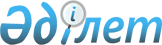 "Екiншi деңгейдегi банктердің пруденциялық нормативтердің орындалуы туралы есептілігінің тізбесін, нысандарын, мерзімдерін және оларды табыс ету қағидаларын бекіту туралы" Қазақстан Республикасы Ұлттық Банкі Басқармасының 2015 жылғы 8 мамырдағы № 75 қаулысына өзгерістер мен толықтыру енгізу туралыҚазақстан Республикасы Ұлттық Банкі Басқармасының 2017 жылғы 29 қарашадағы № 237 қаулысы. Қазақстан Республикасының Әділет министрлігінде 2018 жылғы 4 қаңтарда № 16173 болып тіркелді
      Екiншi деңгейдегi банктердің қызметін реттейтін Қастан Республикасының нормативтік құқықтық актілерін жетілдіру мақсатында және "Мемлекеттік статистика туралы" 2010 жылғы 19 наурыздағы Қазақстан Республикасының Заңына сәйкес Қазақстан Республикасы Ұлттық Банкінің Басқармасы ҚАУЛЫ ЕТЕДІ:
      1. "Екiншi деңгейдегi банктердің пруденциялық нормативтердің орындалуы туралы есептілігінің тізбесін, нысандарын, мерзімдерін және оларды табыс ету қағидаларын бекіту туралы" Қазақстан Республикасы Ұлттық Банкі Басқармасының 2015 жылғы 8 мамырдағы № 75 қаулысына (Нормативтік құқықтық актілерді мемлекеттік тіркеу тізілімінде № 11162 болып тіркелген, 2015 жылғы 2 маусымда "Әділет" ақпараттық-құқықтық жүйесінде жарияланған) мынадай өзгерістер мен толықтыру енгізілсін:
      1 және 2-тармақтар мынадай редакцияда жазылсын:
      "1. Мыналар:
      1) осы қаулыға 1-қосымшаға сәйкес екiншi деңгейдегi банктердің пруденциялық нормативтердің орындалуы туралы есептілігінің тізбесі;
      2) осы қаулыға 2-қосымшаға сәйкес пруденциялық нормативтердің орындалуы туралы есептің нысаны;
      3) осы қаулыға 3-қосымшаға сәйкес кредиттік тәуекел ескеріле отырып мөлшерленген активтердің талдамасы туралы есептің нысаны;
      4) осы қаулыға 4-қосымшаға сәйкес кредиттік тәуекел ескеріле отырып мөлшерленген шартты және ықтимал міндеттемелердің талдамасы туралы есептің нысаны;
      5) осы қаулыға 5-қосымшаға сәйкес кредиттік тәуекел ескеріле отырып мөлшерленген туынды қаржы құралдары бойынша шартты және ықтимал талаптар мен міндеттемелердің талдамасы туралы есептің нысаны;
      6) осы қаулыға 6-қосымшаға сәйкес айрықша пайыздық тәуекелді есептеудің (валюталар бөлігінде) талдамасы туралы есептің нысаны;
      7) осы қаулыға 7-қосымшаға сәйкес уақыт аралықтары бойынша ашық позицияларды бөлу (валюталар бөлігінде) туралы есептің нысаны;
      8) осы қаулыға 8-қосымшаға сәйкес жалпы пайыздық тәуекелді есептеудің (валюталар бөлігінде) талдамасы туралы есептің нысаны;
      9) осы қаулыға 10-қосымшаға сәйкес бір қарыз алушыға келетін тәуекелдің (қарыз алушылар бөлігінде) ең жоғары мөлшерінің талдамасы туралы есептің нысаны;
      10) осы қаулыға 11-қосымшаға сәйкес k4 ағымдағы өтімділік коэффициентінің талдамасы туралы есептің нысаны;
      11) осы қаулыға 12-қосымшаға сәйкес k4-1, k4-2, k4-3 мерзімді өтімділік коэффициенттерінің талдамасы туралы есептің нысаны;
      12) осы қаулыға 13-қосымшаға сәйкес k4-4, k4-5, k4-6 мерзімді валюталық өтімділік коэффициенттерінің талдамасы туралы есептің нысаны;
      13) осы қаулыға 14-қосымшаға сәйкес аптаның (айдың) әрбір жұмыс күні үшін әрбір шетел валютасы бойынша валюталық позициялар және валюталық нетто-позиция туралы есептің нысаны;
      14) осы қаулыға 15-қосымшаға сәйкес ішкі активтердің, ішкі және өзге міндеттемелердің орташа айлық шамасын, қаражат бөлігін ішкі активтерге орналастыру коэффициентін есептеу туралы есептің нысаны;
      15) осы қаулыға 16-қосымшаға сәйкес банктерді Қазақстан Республикасының бейрезиденттері алдындағы міндеттемелерге капиталдандыру коэффициенттерінің талдамасы туралы есептің нысаны;
      16) осы қаулыға 17-қосымшаға сәйкес секьюритилендіру кезінде меншікті капиталдың жеткіліктілігі коэффициенттерін есептеу туралы есептің нысаны;
      17) осы қаулыға 18-қосымшаға сәйкес исламдық банктер ұсынатын кредиттік тәуекел ескеріле отырып мөлшерленген активтердің талдамасы туралы есептің нысаны;
      18) осы қаулыға 19-қосымшаға сәйкес исламдық банктер ұсынатын кредиттік тәуекел ескеріле отырып мөлшерленген шартты және ықтимал міндеттемелердің талдамасы туралы есептің нысаны;
      19) осы қаулыға 20-қосымшаға сәйкес исламдық банктер ұсынатын тауар-материалдық қорлардың нарықтық құнының өзгеруіне байланысты нарықтық тәуекелдің талдамасы туралы есептің нысаны;
      20) осы қаулыға 20-1-қосымшаға сәйкес өтімділікті өтеу коэффициентінің талдамасы туралы есептің нысаны;
      21) осы қаулыға 20-2-қосымшаға сәйкес нетто тұрақты қорландыру коэффициентінің талдамасы туралы есептің нысаны;
      22) осы қаулыға 21-қосымшаға сәйкес Екiншi деңгейдегi банктердің пруденциялық нормативтердің орындалуы туралы есептілікті ұсыну қағидалары бекітілсін.
      2. Екiншi деңгейдегi банктер Қазақстан Республикасының Ұлттық Банкіне электрондық форматта:
      1) ай сайын осы қаулының 1-тармағының 2), 3), 4), 5), 6), 7), 8), 9), 10), 11), 12), 14), 15), 16), 17), 18) және 19) тармақшаларында көзделген есептілікті – есепті айдан кейінгі айдың жетінші жұмыс күнінен кешіктірмей;
      2) ай сайын осы қаулының 1-тармағының 20) және 21) тармақшаларында көзделген есептілікті – есепті айдан кейінгі айдың оныншы жұмыс күнінен кешіктірмей;
      3) апта сайын осы қаулының 1-тармағының 13) тармақшасында көзделген есептілікті – есепті аптадан кейінгі аптаның бесінші жұмыс күнінен кешіктірмей ұсынады.
      Есепті аптада күнтізбелік ай аяқталған кезде осы тармақтың 
      3) тармақшасында көзделген есептілік аяқталатын айға жататын есепті аптаның күнтізбелік күндері үшін және аяқталатын айдан кейінгі айдың есепті аптасының күнтізбелік күндері үшін жеке-жеке аяқталатын айдан кейінгі айдың жетінші жұмыс күнінен кешіктірмей ұсынылады.";
      1-қосымша осы қаулыға 1-қосымшаға сәйкес редакцияда жазылсын;
      2-қосымша осы қаулыға 2-қосымшаға сәйкес редакцияда жазылсын;
      3-қосымша осы қаулыға 3-қосымшаға сәйкес редакцияда жазылсын;
      4-қосымша осы қаулыға 4-қосымшаға сәйкес редакцияда жазылсын;
      6-қосымша осы қаулыға 5-қосымшаға сәйкес редакцияда жазылсын;
      10-қосымша осы қаулыға 6-қосымшаға сәйкес редакцияда жазылсын;
      11-қосымша осы қаулыға 7-қосымшаға сәйкес редакцияда жазылсын;
      12-қосымша осы қаулыға 8-қосымшаға сәйкес редакцияда жазылсын;
      13-қосымша осы қаулыға 9-қосымшаға сәйкес редакцияда жазылсын;
      15-қосымша осы қаулыға 10-қосымшаға сәйкес редакцияда жазылсын;
      16-қосымша осы қаулыға 11-қосымшаға сәйкес редакцияда жазылсын;
      17-қосымша осы қаулыға 12-қосымшаға сәйкес редакцияда жазылсын;
      20-1-қосымша осы қаулыға 13-қосымшаға сәйкес редакцияда жазылсын;
      осы қаулыға 14-қосымшаға сәйкес редакциядағы 20-2-қосымшамен толықтырылсын.
      2. Зерттеулер және статистика департаменті (Тутушкин В.А.) Қазақстан Республикасының заңнамасында белгіленген тәртіппен:
      1) Заң департаментімен (Сәрсенова Н.В.) бірлесіп осы қаулыны Қазақстан Республикасының Әділет министрлігінде мемлекеттік тіркеуді;
      2) осы қаулы мемлекеттік тіркелген күннен бастап күнтізбелік он күн ішінде оның қазақ және орыс тілдеріндегі қағаз және электрондық түрдегі көшірмесін "Республикалық құқықтық ақпарат орталығы" шаруашылық жүргізу құқығындағы республикалық мемлекеттік кәсіпорнына Қазақстан Республикасы нормативтік құқықтық актілерінің эталондық бақылау банкінде ресми жариялау және енгізу үшін жіберуді;
      3) осы қаулыны ресми жарияланғаннан кейін Қазақстан Республикасы Ұлттық Банкінің ресми интернет-ресурсына орналастыруды;
      4) осы қаулы мемлекеттік тіркелгеннен кейін он жұмыс күні ішінде Заң департаментіне осы қаулының осы тармағының 2), 3) тармақшаларында және 3-тармағында көзделген іс-шаралардың орындалуы туралы мәліметтерді ұсынуды қамтамасыз етсін.
      3. Қаржылық қызметтерді тұтынушылардың құқықтарын қорғау және сыртқы коммуникациялар басқармасы (Терентьев А.Л.) осы қаулыны Қазақстан Республикасының Әділет министрлігінде мемлекеттік тіркелгеннен кейін күнтізбелік он күн ішінде мерзімді баспасөз басылымдарында ресми жариялауға жіберуді қамтамасыз етсін.
      4. Осы қаулының орындалуын бақылау Қазақстан Республикасының Ұлттық Банкі Төрағасының орынбасары Ж.Б. Құрмановқа жүктелсін.
      5. Осы қаулы алғашқы ресми жарияланған күнінен кейін күнтізбелік он күн өткен соң қолданысқа енгізіледі.
      "КЕЛІСІЛДІ"
      Қазақстан Республикасының
      Ұлттық экономика министрлігі
      Статистика комитетінің Төрағасы
      ________________Н. Айдапкелов
      2017 жылғы 20 желтоқсан Екiншi деңгейдегі банктердің пруденциялық нормативтердің орындалуы туралы есептілігінің тізбесі
      Екiншi деңгейдегі банктердің пруденциялық нормативтердің орындалуы туралы есептілігіне мыналар кіреді:
      1) пруденциялық нормативтердің орындалуы туралы есеп;
      2) кредиттік тәуекел ескеріле отырып мөлшерленген активтердің талдамасы туралы есеп;
      3) кредиттік тәуекел ескеріле отырып мөлшерленген шартты және ықтимал міндеттемелердің талдамасы туралы есеп;
      4) кредиттік тәуекел ескеріле отырып мөлшерленген туынды қаржы құралдары бойынша шартты және ықтимал талаптар мен міндеттемелердің талдамасы туралы есеп;
      5) айрықша пайыздық тәуекелді есептеудің (валюталар бөлігінде) талдамасы туралы есеп;
      6) уақыт аралықтары бойынша ашық позицияларды бөлу (валюталар бөлігінде) туралы есеп;
      7) жалпы пайыздық тәуекелді есептеудің (валюталар бөлігінде) талдамасы туралы есеп;
      8) бір қарыз алушыға келетін тәуекелдің (қарыз алушылар бөлігінде) ең жоғары мөлшерінің талдамасы туралы есеп;
      9) k4 ағымдағы өтімділік коэффициентінің талдамасы туралы есеп;
      10) k4-1, k4-2, k4-3 мерзімді өтімділік коэффициенттерінің талдамасы туралы есеп;
      11) k4-4, k4-5, k4-6 мерзімді валюталық өтімділік коэффициенттерінің талдамасы туралы есеп;
      12) аптаның (айдың) әрбір жұмыс күні үшін әрбір шетел валютасы бойынша валюталық позициялар және валюталық нетто-позиция туралы есеп;
      13) ішкі активтердің, ішкі және өзге міндеттемелердің орташа айлық шамасын, қаражат бөлігін ішкі активтерге орналастыру коэффициентін есептеу туралы есеп;
      14) банктерді Қазақстан Республикасының бейрезиденттері алдындағы міндеттемелерге капиталдандыру коэффициенттерінің талдамасы туралы есеп;
      15) секьюритилендіру кезінде меншікті капиталдың жеткіліктілігі коэффициенттерін есептеу туралы есеп;
      16) исламдық банктер ұсынатын кредиттік тәуекел ескеріле отырып мөлшерленген активтердің талдамасы туралы есеп;
      17) исламдық банктер ұсынатын кредиттік тәуекел ескеріле отырып мөлшерленген шартты және ықтимал міндеттемелердің талдамасы туралы есеп;
      18) исламдық банктер ұсынатын тауар-материалдық қорлардың нарықтық құнының өзгеруіне байланысты нарықтық тәуекелдің талдамасы туралы есеп;
      19) өтімділікті өтеу коэффициентінің талдамасы туралы есеп;
      20) нетто тұрақты қорландыру коэффициентінің талдамасы туралы есеп.  Әкімшілік деректер жинауға арналған нысан
Пруденциялық нормативтердің орындалуы туралы есеп
Есепті кезең: 20__жылғы "___"________
      ________________________________________________
      (банктің атауы)
      Индекс: 1-BVU_Prud_norm
      Кезеңділігі: ай сайын
      Ұсынатындар: екiншi деңгейдегі банк
      Нысан қайда ұсынылады: Қазақстан Республикасының Ұлттық Банкі
      Ұсыну мерзімі: есепті айдан кейінгі айдың жетінші жұмыс күнінен кеш емес.
      Нысан
(мың теңгемен)      Бiрiншi басшы немесе есепке қол қоюға уәкілетті тұлға

      ___________________________________________________________________ ______


      тегі, аты, әкесінің аты (егер жеке басын куәландыратын                  күні
құжатта көрсетілген болса)


      Бас бухгалтер немесе есепке қол қоюға уәкілетті тұлға

      ___________________________________________________________________ ______


      тегі, аты, әкесінің аты (егер жеке басын куәландыратын                  күні
құжатта көрсетілген болса)


      Орындаушы

      ___________________________________________________________________ ______


      тегі, аты, әкесінің аты (егер жеке басын куәландыратын                  күні
құжатта көрсетілген болса)


      Телефоны: _________________________

      Мөр орны (бар болса)

      Әкімшілік деректер жинауға арналған нысанды толтыру бойынша түсіндірме осы нысанға қосымшада келтірілген. Әкімшілік деректер жинауға арналған нысанды толтыру бойынша түсіндірме
Пруденциялық нормативтердің орындалуы туралы есеп
1-тарау. Жалпы ережелер
      1. Осы түсіндірме (бұдан әрі – Түсіндірме) "Пруденциялық нормативтердің орындалуы туралы есеп" нысанын (бұдан әрі – Нысан) толтыру бойынша бірыңғай талаптарды айқындайды.
      2. Нысан "Қазақстан Республикасындағы банктер және банк қызметі туралы" 1995 жылғы 31 тамыздағы Қазақстан Республикасының Заңына, "Қаржы нарығы мен қаржы ұйымдарын мемлекеттiк реттеу, бақылау және қадағалау туралы" 2003 жылғы 4 шілдедегі Қазақстан Республикасы Заңының 9-бабы 1-тармағының 6) тармақшасына сәйкес әзірленді.
      3. Нысанды екiншi деңгейдегi банктер әр айдың біріндегі жағдай бойынша ай сайын жасайды. Нысандағы деректер мың теңгемен толтырылады.
      4. Нысанға бірінші басшы, бас бухгалтер немесе олар есепке қол қоюға уәкілеттік берген тұлғалар және орындаушы қол қояды. 2-тарау. Нысанды толтыру бойынша түсіндірме
      5. Нысан Нормативтік құқықтық актілерді мемлекеттік тіркеу тізілімінде № 13939 болып тіркелген "Ислам банктері үшін пруденциалдық нормативтерді және өзге де сақтауға міндетті нормалар мен лимиттерді, олардың нормативтік мәнін және ислам банктері үшін пруденциалдық нормативтерді және өзге де сақтауға міндетті нормалар мен лимиттерді есеп айырысу әдістемесін белгілеу туралы" Қазақстан Республикасы Ұлттық Банкі Басқармасының 2016 жылғы 30 мамырдағы № 144 (бұдан әрі – № 144 қаулы) және Нормативтік құқықтық актілерді мемлекеттік тіркеу тізілімінде № 15886 болып тіркелген "Пруденциалдық қалыптардың қалыптық және өзге де орындалуы мiндеттi нормалар мен лимиттердi маңызы мен есептеу әдiстемелерiн, белгiлi бір күнге шектi банк капиталының мөлшерiн және Ашық валюталық позицияларды есептеу қағидалары мен олардың лимиттерiн белгiлеу туралы" Қазақстан Республикасы Ұлттық Банкі Басқармасының 2017 жылғы 13 қыркүйектегі № 170 (бұдан әрі – № 170 қаулы) қаулыларына сәйкес толтырылады.
      6. 1-жол № 144 нормативтердің "Банктің жарғылық және меншікті капиталдарының ең төменгі мөлшері" 1-тарауына және № 170 нормативтердің "Банктің жарғылық және меншікті капиталдарының ең төменгі мөлшері" 2-тарауына сәйкес толтырылады.
      7. 5-жолда № 144 нормативтерге 1-қосымшада және № 170 нормативтерге 4-қосымшада белгіленген критерийлерге сәйкес келетін ақы төленген жай акциялар бойынша мәліметтер көрсетіледі.
      8. 11.7-жолда секьюритилендіру талаптарынан болашақта күтумен алынған толық немесе ішінара кіріске байланысты болашақ кезеңдердің кірісі көрсетіледі.
      9. 12.1-жолда нәтижесінде бір мезгілде бір тұлғада қаржы активі және басқа тұлғада қаржылық міндеттеме немесе барлық өзінің міндеттемелерін шегергеннен кейін қалған заңды тұлға активтерінің үлесіне құқығын растайтын өзге қаржы құралы туындайтын, № 144 нормативтерге 1-қосымшада және № 170 нормативтерге 4-қосымшада белгіленген критерийлерге сәйкес келетін мерзімсіз шарттар бойынша мәліметтер көрсетіледі.
      10. 12.2-жолда № 170 нормативтердің 12-тармағының талаптарына сәйкес мерзімсіз қаржы құралдары бойынша мәліметтер көрсетіледі.
      11. 12.3-жолда № 144 нормативтерге 1-қосымшада және № 170 нормативтерге 4-қосымшада белгіленген критерийлерге сәйкес келетін ақы төленген артықшылықты акциялар бойынша мәліметтер көрсетіледі.
      12. 12.4-жолда № 170 нормативтердің 13-тармағының талаптарына сәйкес ақы төленген артықшылықты акциялар бойынша мәліметтер көрсетіледі.
      13. 15-жолда № 144 нормативтерге 1-қосымшада және № 170 нормативтерге 4-қосымшада белгіленген критерийлерге сәйкес келетін реттелген борыш бойынша мәліметтер көрсетіледі.
      14. 16-жолда № 144 нормативтердің 9-тармағының және № 170 нормативтердің 15-тармағының талаптарына сәйкес ұлттық валютамен 2015 жылғы 1 қаңтарға дейін тартылған реттелген борыш бойынша мәліметтер көрсетіледі.
      15. 17-жолда № 144 нормативтердің 9-тармағының және № 170 нормативтердің 15-тармағының талаптарына сәйкес шетел валютасымен 2015 жылғы 1 қаңтарға дейін тартылған реттелген борыш бойынша мәліметтер көрсетіледі.
      16. 19-жолда 19.1 және 19.2-жолдар бойынша сома көрсетіледі.
      17. Егер жеке тұлғалар депозиттерінің сомасы мен бухгалтерлік баланстың деректеріне сәйкес 5,5-ке көбейтілген меншікті капиталдың арасындағы меншікті капиталдан шегерілуге тиіс айырмасы теріс болған жағдайда, 19.1-жолда 0 көрсетіледі.
      18. 19.2-жолда № 144 нормативтерге және № 170 нормативтерге 1-қосымшаларға сәйкес есептелген қарыздар және бұрын берілген банктік қарыздар бойынша дебиторлық берешек бойынша провизиялар (резервтер) мен қаржылық есептіліктің халықаралық стандарттарына және Қазақстан Республикасының бухгалтерлік есеп пен қаржылық есептілік туралы заңнамасының талаптарына сәйкес қалыптастырылған және банктің бухгалтерлік есебінде көрсетілген провизиялар (резервтер) арасындағы оң айырма № 144 нормативтердің 6-тармағы 3-бөлігінің және № 170 нормативтердің 7-тармағының талаптары ескеріле отырып көрсетіледі.
      19. 19.2.1-жолда № 144 нормативтерге және № 170 нормативтерге 1-қосымшаларға сәйкес есептелген қарыздар және бұрын берілген банктік қарыздар бойынша дебиторлық берешек бойынша провизиялар (резервтер) көрсетіледі. Егер қаржылық есептіліктің халықаралық стандарттарына сәйкес қалыптастырылған провизиялар (резервтер) № 144 нормативтерге және №170 нормативтерге 1-қосымшаларға сәйкес есептелген провизиялардан асып түсетін болса, онда 19.2.1-жолда қаржылық есептіліктің халықаралық стандарттарына сәйкес қалыптастырылған провизиялар (резервтер) көрсетіледі.
      20. 19.2.2-жолда олар бойынша № 144 нормативтерге және № 170 нормативтерге 1-қосымшаларға сәйкес провизиялар есептелген, қаржылық есептіліктің халықаралық стандарттарына және Қазақстан Республикасының бухгалтерлік есеп пен қаржылық есептілік туралы заңнамасының талаптарына сәйкес қалыптастырылған және банктің бухгалтерлік есебінде көрсетілген қарыздар және бұрын берілген банктік қарыздар бойынша дебиторлық берешек бойынша провизиялар (резервтер) көрсетіледі.
      21. 19.2.3-жол № 144 нормативтерге және № 170 нормативтерге 1-қосымшаларға сәйкес есептелген қарыздар және бұрын берілген банктік қарыздар бойынша дебиторлық берешек бойынша провизиялар (резервтер) мен қаржылық есептіліктің халықаралық стандарттарына және Қазақстан Республикасының бухгалтерлік есеп пен қаржылық есептілік туралы заңнамасының талаптарына сәйкес қалыптастырылған және банктің бухгалтерлік есебінде көрсетілген провизиялар (резервтер) арасындағы оң айырма сомасын көрсетуге тиіс 19.2.1 және 19.2.2-жолдар айырмасы (тек қана оң мәні көрсетіледі) ретінде есептеледі.
      22. 23-жолда № 144 нормативтерге 4-қосымшаға және № 170 нормативтерге 3-қосымшаға сәйкес дивиденд төлеуді тоқтату және акцияларды кері сатып алу бөлігінде шектеу қойылатын бөлінбеген таза кіріс сомасы көрсетіледі.
      23. 25-жол кредиттік тәуекел ескеріле отырып мөлшерленген активтердің талдамасы туралы есептің деректеріне сәйкес толтырылады.
      24. 26-жол кредиттік тәуекел ескеріле отырып мөлшерленген шартты және ықтимал міндеттемелердің талдамасы туралы есептің деректеріне сәйкес толтырылады.
      25. 27-жол кредиттік тәуекел ескеріле отырып мөлшерленген туынды қаржы құралдары бойынша шартты және ықтимал талаптар мен міндеттемелердің талдамасы туралы есептің деректеріне сәйкес толтырылады.
      26. 28-жол айрықша пайыздық тәуекелді есептеудің талдамасы (валюталар бөлігінде) туралы есептің деректеріне сәйкес толтырылады.
      27. 29-жол жалпы пайыздық тәуекелді есептеудің талдамасы (валюталар бөлігінде) туралы есептің деректеріне сәйкес толтырылады.
      28. 43, 44, 45, 46, 47, 48, 49, 50, 51, 52, 53 және 54-жолдар бір қарыз алушыға келетін тәуекелдің ең жоғары мөлшерінің талдамасы туралы есептің деректеріне сәйкес толтырылады.
      29. 55, 56 және 57-жолдар k4 ағымдағы өтімділік коэффициентінің талдамасы туралы есептің деректеріне сәйкес толтырылады.
      30. 58, 59, 60, 61, 62, 63, 64 және 65-жолдар k4-1, k4-2, k4-3 мерзімді өтімділік коэффициенттерінің талдамасы туралы есептің деректеріне сәйкес толтырылады.
      31. 66, 66.1, 66.2, 66.3, 66.4, 67, 67.1, 67.2, 67.3, 67.4, 68, 68.1, 68.2, 68.3, 68.4, 69, 69.1, 69.2, 69.3, 69.4, 70, 70.1, 70.2, 70.3, 70.4, 71, 71.1, 71.2, 71.3, 71.4, 72, 72.1, 72.2, 72.3, 72.4, 73, 73.1, 73.2, 73.3, 73.4, 74, 74.1, 74.2, 74.3 және 74.4-жолдар k4-4, k4-5, k4-6 мерзімді валюталық өтімділік коэффициенттерінің талдамасы туралы есептің деректеріне сәйкес толтырылады.
      32. 77-жол Нормативтік құқықтық актілерді мемлекеттік тіркеу тізілімінде № 13606 болып тіркелген "Банктің және банк конгломератының қаржылық жай-күйінің нашарлауына әсер ететін факторларды белгілеу, сондай-ақ Ертерек ден қою шараларын қолдану қағидаларын және банк пен банк конгломератының қаржылық жай-күйінің нашарлауына әсер ететін факторларды анықтау әдістемесін бекіту туралы" Қазақстан Республикасы Ұлттық Банкі Басқармасының 2016 жылғы 29 ақпандағы № 69 қаулысымен бекітілген Ертерек ден қою шараларын қолдану қағидаларының және банктің қаржылық жай-күйінің нашарлауына әсер ететін факторларды анықтау әдістемесінің 7-тармағына сәйкес толтырылады.
      33. 78, 79, 80, 81, 82 және 83-жолдар банктерді Қазақстан Республикасының бейрезиденттері алдындағы міндеттемелерге капиталдандыру коэффициенттерінің талдамасы туралы есеп деректеріне сәйкес толтырылады.
      34. 85-жол ішкі активтердің, ішкі және өзге міндеттемелердің орташа айлық шамасын, қаражат бөлігін ішкі активтерге орналастыру коэффициентін есептеу туралы есептің деректеріне сәйкес толтырылады.
      35. 35, 36 және 84-жолдарды исламдық банктер ғана толтырады.
      36. 20, 21, 22, 44,46, 48, 50, 52, 54, 57, 59, 62, 65, 68, 68.1, 68.2, 68.3, 68.4, 71, 71.1, 71.2, 71.3, 71.4, 74, 74.1, 74.2, 74.3, 74.4, 79, 81, 83, 85-жолдарда үтірден кейін үш таңбалы мәндер көрсетіледі.
      37. Есепті кезеңде мәліметтер болмаған жағдайда, Нысан толтырылмайды және ұсынылмайды. Әкімшілік деректер жинауға арналған нысан
Кредиттік тәуекел ескеріле отырып мөлшерленген активтердің талдамасы туралы есеп
Есепті кезең: 20__жылғы "___"________
      ___________________________________
      (банктің атауы)
      Индекс: 2-BVU_RA
      Кезеңділігі: ай сайын
      Ұсынатындар: екiншi деңгейдегі банк
      Нысан қайда ұсынылады: Қазақстан Республикасының Ұлттық Банкі
      Ұсыну мерзімі: есепті айдан кейінгі айдың жетінші жұмыс күнінен кеш емес.
      Нысан
      (мың теңгемен)      Бiрiншi басшы немесе есепке қол қоюға уәкілетті тұлға

      ___________________________________________________________________ ______


      тегі, аты, әкесінің аты (егер жеке басын куәландыратын                  күні
құжатта көрсетілген болса)


      Бас бухгалтер немесе есепке қол қоюға уәкілетті тұлға

      ___________________________________________________________________ ______


      тегі, аты, әкесінің аты (егер жеке басын куәландыратын                  күні
құжатта көрсетілген болса)


      Орындаушы

      ___________________________________________________________________ ______


      тегі, аты, әкесінің аты (егер жеке басын куәландыратын                  күні
құжатта көрсетілген болса)


      Телефоны: _________________________ 

      Мөр орны (бар болса)
      Әкімшілік деректер жинауға арналған нысанды толтыру бойынша түсіндірме осы нысанға қосымшада келтірілген.
      Ескерту:
      * Шет мемлекеттер тізбесі:
      1) Андорра Княздігі;
      2) Антигуа және Барбуда мемлекеті;
      3) Багам аралдарының Достастығы;
      4) Барбадос мемлекеті;
      5) Бахрейн мемлекеті;
      6) Белиз мемлекеті;
      7) Бруней Даруссалам мемлекеті;
      8) Вануату Республикасы;
      9) Гватемала Республикасы;
      10) Гренада мемлекеті;
      11) Джибути Республикасы;
      12) Доминикан Республикасы;
      13) Индонезия Республикасы;
      14) Испания (Канар аралдарының аумағы бөлігінде ғана);
      15) Кипр Республикасы;
      16) Қытай Халық Республикасы (Аомынь (Макао) және Сянган (Гонконг) арнайы әкiмшiлiк аудандарының аумақтары бөлiгiнде ғана);
      17) Ислам Федеральдық Комор аралдары Республикасы;
      18) Коста-Рика Республикасы;
      19) Малайзия (Лабуан анклавының аумағы бөлiгiнде ғана);
      20) Либерия Республикасы;
      21) Лихтенштейн Княздігі;
      22) Маврикий Республикасы;
      23) Португалия (Мадейра аралдарының аумағы бөлігінде ғана);
      24) Мальдив Республикасы;
      25) Мальта Республикасы;
      26) Маршалл аралдары Республикасы;
      27) Монако Княздігі;
      28) Мьянма Одағы;
      29) Науру Республикасы;
      30) Нидерланд (Аруба аралының аумағы және Антиль аралдарының тәуелдi аумақтары бөлiгiнде ғана);
      31) Нигерия Федеративтiк Республикасы;
      32) Жаңа Зеландия (Кука және Ниуэ аралдарының аумағы бөлігінде ғана);
      33) Бiрiккен Араб Әмiрлiктерi (Дубай қаласының аумағы бөлiгiнде ғана);
      34) Палау Республикасы;
      35) Панама Республикасы;
      36) Самоа Тәуелсiз Мемлекетi;
      37) Сейшель аралдары Республикасы;
      38) Сент-Винсент және Гренадин мемлекеті;
      39) Сент-Китс және Невис Федерациясы;
      40) Сент-Люсия мемлекеті;
      41) Ұлыбритания мен Солтүстiк Ирландияның Бiрiккен Корольдiгi (мынадай аумақтар бөлiгiнде ғана):
      Ангилья аралдары;
      Бермуд аралдары;
      Британдық Виргин аралдары;
      Гибралтар;
      Кайман аралдары;
      Монтсеррат аралы;
      Теркс және Кайкос аралдары;
      Мэн аралы;
      Норманд аралдары (Гернси, Джерси, Сарк, Олдерни аралдары);
      42) Америка Құрама Штаттары (Американдық Виргин аралдарының, Гуам аралының және Пуэрто-Рико Достастығы аумақтары бөлiгiнде ғана);
      43) Тонга корольдігі;
      44) Филиппин Республикасы;
      45) Шри-Ланка Демократиялық Республикасы. Әкімшілік деректер жинауға арналған нысанды толтыру бойынша түсіндірме
Кредиттік тәуекел ескеріле отырып мөлшерленген активтердің талдамасы туралы есеп
1-тарау. Жалпы ережелер
      1. Осы түсіндірме (бұдан әрі – Түсіндірме) "Кредиттік тәуекел ескеріле отырып мөлшерленген активтердің талдамасы туралы есеп" нысанын (бұдан әрі – Нысан) толтыру бойынша бірыңғай талаптарды айқындайды.
      2. Нысан "Қазақстан Республикасындағы банктер және банк қызметі туралы" 1995 жылғы 31 тамыздағы Қазақстан Республикасының Заңына, "Қаржы нарығы мен қаржы ұйымдарын мемлекеттiк реттеу, бақылау және қадағалау туралы" 2003 жылғы 4 шілдедегі Қазақстан Республикасы Заңының 9-бабы 1-тармағының 6) тармақшасына сәйкес әзірленді.
      3. Нысанды екiншi деңгейдегi банктер әр айдың біріндегі жағдай бойынша ай сайын жасайды. Нысандағы деректер мың теңгемен толтырылады.
      4. Нысанға бірінші басшы, бас бухгалтер немесе олар есепке қол қоюға уәкілеттік берген тұлғалар және орындаушы қол қояды. 2-тарау. Нысанды толтыру бойынша түсіндірме
      5. 3-бағанда кредиттік тәуекел дәрежесі бойынша мөлшерленуге жататын активтер сомасы көрсетіледі.
      6. 4-бағанда активтердің әрбір тобы үшін пайыздармен тәуекел дәрежесі көрсетіледі.
      7. 5-бағанда 3-бағанда көрсетілген, пайыздармен тәуекел дәрежесіне көбейтілген активтер сомасы көрсетіледі (4-баған).
      8. Есепті кезеңде мәліметтер болмаған жағдайда, Нысан толтырылмайды және ұсынылмайды. Әкімшілік деректер жинауға арналған нысан
Кредиттік тәуекел ескеріле отырып мөлшерленген шартты және ықтимал
міндеттемелердің талдамасы туралы есеп
Есепті кезең: 20__жылғы "___"________
      ________________________________________________
       (банктің атауы)
      Индекс: 2-BVU_RUIVO
      Кезеңділігі: ай сайын
      Ұсынатындар: екiншi деңгейдегі банк
      Нысан қайда ұсынылады: Қазақстан Республикасының Ұлттық Банкі
      Ұсыну мерзімі: есепті айдан кейінгі айдың жетінші жұмыс күнінен кеш емес.
      Нысан
      (мың теңгемен)      Бiрiншi басшы немесе есепке қол қоюға уәкілетті тұлға

      ___________________________________________________________________ ______


      тегі, аты, әкесінің аты (егер жеке басын куәландыратын                  күні
құжатта көрсетілген болса)


      Бас бухгалтер немесе есепке қол қоюға уәкілетті тұлға

      ___________________________________________________________________ ______


      тегі, аты, әкесінің аты (егер жеке басын куәландыратын                  күні
құжатта көрсетілген болса)


      Орындаушы

      ___________________________________________________________________ ______


      тегі, аты, әкесінің аты (егер жеке басын куәландыратын                  күні
құжатта көрсетілген болса)


      Телефоны: _________________________ 

      Мөр орны (бар болса)

      Әкімшілік деректер жинауға арналған нысанды толтыру бойынша түсіндірме осы нысанға қосымшада келтірілген. Әкімшілік деректер жинауға арналған нысанды толтыру бойынша түсіндірме
Кредиттік тәуекел ескеріле отырып мөлшерленген шартты және ықтимал
міндеттемелердің талдамасы туралы есеп
1-тарау. Жалпы ережелер
      1. Осы түсіндірме (бұдан әрі – Түсіндірме) "Кредиттік тәуекел ескеріле отырып мөлшерленген шартты және ықтимал міндеттемелердің талдамасы туралы есеп" нысанын (бұдан әрі – Нысан) толтыру бойынша бірыңғай талаптарды айқындайды.
      2. Нысан "Қазақстан Республикасындағы банктер және банк қызметі туралы" 1995 жылғы 31 тамыздағы Қазақстан Республикасының Заңына, "Қаржы нарығы мен қаржы ұйымдарын мемлекеттiк реттеу, бақылау және қадағалау туралы" 2003 жылғы 4 шілдедегі Қазақстан Республикасы Заңының 9-бабы 1-тармағының 6) тармақшасына сәйкес әзірленді.
      3. Нысанды екiншi деңгейдегi банктер әр айдың біріндегі жағдай бойынша ай сайын жасайды. Нысандағы деректер мың теңгемен толтырылады.
      4. Нысанға бірінші басшы, бас бухгалтер немесе олар есепке қол қоюға уәкілеттік берген тұлғалар және орындаушы қол қояды. 2-тарау. Нысанды толтыру бойынша түсіндірме
      5. Нысан Нормативтік құқықтық актілерді мемлекеттік тіркеу тізілімінде №15886 болып тіркелген "Пруденциалдық қалыптардың қалыптық және өзге де орындалуы мiндеттi нормалар мен лимиттердi маңызы мен есептеу әдiстемелерiн, белгiлi бір күнге шектi банк капиталының мөлшерiн және Ашық валюталық позицияларды есептеу қағидалары мен олардың лимиттерiн белгiлеу туралы" Қазақстан Республикасы Ұлттық Банкі Басқармасының 2017 жылғы 13 қыркүйектегі № 170 қаулысына сәйкес толтырылады.
      6. 3-бағанда кредиттік тәуекел ескеріле отырып мөлшерленуге тиіс шартты және ықтимал міндеттемелер бойынша сома көрсетіледі.
      7. 6-бағанда 3-бағанда көрсетілген, пайызбен конверсия коэффициентінің мәніне көбейтілген шартты және ықтимал міндеттемелер бойынша сома (4-баған) және пайызбен кредиттік тәуекел коэффициентінің мәні (5-баған) көрсетіледі.
      8. Есепті кезеңде мәліметтер болмаған жағдайда Нысан толтырылмайды және ұсынылмайды. Әкімшілік деректер жинауға арналған нысан
Айрықша пайыздық тәуекелді есептеудің (валюталар бөлігінде)
талдамасы туралы есеп
Есепті кезең: 20__жылғы "___"_____________
      _______________________________________________
       (банктің атауы)
      Индекс: 1-BVU_RSPR
      Кезеңділігі: ай сайын
      Ұсынатындар: екiншi деңгейдегі банк
      Нысан қайда ұсынылады: Қазақстан Республикасының Ұлттық Банкі
      Ұсыну мерзімі: есепті айдан кейінгі айдың жетінші жұмыс күнінен кеш емес.
      Нысан
(мың теңгемен)
      Бiрiншi басшы немесе есепке қол қоюға уәкілетті тұлға

      ___________________________________________________________________ ______


      тегі, аты, әкесінің аты (егер жеке басын куәландыратын                  күні
құжатта көрсетілген болса)


      Бас бухгалтер немесе есепке қол қоюға уәкілетті тұлға

      ___________________________________________________________________ ______


      тегі, аты, әкесінің аты (егер жеке басын куәландыратын                  күні
құжатта көрсетілген болса)


      Орындаушы

      __________________________________________________________________ ______


      тегі, аты, әкесінің аты (егер жеке басын куәландыратын                  күні
құжатта көрсетілген болса)


      Телефоны: _________________________

      Мөр орны (бар болса)

      Әкімшілік деректер жинауға арналған нысанды толтыру бойынша түсіндірме осы нысанға қосымшада келтірілген. Әкімшілік деректер жинауға арналған нысанды толтыру бойынша түсіндірме Айрықша пайыздық тәуекелді есептеудің (валюталар бөлігінде)
талдамасы туралы есеп
1-тарау. Жалпы ережелер
      1. Осы түсіндірме (бұдан әрі – Түсіндірме) "Айрықша пайыздық тәуекелді есептеудің (валюталар бөлігінде) талдамасы туралы есеп" нысанын (бұдан әрі – Нысан) толтыру бойынша бірыңғай талаптарды айқындайды.
      2. Нысан "Қазақстан Республикасындағы банктер және банк қызметі туралы" 1995 жылғы 31 тамыздағы Қазақстан Республикасының Заңына, "Қаржы нарығы мен қаржы ұйымдарын мемлекеттiк реттеу, бақылау және қадағалау туралы" 2003 жылғы 4 шілдедегі Қазақстан Республикасы Заңының 9-бабы 1-тармағының 6) тармақшасына сәйкес әзірленді.
      3. Нысанды екiншi деңгейдегi банктер әр айдың біріндегі жағдай бойынша ай сайын жасайды. Нысандағы деректер мың теңгемен толтырылады.
      4. Нысанға бірінші басшы, бас бухгалтер немесе олар есепке қол қоюға уәкілеттік берген тұлғалар және орындаушы қол қояды. 2-тарау. Нысанды толтыру бойынша түсіндірме
      5. Нысан Нормативтік құқықтық актілерді мемлекеттік тіркеу тізілімінде № 15886 болып тіркелген "Пруденциалдық қалыптардың қалыптық және өзге де орындалуы мiндеттi нормалар мен лимиттердi маңызы мен есептеу әдiстемелерiн, белгiлi бір күнге шектi банк капиталының мөлшерiн және Ашық валюталық позицияларды есептеу қағидалары мен олардың лимиттерiн белгiлеу туралы" Қазақстан Республикасы Ұлттық Банкі Басқармасының 2017 жылғы 13 қыркүйектегі № 170 қаулысына (бұдан әрі - № 170 қаулы) қаулысына сәйкес толтырылады.
      6. 3-бағанда бірыңғай қаржы құралдары бойынша ашық позициялар сомасы көрсетіледі.
      7. 5-бағанда пайыздармен айрықша тәуекел коэффициенті ескеріле отырып, бірыңғай қаржы құралдары бойынша ашық позициялар сомасы көрсетіледі.
      8. 2, 3 және 4-жолдарда № 170 қаулының 1-қосымшасына сәйкес белгіленген Пруденциалдық қалыптардың қалыптық және өзге де орындалуы мiндеттi нормалар мен лимиттердi маңызы мен есептеу әдiстемелерi, белгiлi бір күнге шектi банк капиталының мөлшерiнің 8-қосымшасында көрсетілген халықаралық қор биржалары пайдаланылады.
      9. Есепті кезеңде мәліметтер болмаған жағдайда Нысан толтырылмайды және ұсынылмайды. Әкімшілік деректер жинауға арналған нысан
Бір қарыз алушыға келетін тәуекелдің (қарыз алушылар бөлігінде)
ең жоғары мөлшерінің талдамасы туралы есеп
Есепті кезең: 20__жылғы "___"_____________
      ______________________________________________
       (банктің атауы)
      Индекс: 1-BVU_R_MRZ_R
      Кезеңділігі: ай сайын
      Ұсынатындар: екiншi деңгейдегі банк
      Нысан қайда ұсынылады: Қазақстан Республикасының Ұлттық Банкі
      Ұсыну мерзімі: есепті айдан кейінгі айдың жетінші жұмыс күнінен кеш емес.
      Нысан
(мың теңгемен) Бір қарыз алушының немесе банкпен айрықша қатынастармен байланысты емес өзара
байланысты қарыз алушылар тобының банк алдындағы міндеттемелердің кез келген
түрі бойынша жиынтық берешегінің талдамасы туралы есеп
      Бiрiншi басшы немесе есепке қол қоюға уәкілетті тұлға

      ___________________________________________________________________ ______


      тегі, аты, әкесінің аты (егер жеке басын куәландыратын                  күні
құжатта көрсетілген болса)


      Бас бухгалтер немесе есепке қол қоюға уәкілетті тұлға

      ___________________________________________________________________ ______


      тегі, аты, әкесінің аты (егер жеке басын куәландыратын                  күні
құжатта көрсетілген болса)


      Орындаушы

      ___________________________________________________________________ ______


      тегі, аты, әкесінің аты (егер жеке басын куәландыратын                  күні
құжатта көрсетілген болса)


      Телефоны: _________________________ 

      Мөр орны (бар болса) Бір қарыз алушының немесе банкпен айрықша қатынастармен байланысты өзара байланысты
қарыз алушылар тобының банк алдындағы міндеттемелердің кез келген түрі бойынша
жиынтық берешегінің талдамасы туралы есеп
      Бiрiншi басшы немесе есепке қол қоюға уәкілетті тұлға

      ___________________________________________________________________ ______


      тегі, аты, әкесінің аты (егер жеке басын куәландыратын                  күні
құжатта көрсетілген болса)


      Бас бухгалтер немесе есепке қол қоюға уәкілетті тұлға

      ___________________________________________________________________ ______


      тегі, аты, әкесінің аты (егер жеке басын куәландыратын                  күні
құжатта көрсетілген болса)


      Орындаушы

      ___________________________________________________________________ ______


      тегі, аты, әкесінің аты (егер жеке басын куәландыратын                  күні
құжатта көрсетілген болса)


      Телефоны: _________________________ 

      Мөр орны (бар болса) Банкпен айрықша қатынастармен байланысты барлық қарыз алушылар бойынша тәуекелдер
сомасының талдамасы туралы есеп
      Бiрiншi басшы немесе есепке қол қоюға уәкілетті тұлға

      ___________________________________________________________________ ______


      тегі, аты, әкесінің аты (егер жеке басын куәландыратын                  күні
құжатта көрсетілген болса)


      Бас бухгалтер немесе есепке қол қоюға уәкілетті тұлға

      ___________________________________________________________________ ______


      тегі, аты, әкесінің аты (егер жеке басын куәландыратын                  күні
құжатта көрсетілген болса)


      Орындаушы

      ___________________________________________________________________ ______


      тегі, аты, әкесінің аты (егер жеке басын куәландыратын                  күні
құжатта көрсетілген болса)


      Телефоны: _________________________ 

      Мөр орны (бар болса) Тиісті қарыз алушылардың міндеттемелері бойынша бланктік қарыздың, қарыз алушы
алдындағы не банктiң ағымдағы және содан кейiнгi екi ай iшiнде қарыз алушыға талаптары
туындауы мүмкін үшінші тұлғалардың пайдасына қарыз алушы үшін қамтамасыз етiлмеген
шартты мiндеттемелердің, сондай-ақ Қазақстан Республикасының тәуелсiз рейтингiнiң бiр
тармағынан төмен болмайтын Standard & Poor's агенттiгiнiң рейтингi немесе осыған ұқсас
деңгейдегi рейтингi бар Қазақстан Республикасының резиденттеріне талаптарды және
Standard & Poor's агенттiгiнiң "А" рейтингiнен төмен емес рейтингi немесе одан басқа
рейтингілік агенттiктердiң бiрiнiң осыған ұқсас деңгейдегi рейтингi бар бейрезиденттерді
қоспағанда, Standard & Poor's агенттігінің "А" рейтингінен төмен емес немесе бір қарыз
алушыға немесе өзара байланысты қарыз алушылар тобына қатысты басқа рейтингілік
агенттіктердің бірінің осыған ұқсас деңгейдегі рейтингі бар бейрезиденттерді қоспағанда,
Қазақстан Республикасының оффшор аймақтарда тіркелген немесе азаматтары болып
табылатын бейрезиденттері мiндеттемелерiнің ең жоғарғы сомасының талдамасы туралы
есеп
      Бiрiншi басшы немесе есепке қол қоюға уәкілетті тұлға

      ___________________________________________________________________ ______


      тегі, аты, әкесінің аты (егер жеке басын куәландыратын                  күні
құжатта көрсетілген болса)


      Бас бухгалтер немесе есепке қол қоюға уәкілетті тұлға

      ___________________________________________________________________ ______


      тегі, аты, әкесінің аты (егер жеке басын куәландыратын                  күні
құжатта көрсетілген болса)


      Орындаушы

      ___________________________________________________________________ ______


      тегі, аты, әкесінің аты (егер жеке басын куәландыратын                  күні
құжатта көрсетілген болса)


      Телефоны: _________________________ 

      Мөр орны (бар болса) Әрқайсысының мөлшері банктің меншікті капиталының 10 пайызынан асатын банктің бір
қарыз алушыға келетін тәуекелдерінің жиынтық сомасының талдамасы туралы есеп
      Бiрiншi басшы немесе есепке қол қоюға уәкілетті тұлға

      ___________________________________________________________________ ______


      тегі, аты, әкесінің аты (егер жеке басын куәландыратын                  күні
құжатта көрсетілген болса)


      Бас бухгалтер немесе есепке қол қоюға уәкілетті тұлға

      ___________________________________________________________________ ______


      тегі, аты, әкесінің аты (егер жеке басын куәландыратын                  күні
құжатта көрсетілген болса)


      Орындаушы

      ___________________________________________________________________ ______


      тегі, аты, әкесінің аты (егер жеке басын куәландыратын                  күні
құжатта көрсетілген болса)


      Телефоны: _________________________ 

      Мөр орны (бар болса) "Стресті активтер қоры" акционерлік қоғамының арнайы қаржы компаниясына берілген
секьюритилендірілген кредиттердің жиынтық сомасының талдамасы туралы есеп
      Бiрiншi басшы немесе есепке қол қоюға уәкілетті тұлға

      ___________________________________________________________________ ______


      тегі, аты, әкесінің аты (егер жеке басын куәландыратын                  күні
құжатта көрсетілген болса)


      Бас бухгалтер немесе есепке қол қоюға уәкілетті тұлға

      ___________________________________________________________________ ______


      тегі, аты, әкесінің аты (егер жеке басын куәландыратын                  күні
құжатта көрсетілген болса)


      Орындаушы

      ___________________________________________________________________ ______


      тегі, аты, әкесінің аты (егер жеке басын куәландыратын                  күні
құжатта көрсетілген болса)


      Телефоны: _________________________ 

      Мөр орны (бар болса)

      Әкімшілік деректер жинауға арналған нысанды толтыру бойынша түсіндірме осы нысанға қосымшада келтірілген. Әкімшілік деректер жинауға арналған нысанды толтыру бойынша түсіндірме
Бір қарыз алушыға келетін тәуекелдің (қарыз алушылар бөлігінде) ең жоғары
өлшерінің талдамасы туралы есеп
1-тарау. Жалпы ережелер
      1. Осы түсіндірме (бұдан әрі – Түсіндірме) "Бір қарыз алушыға келетін тәуекелдің (қарыз алушылар бөлігінде) ең жоғары мөлшерінің талдамасы туралы есеп" нысанын (бұдан әрі – Нысан) толтыру бойынша бірыңғай талаптарды айқындайды.
      2. Нысан "Қазақстан Республикасындағы банктер және банк қызметі туралы" 1995 жылғы 31 тамыздағы Қазақстан Республикасының Заңына, "Қаржы нарығы мен қаржы ұйымдарын мемлекеттік реттеу, бақылау және қадағалау туралы" 2003 жылғы 4 шілдедегі Қазақстан Республикасы Заңының 9-бабы 1-тармағының 6) тармақшасына сәйкес әзірленді.
      3. Нысанды екiншi деңгейдегi банктер әр айдың біріндегі жағдай бойынша ай сайын жасайды. Нысандағы деректер мың теңгемен толтырылады.
      4. Нысанға бірінші басшы, бас бухгалтер немесе олар есепке қол қоюға уәкілеттік берген тұлғалар және орындаушы қол қояды. 2-тарау. Нысанды толтыру бойынша түсіндірме
      5. Нысан Нормативтік құқықтық актілерді мемлекеттік тіркеу тізілімінде № 13939 болып тіркелген "Ислам банктері үшін пруденциалдық нормативтерді және өзге де сақтауға міндетті нормалар мен лимиттерді, олардың нормативтік мәнін және ислам банктері үшін пруденциалдық нормативтерді және өзге де сақтауға міндетті нормалар мен лимиттерді есеп айырысу әдістемесін белгілеу туралы" 2016 жылғы 30 мамырдағы № 144 қаулысына (бұдан әрі – № 144 қаулы) және Нормативтік құқықтық актілерді мемлекеттік тіркеу тізілімінде № 15886 болып тіркелген "Пруденциалдық қалыптардың қалыптық және өзге де орындалуы мiндеттi нормалар мен лимиттердi маңызы мен есептеу әдiстемелерiн, белгiлi бір күнге шектi банк капиталының мөлшерiн және Ашық валюталық позицияларды есептеу қағидалары мен олардың лимиттерiн белгiлеу туралы" Қазақстан Республикасы Ұлттық Банкі Басқармасының 2017 жылғы 13 қыркүйектегі № 170 қаулысына (бұдан әрі – № 170 қаулы) сәйкес толтырылады.
      6. Нысанды толтырған кезде № 144-қаулының 1-қосымшасына сәйкес белгіленген Ислам банктері үшін пруденциалдық нормативтердің нормативтік мәндері және өзге де сақтауға міндетті нормалар мен лимиттерді есеп айырысу әдістемесінің "Бір қарыз алушыға келетін тәуекелдің ең жоғарғы мөлшері" 3-тарауына және № 170-қаулының 1-қосымшасына сәйкес белгіленген Пруденциалдық қалыптардың қалыптық және өзге де орындалуы мiндеттi нормалар мен лимиттердi маңызы мен есептеу әдiстемелерi, белгiлi бір күнге шектi банк капиталының мөлшерiнің "Бір қарыз алушыға келетін тәуекелдің ең жоғарғы мөлшері" 4-тарауына сәйкес есептелген мәліметтер көрсетіледі.
      7. Нысанда алты кесте бар. Есепті кезеңде мәліметтер болмаған жағдайда көрсетілген кестелер толтырылмайды және ұсынылмайды. Әкімшілік деректер жинауға арналған нысан
k4 ағымдағы өтімділік коэффициентінің талдамасы туралы есеп
Есепті кезең: 20__жылғы ________
      ________________________________________
      (банктің атауы)
      Индекс: 1- BVU_R_K4
      Кезеңділігі: ай сайын
      Ұсынатындар: екiншi деңгейдегi банк
      Нысан қайда ұсынылады: Қазақстан Республикасының Ұлттық Банкі
      Ұсыну мерзімі: есепті айдан кейінгі айдың жетінші жұмыс күнінен кешіктірмей. 
      Нысан
(мың теңгемен) Өтімділігі жоғары активтердің орташа айлық шамасының талдамасы туралы есеп
      Жұмыс күндерінің саны:___
      Талап етілгенге дейінгі міндеттемелердің орташа айлық шамасының талдамасы туралы есеп      Бiрiншi басшы немесе есепке қол қоюға уәкілетті тұлға

      ___________________________________________________________________ ______


      тегі, аты, әкесінің аты (егер жеке басын куәландыратын                  күні
құжатта көрсетілген болса)


      Бас бухгалтер немесе есепке қол қоюға уәкілетті тұлға

      ___________________________________________________________________ ______


      тегі, аты, әкесінің аты (егер жеке басын куәландыратын                  күні
құжатта көрсетілген болса)


      Орындаушы

      ___________________________________________________________________ ______


      тегі, аты, әкесінің аты (егер жеке басын куәландыратын                  күні
құжатта көрсетілген болса)


      Телефоны: _________________________ 

      Мөр орны (бар болса)

      Әкімшілік деректер жинауға арналған нысанды толтыру бойынша түсіндірме осы нысанға қосымшада келтірілген. Әкімшілік деректер жинауға арналған нысанды толтыру бойынша түсіндірме
k4 ағымдағы өтімділік коэффициентінің талдамасы туралы есеп
1-тарау. Жалпы ережелер
      1. Осы түсіндірме (бұдан әрі – Түсіндірме) "k4 ағымдағы өтімділік коэффициентінің талдамасы туралы есеп" нысанын (бұдан әрі – Нысан) толтыру бойынша бірыңғай талаптарды айқындайды.
      2. Нысан "Қазақстан Республикасындағы банктер және банк қызметі туралы" 1995 жылғы 31 тамыздағы Қазақстан Республикасының Заңына, "Қаржы нарығы мен қаржы ұйымдарын мемлекеттік реттеу, бақылау және қадағалау туралы" 2003 жылғы 4 шілдедегі Қазақстан Республикасы Заңының 9-бабы 1-тармағының 6) тармақшасына сәйкес әзірленді.
      3. Нысанды екiншi деңгейдегi банктер ай сайын жасайды және есепті кезеңнің әр жұмыс күні үшін толтырылады. Нысандағы деректер мың теңгемен толтырылады.
      4. Нысанға бірінші басшы, бас бухгалтер немесе олар есепке қол қоюға уәкілеттік берген тұлғалар және орындаушы қол қояды. 2-тарау. Нысанды толтыру бойынша түсіндірме
      5. Нысан Нормативтік құқықтық актілерді мемлекеттік тіркеу тізілімінде № 13939 болып тіркелген "Ислам банктері үшін пруденциалдық нормативтерді және өзге де сақтауға міндетті нормалар мен лимиттерді, олардың нормативтік мәнін және ислам банктері үшін пруденциалдық нормативтерді және өзге де сақтауға міндетті нормалар мен лимиттерді есеп айырысу әдістемесін белгілеу туралы" 2016 жылғы 30 мамырдағы № 144 қаулысына (бұдан әрі - № 144 қаулы) және Нормативтік құқықтық актілерді мемлекеттік тіркеу тізілімінде № 15886 болып тіркелген "Пруденциалдық қалыптардың қалыптық және өзге де орындалуы мiндеттi нормалар мен лимиттердi маңызы мен есептеу әдiстемелерiн, белгiлi бір күнге шектi банк капиталының мөлшерiн және Ашық валюталық позицияларды есептеу қағидалары мен олардың лимиттерiн белгiлеу туралы" Қазақстан Республикасы Ұлттық Банкі Басқармасының 2017 жылғы 13 қыркүйектегі № 170 қаулысына (бұдан әрі - № 170 қаулы) сәйкес толтырылады.
      6. "Өтімділігі жоғары активтердің орташа айлық шамасының талдамасы туралы есеп" кестесін толтырған кезде № 144 қаулының 1-қосымшасына сәйкес белгіленген Ислам банктері үшін пруденциалдық нормативтердің нормативтік мәндері және өзге де сақтауға міндетті нормалар мен лимиттерді есеп айырысу әдістемесінің 44 және 45-тармақтарына және № 170 қаулының 1-қосымшасына сәйкес белгіленген Пруденциалдық қалыптардың қалыптық және өзге де орындалуы мiндеттi нормалар мен лимиттердi маңызы мен есептеу әдiстемелерi, белгiлi бір күнге шектi банк капиталының мөлшерiнің 65, 66 және 67-тармақтарына сәйкес өтімділігі жоғары активтер бойынша мәліметтер көрсетіледі.
      7. "Өтімділігі жоғары активтердің орташа айлық шамасының талдамасы туралы есеп" кестесінің 24, 25 және 26-жолдарын тек исламдық банктер ғана толтырады.
      8. Нысанды толтыру кезінде "Орташа айлық шама" бағанасында өтімділігі жоғары талап еткенге дейінгі активтер/міндеттемелердің жиынтықты сомасының есепті кезеңнің әрбір жұмыс күніне есепті кезеңдегі жұмыс күнінің санына арақатысы көрсетіледі.
      9. Нысанды толтыру кезінде жұмыс күнінің саны көрсетіледі.
      10. Егер аталған мәмілелер бойынша міндеттемелер банктің баланстық шоттарында есепке алынатын және өтімділік коэффициенттерінің есебіне кіргізілген жағдайда, банктің баланстық шоттарында есепке алынатын валюталық своп операциялары бойынша талаптар өтімділігі жоғары активтердің есебіне кіреді. 
      11. Есепті кезеңде мәліметтер болмаған жағдайда Нысан толтырылмайды және ұсынылмайды. Әкімшілік деректер жинауға арналған нысан
k4-1, k4-2, k4-3 мерзімді өтімділік коэффициенттерінің талдамасы туралы есеп
Есепті кезең: 20__жылғы ________
      ________________________________________
       (банктің атауы)
      Индекс: 1- BVU_R_K4-1, k4-2, k4-3
      Кезеңділігі: ай сайын
      Ұсынатындар: екiншi деңгейдегi банк
      Нысан қайда ұсынылады: Қазақстан Республикасының Ұлттық Банкі
      Ұсыну мерзімі: есепті айдан кейінгі айдың жетінші жұмыс күнінен кешіктірмей.
      Нысан
(мың теңгемен) k4-1 мерзімді өтімділік коэффициенттерінің талдамасы туралы есеп
      Бiрiншi басшы немесе есепке қол қоюға уәкілетті тұлға

      ___________________________________________________________________ ______


      тегі, аты, әкесінің аты (егер жеке басын куәландыратын                  күні
құжатта көрсетілген болса)


      Бас бухгалтер немесе есепке қол қоюға уәкілетті тұлға

      ___________________________________________________________________ ______


      тегі, аты, әкесінің аты (егер жеке басын куәландыратын                  күні
құжатта көрсетілген болса)


      Орындаушы

      ___________________________________________________________________ ______


      тегі, аты, әкесінің аты (егер жеке басын куәландыратын                  күні
құжатта көрсетілген болса)


      Телефоны: _________________________ 

      Мөр орны (бар болса) k4-2 мерзімді өтімділік коэффициенттерінің талдамасы туралы есеп
      Бiрiншi басшы немесе есепке қол қоюға уәкілетті тұлға

      ___________________________________________________________________ ______


      тегі, аты, әкесінің аты (егер жеке басын куәландыратын                  күні
құжатта көрсетілген болса)


      Бас бухгалтер немесе есепке қол қоюға уәкілетті тұлға

      ___________________________________________________________________ ______


      тегі, аты, әкесінің аты (егер жеке басын куәландыратын                  күні
құжатта көрсетілген болса)


      Орындаушы

      ___________________________________________________________________ ______


      тегі, аты, әкесінің аты (егер жеке басын куәландыратын                  күні
құжатта көрсетілген болса)


      Телефоны: _________________________ 

      Мөр орны (бар болса) k4-3 мерзімді өтімділік коэффициенттерінің талдамасы туралы есеп
      Бiрiншi басшы немесе есепке қол қоюға уәкілетті тұлға

      ___________________________________________________________________ ______


      тегі, аты, әкесінің аты (егер жеке басын куәландыратын                  күні
құжатта көрсетілген болса)


      Бас бухгалтер немесе есепке қол қоюға уәкілетті тұлға

      ___________________________________________________________________ ______


      тегі, аты, әкесінің аты (егер жеке басын куәландыратын                  күні
құжатта көрсетілген болса)


      Орындаушы

      ___________________________________________________________________ ______


      тегі, аты, әкесінің аты (егер жеке басын куәландыратын                  күні
құжатта көрсетілген болса)


      Телефоны: _________________________ 

      Мөр орны (бар болса)

      Әкімшілік деректер жинауға арналған нысанды толтыру бойынша түсіндірме осы нысанға қосымшада келтірілген. Әкімшілік деректер жинауға арналған нысанды толтыру бойынша түсіндірме
k4-1, k4-2, k4-3 мерзімді өтімділік коэффициенттерінің талдамасы туралы есеп
1-тарау. Жалпы ережелер
      1. Осы түсіндірме (бұдан әрі – Түсіндірме) "k4-1, k4-2, k4-3 мерзімді өтімділік коэффициенттерінің талдамасы туралы есеп" нысанын (бұдан әрі – Нысан) толтыру бойынша бірыңғай талаптарды айқындайды.
      2. Нысан "Қазақстан Республикасындағы банктер және банк қызметі туралы" 1995 жылғы 31 тамыздағы Қазақстан Республикасының Заңына, "Қаржы нарығы мен қаржы ұйымдарын мемлекеттiк реттеу, бақылау және қадағалау туралы" 2003 жылғы 4 шілдедегі Қазақстан Республикасы Заңының 9-бабы 1-тармағының 6) тармақшасына сәйкес әзірленді.
      3. Нысанды екiншi деңгейдегi банктер ай сайын жасайды және есепті кезеңнің әр жұмыс күні үшін толтырылады. Нысандағы деректер мың теңгемен толтырылады.
      4. Нысанға бірінші басшы, бас бухгалтер немесе олар есепке қол қоюға уәкілеттік берген тұлғалар және орындаушы қол қояды. 2-тарау. Нысанды толтыру бойынша түсіндірме
      5. Нысан Нормативтік құқықтық актілерді мемлекеттік тіркеу тізілімінде № 13939 болып тіркелген "Ислам банктері үшін пруденциалдық нормативтерді және өзге де сақтауға міндетті нормалар мен лимиттерді, олардың нормативтік мәнін және ислам банктері үшін пруденциалдық нормативтерді және өзге де сақтауға міндетті нормалар мен лимиттерді есеп айырысу әдістемесін белгілеу туралы" 2016 жылғы 30 мамырдағы № 144 қаулысына (бұдан әрі – № 144 қаулы) және Нормативтік құқықтық актілерді мемлекеттік тіркеу тізілімінде № 15886 болып тіркелген "Пруденциалдық қалыптардың қалыптық және өзге де орындалуы мiндеттi нормалар мен лимиттердi маңызы мен есептеу әдiстемелерiн, белгiлi бір күнге шектi банк капиталының мөлшерiн және Ашық валюталық позицияларды есептеу қағидалары мен олардың лимиттерiн белгiлеу туралы" Қазақстан Республикасы Ұлттық Банкі Басқармасының 2017 жылғы 13 қыркүйектегі № 170 қаулысына (бұдан әрі – № 170 қаулы) сәйкес толтырылады.
      6. k4-1 мерзімді өтімділік коэффициентін есептеу бойынша нысанын толтыру кезінде № 144 қаулыға 1-қосымшаға сәйкес белгіленген Ислам банктері үшін пруденциалдық нормативтердің нормативтік мәндері және өзге де сақтауға міндетті нормалар мен лимиттерді есеп айырысу әдістемесінің (бұдан әрі - № 144 нормативтер) 44, 45, 46, 47 және 48-тармақтарына және № 170-қаулының 1-қосымшасына сәйкес белгіленген Пруденциалдық қалыптардың қалыптық және өзге де орындалуы мiндеттi нормалар мен лимиттердi маңызы мен есептеу әдiстемелерi, белгiлi бір күнге шектi банк капиталының мөлшерiнің (бұдан әрі - № 170 нормативтер) 65, 66, 67, 68, 69 және 70-тармақтарына сәйкес өтеуге дейін жеті күнге дейін қоса алғанда қалған мерзімі бар өтімділігі жоғары активтердің және мерзімді міндеттемелердің орташа айлық шамасы көрсетіледі.
      7. k4-2 мен k 4-3 мерзімді өтімділік коэффициенттерін есептеу нысанын толтыру кезінде № 144 нормативтердің 46, 47, және 48-тармақтарына және № 170 нормативтердің 68, 69 және 70-тармақтарына сәйкес есептелген бір айға дейін қалған өтімділігі жоғары активтер мен мерзімді міндеттемелерін қоса, өтеу мерзімі бір айға дейін қалған мерзімімен өтімді активтер орташа айлық шамасы көрсетіледі.
      8. k4-1, k 4-2 және k 4-3 мерзімді өтімділік коэффициенттерін есептеу бойынша нысанын толтыру кезінде "Жиынтығы: активтердің орташа айлық шамасы" және "Жиынтығы: міндеттемелердің орташа айлық шамасы" жолдарында есепті кезеңнің әрбір жұмыс күні үшін есепке өтімді активтердің/міндеттемелердің жиынтықты сомасына есепті кезеңдегі жұмыс күнінің санына қатысты арақатысы көрсетіледі.
      9. Нысанды толтыру кезінде жұмыс күнінің саны көрсетіледі.
      10. Нысанда үш кесте бар. Есептік кезеңде мәліметтер болмаған жағдайда көрсетілген кестелер толтырылмайды және ұсынылмайды. Әкімшілік деректер жинауға арналған нысан
k4-4, k4-5, k4-6 мерзімді валюталық өтімділік коэффициенттерінің талдамасы туралы есеп
Есепті кезең: 20__жылғы ________
       _______________________________
       (банктің атауы)
      Индекс: 1- BVU_R_K4-4, k4-5, k4-6
      Кезеңділігі: ай сайын
      Ұсынатындар: екiншi деңгейдегi банк
      Нысан қайда ұсынылады: Қазақстан Республикасының Ұлттық Банкі
      Ұсыну мерзімі: есепті айдан кейінгі айдың жетінші жұмыс күнінен кешіктірмей.
      Нысан
(мың теңгемен) k4-4 мерзімді валюталық өтімділік коэффициентінің талдамасы туралы есеп
      Бiрiншi басшы немесе есепке қол қоюға уәкілетті тұлға

      ___________________________________________________________________ ______


      тегі, аты, әкесінің аты (егер жеке басын куәландыратын                  күні
құжатта көрсетілген болса)


      Бас бухгалтер немесе есепке қол қоюға уәкілетті тұлға

      ___________________________________________________________________ ______


      тегі, аты, әкесінің аты (егер жеке басын куәландыратын                  күні
құжатта көрсетілген болса)


      Орындаушы

      ___________________________________________________________________ ______


      тегі, аты, әкесінің аты (егер жеке басын куәландыратын                  күні
құжатта көрсетілген болса)


      Телефоны: _________________________ 

      Мөр орны (бар болса) k4-5 мерзімді валюталық өтімділік коэффициентінің талдамасы туралы есеп
      Бiрiншi басшы немесе есепке қол қоюға уәкілетті тұлға

      ___________________________________________________________________ ______


      тегі, аты, әкесінің аты (егер жеке басын куәландыратын                  күні
құжатта көрсетілген болса)


      Бас бухгалтер немесе есепке қол қоюға уәкілетті тұлға

      ___________________________________________________________________ ______


      тегі, аты, әкесінің аты (егер жеке басын куәландыратын                  күні
құжатта көрсетілген болса)


      Орындаушы

      ___________________________________________________________________ ______


      тегі, аты, әкесінің аты (егер жеке басын куәландыратын                  күні
құжатта көрсетілген болса)


      Телефоны: _________________________ 

      Мөр орны (бар болса) k4-6 мерзімді валюталық өтімділік коэффициентінің талдамасы туралы есеп
      Бiрiншi басшы немесе есепке қол қоюға уәкілетті тұлға

      ___________________________________________________________________ ______


      тегі, аты, әкесінің аты (егер жеке басын куәландыратын                  күні
құжатта көрсетілген болса)


      Бас бухгалтер немесе есепке қол қоюға уәкілетті тұлға

      ___________________________________________________________________ ______


      тегі, аты, әкесінің аты (егер жеке басын куәландыратын                  күні
құжатта көрсетілген болса)


      Орындаушы

      ___________________________________________________________________ ______


      тегі, аты, әкесінің аты (егер жеке басын куәландыратын                  күні
құжатта көрсетілген болса)


      Телефоны: _________________________ 

      Мөр орны (бар болса)

      Әкімшілік деректер жинауға арналған нысанды толтыру бойынша түсіндірме осы нысанға қосымшада келтірілген. Әкімшілік деректер жинауға арналған нысанды толтыру бойынша түсіндірме k4-4, k4-5, k4-6 мерзімді валюталық өтімділік коэффициенттерінің талдамасы туралы есеп 1-тарау. Жалпы ережелер
      1. Осы түсіндірме (бұдан әрі – Түсіндірме) "k4-4, k4-5, k4-6 мерзімді валюталық өтімділік коэффициенттерінің талдамасы туралы есеп" нысанын (бұдан әрі – Нысан) толтыру бойынша бірыңғай талаптарды айқындайды.
      2. Нысан "Қазақстан Республикасындағы банктер және банк қызметі туралы" 1995 жылғы 31 тамыздағы Қазақстан Республикасының Заңына, "Қаржы нарығы мен қаржы ұйымдарын мемлекеттiк реттеу, бақылау және қадағалау туралы" 2003 жылғы 4 шілдедегі Қазақстан Республикасы Заңының 9-бабы 1-тармағының 6) тармақшасына сәйкес әзірленді.
      3. Нысанды екiншi деңгейдегi банктер ай сайын жасайды және есепті кезеңнің әр жұмыс күні үшін толтырылады. Нысандағы деректер мың теңгемен толтырылады.
      4. Нысанға бірінші басшы, бас бухгалтер немесе олар есепке қол қоюға уәкілеттік берген тұлғалар және орындаушы қол қояды. 2-тарау. Нысанды толтыру бойынша түсіндірме
      5. Нысан Нормативтік құқықтық актілерді мемлекеттік тіркеу тізілімінде № 13939 болып тіркелген "Ислам банктері үшін пруденциалдық нормативтерді және өзге де сақтауға міндетті нормалар мен лимиттерді, олардың нормативтік мәнін және ислам банктері үшін пруденциалдық нормативтерді және өзге де сақтауға міндетті нормалар мен лимиттерді есеп айырысу әдістемесін белгілеу туралы" 2016 жылғы 30 мамырдағы № 144 қаулысына (бұдан әрі - № 144 қаулы) және Нормативтік құқықтық актілерді мемлекеттік тіркеу тізілімінде № 15886 болып тіркелген тіркелген "Пруденциалдық қалыптардың қалыптық және өзге де орындалуы мiндеттi нормалар мен лимиттердi маңызы мен есептеу әдiстемелерiн, белгiлi бір күнге шектi банк капиталының мөлшерiн және Ашық валюталық позицияларды есептеу қағидалары мен олардың лимиттерiн белгiлеу туралы" Қазақстан Республикасы Ұлттық Банкі Басқармасының 2017 жылғы 13 қыркүйектегі № 170 қаулысына (бұдан әрі - № 170 қаулы) сәйкес толтырылады.
      6. k4-4 мерзімді өтімділік коэффициентін есептеу бойынша нысанын толтыру кезінде № 144 қаулыға 1-қосымшаға сәйкес белгіленген Ислам банктері үшін пруденциалдық нормативтердің нормативтік мәндері және өзге де сақтауға міндетті нормалар мен лимиттерді есеп айырысу әдістемесінің (бұдан әрі - № 144 нормативтер) 42, 43, 44, 45, 46, 47 және 48-тармақтарына және № 170 қаулыға 1-қосымшаға сәйкес белгіленген Пруденциалдық қалыптардың қалыптық және өзге де орындалуы мiндеттi нормалар мен лимиттердi маңызы мен есептеу әдiстемелерi, белгiлi бір күнге шектi банк капиталының мөлшерiнің (бұдан әрі - № 170 нормативтер) 63, 64, 65, 66, 67, 68, 69 және 70-тармақтарына сәйкес өтеуге дейін жеті күнге дейін қоса алғанда қалған мерзімі бар шетел валютасындағы өтімділігі жоғары активтердің және сол шетел валютасындағы мерзімді міндеттемелердің орташа айлық шамасы көрсетіледі.
      7. k4-5 мерзімді валюталық өтімділік коэффициенттерін есептеу нысанын толтыру кезінде № 144 нормативтердің 42, 43, 44, 45, 46, 47 және 48-тармақтарына және № 170 нормативтердің 63, 64, 65, 66, 67 және 68-тармақтарына сәйкес есептелген өтеуге дейін бір айға дейін қалған мерзімімен өтімділігі жоғары активтерді және мерзімді міндеттемелерді қоса, өтеуге дейін бір айға дейін қалған мерзімімен шетел валютасындағы өтімділігі жоғары активтердің және сол шетел валютасындағы өтімді активтердің орташа айлық шамасы көрсетіледі.
      8. k4-6 мерзімді валюталық өтімділік коэффициенттерін есептеу нысанын толтыру кезінде № 144 нормативтердің 42, 43, 44, 45, 46, 47 және 48-тармақтарына және № 170 нормативтердің 63, 64, 65, 66, 67 және 68-тармақтарына сәйкес есептелген өтеуге дейін үш айға дейін қалған мерзімімен өтімділігі жоғары активтерді және мерзімді міндеттемелерді қоса, өтеуге дейін үш айға дейін қалған мерзімімен шетел валютасындағы өтімділігі жоғары активтердің және сол шетел валютасындағы өтімді активтердің орташа айлық шамасы көрсетіледі.
      9. k4-4, k4-5 және k4-6 мерзімді валюталық өтімділік коэффициенттерін есептеу нысанды толтыру кезінде Standard&Poor's агенттігінің "А" төмен емес тәуелсіз рейтингі немесе басқа рейтингілік агенттіктердің бірінің осыған ұқсас рейтингі бар елдердің жиынтықты шетел валюталары және жоғарыда аталған агенттігінің "А" төмен емес тәуелсіз рейтингі немесе тиісті рейтингілік бағасы жоқ елдердің шетел валюталары бойынша "Еуро" валютасы бөлігінде мәліметтері көрсетіледі.
      10. Нысанды толтыру кезінде "Жиынтығы: активтердің орташа айлық шамасы" және "Жиынтығы: міндеттемелердің орташа айлық шамасы" жолдарында есепті кезеңнің әрбір жұмыс күні үшін есепке өтімді активтердің/міндеттемелердің жиынтықты сомасына есепті кезеңдегі жұмыс күнінің санына қатысты арақатысы көрсетіледі.
      11. Нысанды толтыру кезінде жұмыс күнінің саны көрсетіледі.
      12. Нысанда үш кесте бар. Есептік кезеңде мәліметтер болмаған жағдайда көрсетілген кестелер толтырылмайды және ұсынылмайды. Әкімшілік деректер жинауға арналған нысан
Ішкі активтердің, ішкі және өзге міндеттемелердің орташа айлық шамасын, қаражат
бөлігін ішкі активтерге орналастыру коэффициентін есептеу туралы есеп
Есепті кезең: 20__жылғы ________
________________________________________ (банктің атауы)
      Индекс: 1- BVU_KVA
      Кезеңділігі: ай сайын
      Ұсынатындар: екiншi деңгейдегi банк
      Нысан қайда ұсынылады: Қазақстан Республикасының Ұлттық Банкі
      Ұсыну мерзімі: есепті айдан кейінгі айдың жетінші жұмыс күнінен кеш емес.
      Нысан
(мың теңгемен) Ішкі активтердің орташа айлық шамасын есептеу туралы есеп Ішкі және өзге міндеттемелердің орташа айлық шамасын, банк қаражатының бөлігін
ішкі активтерге орналастыру коэффициентін есептеу туралы есеп      Бiрiншi басшы немесе есепке қол қоюға уәкілетті тұлға

      ___________________________________________________________________ ______


      тегі, аты, әкесінің аты (егер жеке басын куәландыратын                  күні
құжатта көрсетілген болса)


      Бас бухгалтер немесе есепке қол қоюға уәкілетті тұлға

      ___________________________________________________________________ ______


      тегі, аты, әкесінің аты (егер жеке басын куәландыратын                  күні
құжатта көрсетілген болса)


      Орындаушы

      ___________________________________________________________________ ______


      тегі, аты, әкесінің аты (егер жеке басын куәландыратын                  күні
құжатта көрсетілген болса)


      Телефоны: _________________________ 

      Мөр орны (бар болса)

      Әкімшілік деректер жинауға арналған нысанды толтыру бойынша түсіндірме осы нысанға қосымшада келтірілген. Әкімшілік деректер жинауға арналған нысанды толтыру бойынша түсіндірме
Ішкі активтердің, ішкі және өзге міндеттемелердің орташа айлық шамасын, қаражат бөлігін ішкі активтерге
орналастыру коэффициентін есептеу туралы есеп
1-тарау. Жалпы ережелер
      1. Осы түсіндірме (бұдан әрі – Түсіндірме) "Ішкі активтердің, ішкі және өзге міндеттемелердің орташа айлық шамасын, қаражат бөлігін ішкі активтерге орналастыру коэффициентін есептеу туралы есеп" нысанын (бұдан әрі – Нысан) толтыру бойынша бірыңғай талаптарды айқындайды.
      2. Нысан "Қазақстан Республикасындағы банктер және банк қызметі туралы" 1995 жылғы 31 тамыздағы Қазақстан Республикасының Заңына, "Қаржы нарығы мен қаржы ұйымдарын мемлекеттiк реттеу, бақылау және қадағалау туралы" 2003 жылғы 4 шілдедегі Қазақстан Республикасы Заңының 9-бабы 1-тармағының 6) тармақшасына сәйкес әзірленді.
      3. Нысанды екiншi деңгейдегi банктер ай сайын жасайды және есепті кезеңнің әрбір жұмыс күні үшін толтырады. Нысандағы деректер мың теңгемен толтырылады.
      4. Нысанға бірінші басшы, бас бухгалтер немесе олар есепке қол қоюға уәкілеттік берген тұлғалар және орындаушы қол қояды. 2-тарау. Нысанды толтыру бойынша түсіндірме
      5. Нысан Нормативтік құқықтық актілерді мемлекеттік тіркеу тізілімінде № 13939 болып тіркелген "Ислам банктері үшін пруденциалдық нормативтерді және өзге де сақтауға міндетті нормалар мен лимиттерді, олардың нормативтік мәнін және ислам банктері үшін пруденциалдық нормативтерді және өзге де сақтауға міндетті нормалар мен лимиттерді есеп айырысу әдістемесін белгілеу туралы" Қазақстан Республикасы Ұлттық Банкі Басқармасының 2016 жылғы 30 мамырдағы № 144 қаулысына және Нормативтік құқықтық актілерді мемлекеттік тіркеу тізілімінде № 15886 болып тіркелген "Пруденциалдық қалыптардың қалыптық және өзге де орындалуы мiндеттi нормалар мен лимиттердi маңызы мен есептеу әдiстемелерiн, белгiлi бір күнге шектi банк капиталының мөлшерiн және Ашық валюталық позицияларды есептеу қағидалары мен олардың лимиттерiн белгiлеу туралы" Қазақстан Республикасы Ұлттық Банкі Басқармасының 2016 жылғы 2017 жылғы 13 қыркүйектегі № 170 қаулысына сәйкес толтырылады.
      6. "Ішкі және өзге міндеттемелердің орташа айлық шамасын, банк қаражатының бөлігін ішкі активтерге орналастыру коэффициентін есептеу туралы есеп" кестесінің 6-жолы бойынша бухгалтерлік баланстың деректеріне сәйкес Қазақстан Республикасының бейрезиденттері-еншілес ұйымдардың реттелген борышына, Қазақстан Республикасының бейрезиденттері-еншілес ұйымдардың акцияларына инвестицияларды шегергенде, 0,75-ке көбейтілген меншікті капитал көрсетіледі.
      7. "Ішкі және өзге міндеттемелердің орташа айлық шамасын, банк қаражатының бөлігін ішкі активтерге орналастыру коэффициентін есептеу туралы есеп" кестесін толтыру кезінде әрбір жұмыс күні үшін 12-жолға орташа айлық шамасының қай жол бойынша ең аз мәні болғанына қарай 5-жолда не 6-жолда көрсетілген деректер енгізіледі.
      8. Есептік кезеңде мәліметтер болмаған жағдайда Нысан толтырылмайды және ұсынылмайды. Әкімшілік деректер жинауға арналған нысан
Банктерді Қазақстан Республикасының бейрезиденттері алдындағы міндеттемелерге
капиталдандыру коэффициенттерінің талдамасы туралы есеп
Есепті кезең: 20__жылғы "___"________
      ________________________________________
      (банктің атауы)
      Индекс: 1- BVU_K7, K8, K9
      Кезеңділігі: ай сайын
      Ұсынатындар: екiншi деңгейдегi банк
      Нысан қайда ұсынылады: Қазақстан Республикасының Ұлттық Банкі
      Ұсыну мерзімі: есепті айдан кейінгі айдың жетінші жұмыс күнінен кеш емес.
      Нысан
      (мың теңгемен)      Бiрiншi басшы немесе есепке қол қоюға уәкілетті тұлға

      ___________________________________________________________________ ______


      тегі, аты, әкесінің аты (егер жеке басын куәландыратын                  күні
құжатта көрсетілген болса)


      Бас бухгалтер немесе есепке қол қоюға уәкілетті тұлға

      ___________________________________________________________________ ______


      тегі, аты, әкесінің аты (егер жеке басын куәландыратын                  күні
құжатта көрсетілген болса)


      Орындаушы

      ___________________________________________________________________ ______


      тегі, аты, әкесінің аты (егер жеке басын куәландыратын                  күні
құжатта көрсетілген болса)


      Телефоны: _________________________ 

      Мөр орны (бар болса)

      Әкімшілік деректер жинауға арналған нысанды толтыру бойынша түсіндірме осы нысанға қосымшада келтірілген. Әкімшілік деректер жинауға арналған нысанды толтыру бойынша түсіндірме
Банктерді Қазақстан Республикасының бейрезиденттері алдындағы міндеттемелерге капиталдандыру
коэффициенттерінің талдамасы туралы есеп
1-тарау. Жалпы ережелер
      1. Осы түсіндірме (бұдан әрі – Түсіндірме) "Банктерді Қазақстан Республикасының бейрезиденттері алдындағы міндеттемелерге капиталдандыру коэффициенттерінің талдамасы туралы есеп" нысанын (бұдан әрі – Нысан) толтыру бойынша бірыңғай талаптарды айқындайды.
      2. Нысан "Қазақстан Республикасындағы банктер және банк қызметі туралы" 1995 жылғы 31 тамыздағы Қазақстан Республикасының Заңына, "Қаржы нарығы мен қаржы ұйымдарын мемлекеттiк реттеу, бақылау және қадағалау туралы" 2003 жылғы 4 шілдедегі Қазақстан Республикасы Заңының 9-бабы 1-тармағының 6) тармақшасына сәйкес әзірленді.
      3. Нысанды екiншi деңгейдегi банктер әр айдың біріндегі жағдай бойынша ай сайын жасайды. Нысандағы деректер мың теңгемен толтырылады.
      4. Нысанға бірінші басшы, бас бухгалтер немесе олар есепке қол қоюға уәкілеттік берген тұлғалар және орындаушы қол қояды. 2-тарау. Нысанды толтыру бойынша түсіндірме
      5. Нысан Нормативтік құқықтық актілерді мемлекеттік тіркеу тізілімінде № 13939 болып тіркелген "Ислам банктері үшін пруденциалдық нормативтерді және өзге де сақтауға міндетті нормалар мен лимиттерді, олардың нормативтік мәнін және ислам банктері үшін пруденциалдық нормативтерді және өзге де сақтауға міндетті нормалар мен лимиттерді есеп айырысу әдістемесін белгілеу туралы" Қазақстан Республикасы Ұлттық Банкі Басқармасының 2016 жылғы 30 мамырдағы № 144 қаулысына және Нормативтік құқықтық актілерді мемлекеттік тіркеу тізілімінде № 15866 болып тіркелген "Пруденциалдық қалыптардың қалыптық және өзге де орындалуы мiндеттi нормалар мен лимиттердi маңызы мен есептеу әдiстемелерiн, белгiлi бір күнге шектi банк капиталының мөлшерiн және Ашық валюталық позицияларды есептеу қағидалары мен олардың лимиттерiн белгiлеу туралы" Қазақстан Республикасы Ұлттық Банкі Басқармасының 2017 жылғы 13 қыркүйектегі № 170 қаулысына сәйкес толтырылады.
      6. 4 және 15-жолдарда өз қызметін Қазақстан Республикасының аумағында жүзеге асыратын, экономиканың "басқа қаржы ұйымдары - коды 5", "мемлекеттік қаржылық емес ұйымдар - коды 6", "мемлекеттік емес қаржылық емес ұйымдар - коды 7" және "үй шаруашылықтарына қызмет көрсететін коммерциялық емес ұйымдар - коды 8" секторларына кіретін шетелдік заңды тұлғалардың филиалдары мен өкілдіктері алдындағы қысқа мерзімді міндеттемелер, міндеттемелер Нормативтік құқықтық актілерді мемлекеттік тіркеу тізілімінде № 14365 болып тіркелген "Экономика секторларының және төлемдер белгілеу кодтарын қолдану қағидаларын бекіту туралы" Қазақстан Республикасының Ұлттық Банкі Басқармасының 2016 жылғы 31 тамыздағы № 203 қаулысына сәйкес көрсетіледі.
      7. 6 және 17-жолдарда "Қазақстан Республикасының Халықаралық Валюта Қорына, Халықаралық Қайта Құру және Даму Банкiне, Халықаралық Қаржы Корпорациясына, Халықаралық Даму Қауымдастығына, Инвестициялар Кепiлдiгiнiң Көпжақты Агенттiгiне, Инвестициялық Дауларды Реттеу жөнiндегi Халықаралық Орталыққа, Еуропа Қайта Құру және Даму Банкiне, Азия Даму Банкiне, Ислам Даму Банкiне, Азия Инфрақұрылымдық Инвестициялар Банкіне мүшелiгi туралы" 2001 жылғы 6 желтоқсандағы Қазақстан Республикасының Заңына сәйкес Қазақстан Республикасы мүшесі болып табылатын халықаралық ұйымдар ретінде танылған Қазақстан Республикасының бейрезиденттері, сондай-ақ Еуразиялық даму банкі алдындағы қысқамерзімді міндеттемелер көрсетіледі.
      8. 6, 13, 17, 19, 21, 22 және 29-жолдарды исламдық банктер ғана толтырады.
      9. Екінші деңгейдегі банктерді Қазақстан Республикасының бейрезиденттері алдындағы міндеттемелерге k7, k8, k9 капиталдандыру коэффициенттері үтірден кейін үш таңбамен көрсетіледі.
      10. Есептік кезеңде мәліметтер болмаған жағдайда Нысан толтырылмайды және ұсынылмайды. Әкімшілік деректер жинауға арналған нысан
Секьюритилендіру кезінде меншікті капиталдың жеткіліктілігі коэффициенттерін есептеу туралы есеп
Есепті кезең: 20__жылғы "___" ________
      ____________________________________________
       (банктің атауы)
      Индекс: 1-BVU_KDSK
      Кезеңділігі: ай сайын
      Ұсынатындар: екiншi деңгейдегi банк
      Нысан қайда ұсынылады: Қазақстан Республикасының Ұлттық Банкі
      Ұсыну мерзімі: есепті айдан кейінгі айдың жетінші жұмыс күнінен кеш емес.
      Нысан
(мың теңгемен)
      Бiрiншi басшы немесе есепке қол қоюға уәкілетті тұлға

      ___________________________________________________________________ ______


      тегі, аты, әкесінің аты (егер жеке басын куәландыратын                  күні
құжатта көрсетілген болса)


      Бас бухгалтер немесе есепке қол қоюға уәкілетті тұлға

      ___________________________________________________________________ ______


      тегі, аты, әкесінің аты (егер жеке басын куәландыратын                  күні
құжатта көрсетілген болса)


      Орындаушы

      ___________________________________________________________________ ______


      тегі, аты, әкесінің аты (егер жеке басын куәландыратын                  күні
құжатта көрсетілген болса)


      Телефоны: _________________________

      Мөр орны (бар болса)

      Әкімшілік деректер жинауға арналған нысанды толтыру бойынша түсіндірме осы нысанға қосымшада келтірілген. Әкімшілік деректер жинауға арналған нысанды толтыру бойынша түсіндірме
Секьюритилендіру кезінде меншікті капиталдың жеткіліктілігі коэффициенттерін есептеу туралы есеп
1-тарау. Жалпы ережелер
      1. Осы түсіндірме (бұдан әрі – Түсіндірме) "Секьюритилендіру кезінде меншікті капиталдың жеткіліктілігі коэффициенттерін есептеу туралы есеп" нысанын (бұдан әрі – Нысан) толтыру бойынша бірыңғай талаптарды айқындайды.
      2. Нысан "Қазақстан Республикасындағы банктер және банк қызметі туралы" 1995 жылғы 31 тамыздағы Қазақстан Республикасының Заңына, "Қаржы нарығы мен қаржы ұйымдарын мемлекеттiк реттеу, бақылау және қадағалау туралы" 2003 жылғы 4 шілдедегі Қазақстан Республикасы Заңының 9-бабы 1-тармағының 6) тармақшасына сәйкес әзірленді.
      3. Нысанды екінші деңгейдегі банктер әр айдың біріндегі жағдай бойынша ай сайын жасайды. Нысандағы деректер мың теңгемен толтырылады.
      4. Нысанға бірінші басшы, бас бухгалтер немесе олар есепке қол қоюға уәкілеттік берген тұлғалар және орындаушы қол қояды. 2-тарау. Нысанды толтыру бойынша түсіндірме
      5. Нысан Нормативтік құқықтық актілерді мемлекеттік тіркеу тізілімінде № 15886 болып тіркелген, "Пруденциалдық қалыптардың қалыптық және өзге де орындалуы мiндеттi нормалар мен лимиттердi маңызы мен есептеу әдiстемелерiн, белгiлi бір күнге шектi банк капиталының мөлшерiн және Ашық валюталық позицияларды есептеу қағидалары мен олардың лимиттерiн белгiлеу туралы" Қазақстан Республикасы Ұлттық Банкі Басқармасының 2017 жылғы 13 қыркүйектегі №170 қаулысына (бұдан әрі – № 170 қаулы) сәйкес толтырылады.
      6. Нысан банктердің меншікті капиталды есептеу кезінде № 170 қаулының 1-қосымшасына сәйкес белгіленген, Пруденциалдық қалыптардың қалыптық және өзге де орындалуы мiндеттi нормалар мен лимиттердi маңызы мен есептеу әдiстемелерi, белгiлi бір күнге шектi банк капиталының мөлшерiнің 36, 37, 38, 39, 40, 41, 42, 43, 44, 45, 46, 47, 48, 49, 50 және 51-тармақтарына сәйкес толтырылады.
      7. Есепті кезеңде мәліметтер болмаған жағдайда, Нысан толтырылмайды және ұсынылмайды. Әкімшілік деректер жинауға арналған нысан
Өтімділікті өтеу коэффициентінің талдамасы туралы есеп
Есепті күн: 20__жылғы "___"________
      _______________________________________
       (банктің атауы)
      Индекс: 1-BVU_LCR 
      Кезеңділігі: ай сайын 
      Ұсынатындар: екiншi деңгейдегі банк 
      Нысан қайда ұсынылады: Қазақстан Республикасының Ұлттық Банкі
      Ұсыну мерзімі: есепті айдан кейінгі айдың оныншы жұмыс күнінен кеш емес 
      Нысан
(мың теңгемен)
      Бiрiншi басшы немесе есепке қол қоюға уәкілетті тұлға

      ________________________________________________________________________ ______ тегі, аты, әкесінің аты (егер жеке басын куәландыратын құжатта көрсетілген күні болса) ___________________________________________________________________ ______


      тегі, аты, әкесінің аты (егер жеке басын куәландыратын                  күні
құжатта көрсетілген болса)


      Бас бухгалтер немесе есепке қол қоюға уәкілетті тұлға

      ___________________________________________________________________ ______


      тегі, аты, әкесінің аты (егер жеке басын куәландыратын                  күні
құжатта көрсетілген болса)


      Орындаушы

      ___________________________________________________________________ ______


      тегі, аты, әкесінің аты (егер жеке басын куәландыратын                  күні
құжатта көрсетілген болса)


      Телефоны: _________________________ 

      Мөр орны (бар болса)

      Әкімшілік деректер жинауға арналған нысанды толтыру бойынша түсіндірме осы нысанға қосымшада келтірілген. Әкімшілік деректер жинауға арналған нысанды толтыру бойынша түсіндірме
Өтімділікті өтеу коэффициентінің талдамасы туралы есеп
1-тарау. Жалпы ережелер
      1. Осы түсіндірме (бұдан әрі – Түсіндірме) "Өтімділікті өтеу коэффициентінің талдамасы туралы есеп" нысанын (бұдан әрі – Нысан) толтыру бойынша бірыңғай талаптарды айқындайды.
      2. Нысан "Қазақстан Республикасындағы банктер және банк қызметі туралы" 1995 жылғы 31 тамыздағы Қазақстан Республикасының Заңына, "Қаржы нарығы мен қаржы ұйымдарын мемлекеттік реттеу, бақылау және қадағалау туралы" 2003 жылғы 4 шілдедегі Қазақстан Республикасы Заңының 9-бабы 1-тармағының 6) тармақшасына сәйкес әзірленді.
      3. Нысанды екiншi деңгейдегі банктер әр айдың біріндегі жағдай бойынша ай сайын жасайды. Нысандағы деректер мың теңгемен толтырылады.
      4. Нысанға бірінші басшы, бас бухгалтер немесе олар есепке қол қоюға уәкілеттік берген тұлғалар және орындаушы қол қояды. 2-тарау. Нысанды толтыру бойынша түсіндірме
      5. Нысан Нормативтік құқықтық актілерді мемлекеттік тіркеу тізілімінде № 15886 болып тіркелген "Пруденциалдық қалыптардың қалыптық және өзге де орындалуы мiндеттi нормалар мен лимиттердi маңызы мен есептеу әдiстемелерiн, белгiлi бір күнге шектi банк капиталының мөлшерiн және Ашық валюталық позицияларды есептеу қағидалары мен олардың лимиттерiн белгiлеу туралы" Қазақстан Республикасы Ұлттық Банкі Басқармасының 2017 жылғы 13 қыркүйектегі №170 қаулысына (бұдан әрі - № 170 қаулы) сәйкес толтырылады.
      6. Банктің сапасы жоғары өтімді активтері № 170 қаулыға 1-қосымшаға сәйкес белгіленген Пруденциалдық қалыптардың қалыптық және өзге де орындалуы мiндеттi нормалар мен лимиттердi маңызы мен есептеу әдiстемелерi, белгiлi бір күнге шектi банк капиталының мөлшерiнің (бұдан әрі – № 170 нормативтер) 73-тармағында белгіленген талаптар ескеріле отырып және № 170 нормативтердің 13-қосымшасында белгіленген есепке алу коэффициенттерін қолдана отырып есептеледі.
      7. Ақшаның әкетілуі (келуі) № 170 нормативтердің 14-қосымшасында белгіленген әкетілу (келу) коэффициенттері қолданыла отырып есепті күннен кейінгі күнтізбелік ай ішіндегі ақшаның әкетілу (келу) сомасы ретінде есептеледі.
      8. Нысанды толтыру кезінде 49-жолдың 5-бағанында № 170 нормативтердің 75-тармағы  3-бөлігінің талаптарын есепке ала отырып, бірінші және екінші деңгейдегі сапасы жоғары өтімді активтер туралы деректер жинақталады.
      9. 50-жолда 40-48-жолдардың деректері жинақталады.
      10. 51-жолда 9-39-жолдардың деректері жинақталады.
      11. Нысанды толтыру кезінде 52-жолдың 5-бағанында есептеу № 170 нормативтердің 76-тармағын ескере отырып жүргізіледі.
      12. Нысанды толтыру кезінде 53-жолда сапасы жоғары өтімді активтердің кейінгі күнтізбелік ай ішінде банктің операциялары бойынша ақша қаражатының нетто әкетілуіне қатынасы үтірден кейін үш таңбалы мәнмен көрсетіледі.
      13. 5-бағанда 4 бағанда белгіленген есепке алу коэффициенттерінің пайызымен көбейтілген 3-бағандағы сомалар көрсетіледі.
      14. Есепті кезеңде мәліметтер болмаған жағдайда, Нысан толтырылмайды және ұсынылмайды. Әкімшілік деректер жинауға арналған нысан
Нетто тұрақты қаржыландыру коэффициентінің талдамасы туралы есеп
Есепті кезең: 20__жылғы "___" ________ ______________________________________  (банктің атауы)
      Индекс: 1-BVU_NFSR
      Кезеңділігі: ай сайын
      Ұсынатындар: екiншi деңгейдегі банк
      Нысан қайда ұсынылады: Қазақстан Республикасының Ұлттық Банкі
      Ұсыну мерзімі: есепті айдан кейінгі айдың оныншы жұмыс күнінен кеш емес
      Нысан
(мың теңгемен)
      Бiрiншi басшы немесе есепке қол қоюға уәкілетті тұлға

      ___________________________________________________________________ ______


      тегі, аты, әкесінің аты (егер жеке басын куәландыратын                  күні
құжатта көрсетілген болса)


      Бас бухгалтер немесе есепке қол қоюға уәкілетті тұлға

      ___________________________________________________________________ ______


      тегі, аты, әкесінің аты (егер жеке басын куәландыратын                  күні
құжатта көрсетілген болса)


      Орындаушы

      ___________________________________________________________________ ______


      тегі, аты, әкесінің аты (егер жеке басын куәландыратын                  күні
құжатта көрсетілген болса)


      Телефоны: _________________________

      Мөр орны (бар болса)

      Әкімшілік деректер жинауға арналған нысанды толтыру бойынша түсіндірме осы нысанға қосымшада келтірілген. Әкімшілік деректер жинауға арналған нысанды толтыру бойынша түсіндірме
Нетто тұрақты қорландыру коэффициентінің талдамасы туралы есеп
1-тарау. Жалпы ережелер
      1. Осы түсіндірме (бұдан әрі – Түсіндірме) "Нетто тұрақты қорландыру коэффициентінің талдамасы туралы есеп" нысанын (бұдан әрі – Нысан) толтыру бойынша бірыңғай талаптарды айқындайды.
      2. Нысан "Қазақстан Республикасындағы банктер және банк қызметі туралы" 1995 жылғы 31 тамыздағы Қазақстан Республикасының Заңына, "Қаржы нарығы мен қаржы ұйымдарын мемлекеттік реттеу, бақылау және қадағалау туралы" 2003 жылғы 4 шілдедегі Қазақстан Республикасы Заңының 9-бабы 1-тармағының 6) тармақшасына сәйкес әзірленді.
      3. Нысанды екiншi деңгейдегi банктер әр айдың біріндегі жағдай бойынша ай сайын жасайды. Нысандағы деректер мың теңгемен толтырылады.
      4. Нысанға бірінші басшы, бас бухгалтер немесе олар есепке қол қоюға уәкілеттік берген тұлғалар және орындаушы қол қояды. 2-тарау. Нысанды толтыру бойынша түсіндірме
      5. Нысан Нормативтік құқықтық актілерді мемлекеттік тіркеу тізілімінде № 15886 болып тіркелген "Пруденциалдық қалыптардың қалыптық және өзге де орындалуы мiндеттi нормалар мен лимиттердi маңызы мен есептеу әдiстемелерiн, белгiлi бір күнге шектi банк капиталының мөлшерiн және Ашық валюталық позицияларды есептеу қағидалары мен олардың лимиттерiн белгiлеу туралы" Қазақстан Республикасы Ұлттық Банкі Басқармасының 2017 жылғы 13 қыркүйектегі №170 қаулысына сәйкес толтырылады.
      6. Есепті кезеңде мәліметтер болмаған жағдайда Нысан толтырылмайды және ұсынылмайды.
					© 2012. Қазақстан Республикасы Әділет министрлігінің «Қазақстан Республикасының Заңнама және құқықтық ақпарат институты» ШЖҚ РМК
				
      Ұлттық Банк
Төрағасы

Д. Ақышев
Қазақстан Республикасы
Ұлттық Банкі Басқармасының 
2017 жылғы 29 қарашадағы 
№ 237 қаулысына 
1-қосымшаҚазақстан Республикасы
Ұлттық Банкі Басқармасының 
2015 жылғы 8 мамырдағы 
№ 75 қаулысына 
1-қосымшаҚазақстан Республикасы
Ұлттық Банкі Басқармасының
2017 жылғы 29 қарашадағы
№ 237 қаулысына
2-қосымшаҚазақстан Республикасы
Ұлттық Банкі Басқармасының
2015 жылғы 8 мамырдағы
№ 75 қаулысына
2-қосымша
№
Атауы
Сомасы
1
2
3
1
Меншікті капиталдың ең аз мөлшері
2
Меншікті капитал
3
Бірінші деңгейдегі капитал
4
Мынадай сома ретіндегі негізгі капитал
5
Ақы төленген жай акциялар
6
Қосымша ақы төленген капитал
7
Өткен жылдардың бөлінбеген таза кірісі
8
Ағымдағы жылдың бөлінбеген таза кірісі
9
Жинақталған ашып көрсетілген резерв
10
Сату үшін қолда бар негізгі қаражатты және қаржы активтерінің құнын қайта бағалау резервтері 
11
Мыналарды шегергендегі негізгі капитал:
11.1
меншікті сатып алынған жай акциялар
11.2
гудвилл қосқанда, материалдық емес активтер 
11.3
өткен жылдардың шығыны
11.4
ағымдағы жылдың шығыны
11.5
шегерілетін уақыт айырмашылықтарына қатысты танылған кейінге қалдырылған салық активтерінің бөлігін қоспағанда, кейінге қалдырылған салық міндеттемелерін шегергендегі кейінге қалдырылған салық активі 
11.6
басқа қайта бағалау жөніндегі резервтер
11.7
активтерді секьюритилендіру бойынша транзакциялармен байланысты сатудан түскен кірістер
11.8
осындай міндеттеме бойынша кредиттік тәуекелдің өзгеруіне байланысты қаржылық міндеттеменің әділ құнының өзгеруінен болған кірістер немесе шығындар 
11.9
қосымша капиталдан шегерілуге жататын, бірақ оның деңгейінің жеткіліксіз болуына байланысты негізгі капиталдан шегерілетін реттеуіш түзетулер 
11.10
инвестициялардың жалпы сомасындағы мерзімсіз қаржы құралдарына инвестициялардың үлесіне көбейтілген банк инвестицияларының асу сомасы (банктің реттеуіш түзетулер қолданылғаннан кейін жиынтығында банктің негізгі капиталының 10 (он) пайызынан асатын, 10 (он) пайыздан аз шығарылған акциялары (жарғылық капиталда қатысу үлестері) бар қаржы ұйымдарының қаржы құралдарына инвестициялары)
11.11
банктің шығарылған акциялардың (жарғылық капиталда қатысу үлестерінің) 10 (он) және одан көп пайызы, сондай-ақ шегерілетін уақыт айырмаларына қатысты танылған кейінге қалдырылған салық активтерінің бөлігі бар қаржы ұйымының жай акцияларына банк инвестицияларының асу сомасы (реттеуіш түзетулер қолданылғаннан кейін жиынтығында банктің негізгі капиталының 15 (он бес) пайызынан асатын)
12
Мына сома ретіндегі қосымша капитал:
12.1
нәтижесінде бір мезгілде бір тұлғада қаржы активі және қаржылық міндеттеме немесе басқа тұлғаның барлық өзінің міндеттемелерін шегергеннен кейін қалған заңды тұлға активтерінің үлесіне құқығын растайтын өзге қаржы құралы туындайтын критерийлерге сәйкес келетін мерзімсіз шарттар 
12.2
2015 жылғы 1 қаңтарға дейін тартылған мерзімсіз қаржы құралдары 
12.3
белгіленген критерийлерге сәйкес келетін, ақы төленген артықшылықты акциялар 
12.4
белгіленген критерийлерге сәйкес келмейтін, ақы төленген артықшылықты акциялар
13
Мыналарды шегергендегі қосымша капитал:
13.1
тікелей не жанама тәсілмен меншікті мерзімсіз қаржы құралдарына банктің инвестициялары 
13.2
банктің сатып алынған меншікті артықшылықты акциялары
13.3
инвестициялардың жалпы сомасындағы мерзімсіз қаржы құралдарына инвестициялардың үлесіне көбейтілген банк инвестицияларының асу сомасы (банктің реттеуіш түзетулер қолданылғаннан кейін жиынтығында банктің негізгі капиталының 10 (он) пайызынан асатын, 10 (он) пайыздан аз шығарылған акциялары (жарғылық капиталда қатысу үлестері) бар қаржы ұйымдарының қаржы құралдарына инвестициялары) 
13.4
банктің шығарылған акциялардың (жарғылық капиталда қатысу үлестерінің) 10 (он) және одан көп пайызы бар қаржы ұйымдарының мерзімсіз қаржы құралдарына банктің қосымша капиталдан шегерілуге жататын инвестициялары
13.5
екінші деңгейдегі капиталдан шегерілуге жататын, бірақ оның деңгейінің жеткіліксіз болуына байланысты қосымша капиталдан шегерілетін реттеуіш түзетулер
14
Екінші деңгейдегі капитал
15
Реттелген борыш
16
2015 жылғы 1 қаңтарға дейін ұлттық валютамен тартылған реттелген борыш
17
2015 жылғы 1 қаңтарға дейін шетел валютасымен тартылған реттелген борыш
18
Мыналарды шегергендегі екінші деңгейдегі капитал:
18.1
банктің сатып алынған меншікті реттелген борышы (реттелген борышқа инвестициялар) 
18.2
инвестициялардың жалпы сомасындағы реттелген борышқа инвестициялардың үлесіне көбейтілген банк инвестицияларының асу сомасы (банктің реттеуіш түзетулер қолданылғаннан кейін жиынтығында банктің негізгі капиталының 10 (он) пайызынан асатын, 10 (он) пайыздан аз шығарылған акциялары (жарғылық капиталда қатысу үлестері) бар қаржы ұйымдарының қаржы құралдарына инвестициялары)
18.3
банктің заңды тұлғаның шығарылған акцияларының (жарғылық капиталда қатысу үлестерінің) 10 (он) және одан көп пайызы бар қаржы ұйымдарының реттелген борышына банктің екінші деңгейдегі капиталдан шегерілуге жататын инвестициялары
19
Меншікті капиталдан шегерілуге жататын оң айырма
19.1
Меншікті капиталдан шегерілуге жататын, бухгалтерлік баланс деректеріне сәйкес жеке тұлғалар депозиттерінің сомасы мен 5,5 көбейтілген меншікті капитал арасындағы оң айырма
19.2
"Ислам банктері үшін пруденциалдық нормативтерді және өзге де сақтауға міндетті нормалар мен лимиттерді, олардың нормативтік мәнін және ислам банктері үшін пруденциалдық нормативтерді және өзге де сақтауға міндетті нормалар мен лимиттерді есеп айырысу әдістемесін белгілеу туралы" Қазақстан Республикасы Ұлттық Банкі Басқармасының 2016 жылғы 30 мамырдағы № 144 қаулысына (бұдан әрі – № 144 нормативтер) 1-қосымшаға сәйкес белгіленген Ислам банктері үшін пруденциалдық нормативтердің нормативтік мәндеріне және өзге де сақтауға міндетті нормалар мен лимиттерді есеп айырысу әдістемесіне 1-қосымшаға және "Пруденциалдық қалыптардың қалыптық және өзге де орындалуы мiндеттi нормалар мен лимиттердi маңызы мен есептеу әдiстемелерiн, белгiлi бір күнге шектi банк капиталының мөлшерiн және Ашық валюталық позицияларды есептеу қағидалары мен олардың лимиттерiн белгiлеу туралы" Қазақстан Республикасы Ұлттық Банкі Басқармасының 2017 жылғы 13 қыркүйектегі № 170 қаулысына (бұдан әрі – № 170 нормативтер) 1-қосымшаға сәйкес белгіленген Пруденциалдық қалыптардың қалыптық және өзге де орындалуы мiндеттi нормалар мен лимиттердi маңызы мен есептеу әдiстемелерi, белгiлi бір күнге шектi банк капиталының мөлшерiне сай есептелген провизиялар (резервтер) мен қаржылық есептіліктің халықаралық стандарттарына және Қазақстан Республикасының бухгалтерлік есеп пен қаржылық есептілік туралы заңнамасының талаптарына сәйкес қалыптастырылған провизиялар (резервтер) арасындағы меншікті капиталдан шегерілуге тиіс оң айырма
19.2.1
№ 144 нормативтерге және № 170 нормативтерге 1-қосымшаларға сәйкес есептелген провизиялар (резервтер) 
19.2.2
Қаржылық есептіліктің халықаралық стандарттарына және Қазақстан Республикасының бухгалтерлік есеп пен қаржылық есептілік туралы заңнамасының талаптарына сәйкес қалыптастырылған және банктің бухгалтерлік есебінде көрсетілген провизиялар (резервтер)
19.2.3
№ 144 нормативтерге және № 170 нормативтерге 1-қосымшаларға сәйкес есептелген провизиялар (резервтер) мен қаржылық есептіліктің халықаралық стандарттарына және Қазақстан Республикасының бухгалтерлік есеп пен қаржылық есептілік туралы заңнамасының талаптарына сәйкес қалыптастырылған провизиялар (резервтер) арасындағы оң айырма
20
Меншікті капитал жеткіліктілігінің коэффициенті (kl)
21
Меншікті капитал жеткіліктілігінің коэффициенті (kl-2)
22
Меншікті капитал жеткіліктілігінің коэффициенті (k2)
23
Дивиденд төлеуді тоқтату және акцияларды кері сатып алу бөлігінде шектеу қойылатын банктің бөлінбеген таза кірісі 
24
Кастодиандық шарт талаптарында қабылданған инвестицияланбаған қаражат қалдықтары 
25
Кредиттік тәуекел ескеріле отырып мөлшерленген активтер жиынтығы
26
Кредиттік тәуекел ескеріле отырып мөлшерленген шартты және ықтимал міндеттемелер жиынтығы
27
Кредиттік тәуекел ескеріле отырып мөлшерленген туынды қаржы құралдарының жиынтығы
28
Айрықша пайыздық тәуекел
29
Жалпы пайыздық тәуекел
30
Сыйақы мөлшерлемесінің өзгеруіне байланысты нарықтық тәуекел жиынтығы
31
Айрықша тәуекел
32
Жалпы тәуекел
33
Базалық активі акциялар немесе акциялардың индексі болып табылатын акциялардың нарықтық құнының және туынды қаржы құралдарының нарықтық құнының өзгеруіне байланысты нарықтық тәуекел жиынтығы
34
Шетел валюталарының айырбас бағамының (бағалы металдардың нарықтық құнының) өзгеруіне байланысты нарықтық тәуекел жиынтығы
35
Акциялардың нарықтық құнының өзгеруіне байланысты нарықтық тәуекел жиынтығы (сату мақсатында иеленген исламдық бағалы қағаздарды қоса алғанда)
36
Тауар-материалдық қорлар бойынша нарықтық құнының өзгеруіне байланысты тәуекел жиынтығы
37
Нарықтық құнының өзгеруіне байланысты нарықтық тәуекелі бар қаржы құралдары бойынша ұзын және қысқа позициялар сомасы
38
Нарықтық құнының өзгеруіне байланысты нарықтық тәуекелі бар қаржы құралдары бойынша ұзын және қысқа позициялар сомасының айырмасы
39
Ашық валюталық позициялар сомасы
40
Нарықтық тәуекел ескеріле отырып есептелген активтер және шартты және ықтимал талаптар мен міндеттемелер 
41
Жалпы жылдық кірістің орташа шамасы
42
Операциялық тәуекел
43
Бір қарыз алушының немесе банкпен айрықша қатынастармен байланысты емес өзара байланысты қарыз алушылар тобының банк алдындағы міндеттемелердің кез келген түрі бойынша жиынтық берешегі
44
Банкпен айрықша қатынастармен байланысты емес бір қарыз алушыға келетін тәуекелдің ең жоғары мөлшерінің коэффициенті - (k3)
45
Бір қарыз алушының немесе банкпен айрықша қатынастармен байланысты өзара байланысты қарыз алушылар тобының банк алдындағы міндеттемелердің кез келген түрі бойынша жиынтық берешегі
46
Банкпен айрықша қатынастармен байланысты бір қарыз алушыға (қарыз алушылар тобына) келетін тәуекелдің ең жоғары мөлшерінің коэффициенті - (k3.1)
47
Банкпен айрықша қатынастармен байланысты барлық қарыз алушылар бойынша тәуекелдер сомасы
48
Банкпен айрықша қатынастармен байланысты қарыз алушылар бойынша тәуекелдер сомасының коэффициенті (Ро)
49
Тиісті қарыз алушылардың міндеттемелері бойынша бланктік қарыздың, қарыз алушы алдындағы не банктiң ағымдағы және содан кейiнгi екi ай iшiнде қарыз алушыға талаптары туындауы мүмкін үшінші тұлғалардың пайдасына қарыз алушы үшін қамтамасыз етiлмеген шартты мiндеттемелердің, сондай-ақ Қазақстан Республикасының тәуелсiз рейтингiнiң бiр тармағынан төмен болмайтын Standard & Poor's агенттiгiнiң рейтингi немесе Fitch немесе Moody's Investors Service агенттiктерінiң осыған ұқсас деңгейдегi рейтингi бар Қазақстан Республикасының резиденттеріне талаптарды және Standard & Poor's агенттiгiнiң "А" рейтингiнен төмен емес рейтингi немесе одан басқа рейтингілік агенттiктердiң бiрiнiң осыған ұқсас деңгейдегi рейтингi бар бейрезиденттерді қоспағанда, Standard & Poor's агенттігінің "А" рейтингінен төмен емес немесе бір қарыз алушыға немесе өзара байланысты қарыз алушылар тобына қатысты басқа рейтингілік агенттіктердің бірінің осыған ұқсас деңгейдегі рейтингі бар бейрезиденттерді қоспағанда, Қазақстан Республикасының оффшор аймақтарда тіркелген немесе азаматтары болып табылатын бейрезиденттер мiндеттемелерiнің ең жоғарғы сомасы
50
Бланктік кредиттің ең жоғары мөлшерінің коэффициенті (Бк)
51
Әрқайсысының мөлшері банктің меншікті капиталының 10 (он) пайызынан асатын банктің бір қарыз алушыға келетін тәуекелдерінің жиынтық сомасы
52
Әрқайсысының мөлшері меншікті капиталдың 10 (он) пайызынан асатын бір қарыз алушыға келетін тәуекелдердің жиынтық сомасының коэффициенті (Рк)
53
"Стрестік активтер қоры" акционерлік қоғамының арнайы қаржы компаниясына берілген секьюритилендірілген кредиттердің жиынтық сомасы
54
"Стрестік активтер қоры" акционерлік қоғамының арнайы қаржы компаниясына берілген секьюритилендірілген кредиттердің жиынтық сомасының коэффициенті
55
Өтімділігі жоғары активтер
56
Талап етілгенге дейінгі міндеттемелер
57
Ағымдағы өтімділік коэффициенті (k4)
58
Өтеуге дейін жеті күнге дейін қоса алғанда қалған мерзімі бар мерзімді міндеттемелер
59
Өтімділік коэффициенті (k4-1)
60
Өтімділігі жоғары активтерді қоса алғанда, бір айға дейін қоса алғанда өтелгенге дейінгі қалған мерзімімен өтімді активтер
61
Бір айға дейін қоса алғанда өтелгенге дейінгі қалған мерзімімен мерзімді міндеттемелер
62
Өтімділік коэффициенті (k4-2)
63
Өтімділігі жоғары активтерді қоса алғанда, үш айға дейін қоса алғанда өтелгенге дейінгі қалған мерзімімен өтімді активтер
64
Үш айға дейін қоса алғанда өтелгенге дейінгі қалған мерзімімен мерзімді міндеттемелер
65
Өтімділік коэффициенті (k4-3)
66
k4-4 мерзімді валюталық өтімділік коэффициентін есептеуге арналған активтер:
66.1
Standard&Poor's агенттігінің "А" төмен емес тәуелсіз рейтингі бар немесе басқа рейтингілік агенттіктердің бірінің осындай деңгейдегі рейтингі бар елдердің шетел валюталары және "Eуpo" валютасы бойынша (жиынтығында валюталардың осы тобы бойынша соманы/коэффициентті көрсете отырып)
66.2
Standard&Poor's агенттігінің "A" төмен тәуелсіз рейтингі бар немесе басқа рейтингілік агенттіктердің бірінің осыған ұқсас деңгейдегі рейтингі бар немесе тиісті рейтингілік бағасы жоқ елдердің шетел валюталары бойынша
66.3
(валюта түрі көрсетіледі)
66.4
(валюта түрі көрсетіледі)
67
k4-4 мерзімді валюталық өтімділік коэффициентін есептеуге арналған міндеттемелер
67.1
Standard&Poor's агенттігінің "А" төмен емес тәуелсіз рейтингі бар немесе басқа рейтингілік агенттіктердің бірінің осындай деңгейдегі рейтингі бар елдердің шетел валюталары және "Eуpo" валютасы бойынша (жиынтығында валюталардың осы тобы бойынша соманы/коэффициентті көрсете отырып)
67.2
Standard&Poor's агенттігінің "A" төмен тәуелсіз рейтингі бар немесе басқа рейтингілік агенттіктердің бірінің осыған ұқсас деңгейіндегі рейтингі бар немесе тиісті рейтингілік бағасы жоқ елдердің шетел валюталары бойынша
67.3
(валюта түрі көрсетіледі)
67.4
(валюта түрі көрсетіледі)
68
Мерзімді валюталық өтімділік коэффициенті (k4-4):
68.1
Standard&Poor's агенттігінің "А" төмен емес тәуелсіз рейтингі бар немесе басқа рейтингілік агенттіктердің бірінің осындай деңгейдегі рейтингі бар елдердің шетел валюталары және "Eуpo" валютасы бойынша (жиынтығында валюталардың осы тобы бойынша соманы/коэффициентті көрсете отырып)
68.2
Standard&Poor's агенттігінің "A" төмен тәуелсіз рейтингі бар немесе басқа рейтингілік агенттіктердің бірінің осыған ұқсас деңгейіндегі рейтингі бар немесе тиісті рейтингілік бағасы жоқ елдердің шетел валюталары бойынша
68.3
(валюта түрі көрсетіледі)
68.4
(валюта түрі көрсетіледі)
69
k4-5 мерзімді валюталық өтімділік коэффициентін есептеуге арналған активтер:
69.1
Standard&Poor's агенттігінің "А" төмен емес тәуелсіз рейтингі бар немесе басқа рейтингілік агенттіктердің бірінің осындай деңгейдегі рейтингі бар елдердің шетел валюталары және "Eуpo" валютасы бойынша (жиынтығында валюталардың осы тобы бойынша соманы/коэффициентті көрсете отырып)
69.2
Standard&Poor's агенттігінің "A" төмен тәуелсіз рейтингі бар немесе басқа рейтингілік агенттіктердің бірінің осыған ұқсас деңгейдегі рейтингі бар немесе тиісті рейтингілік бағасы жоқ елдердің шетел валюталары бойынша
69.3
(валюта түрі көрсетіледі)
69.4
(валюта түрі көрсетіледі)
70
90%-ға тең конверсия коэффициентіне көбейтілген k4-5 мерзімді валюталық өтімділік коэффициентін есептеуге арналған міндеттемелер
70.1
Standard&Poor's агенттігінің "А" төмен емес тәуелсіз рейтингі бар немесе басқа рейтингілік агенттіктердің бірінің осындай деңгейдегі рейтингі бар елдердің шетел валюталары және "Eуpo" валютасы бойынша (жиынтығында валюталардың осы тобы бойынша соманы/коэффициентті көрсете отырып)
70.2
Standard&Poor's агенттігінің "A" төмен тәуелсіз рейтингі бар немесе басқа рейтингілік агенттіктердің бірінің осыған ұқсас деңгейіндегі рейтингі бар немесе тиісті рейтингілік бағасы жоқ елдердің шетел валюталары бойынша
70.3
(валюта түрі көрсетіледі)
70.4
(валюта түрі көрсетіледі)
71
Мерзімді валюталық өтімділік коэффициенті (k4-5):
71.1
Standard&Poor's агенттігінің "А" төмен емес тәуелсіз рейтингі бар немесе басқа рейтингілік агенттіктердің бірінің осындай деңгейдегі рейтингі бар елдердің шетел валюталары және "Eуpo" валютасы бойынша (жиынтығында валюталардың осы тобы бойынша соманы/коэффициентті көрсете отырып)
71.2
Standard&Poor's агенттігінің "A" төмен тәуелсіз рейтингі бар немесе басқа рейтингілік агенттіктердің бірінің осыған ұқсас деңгейіндегі рейтингі бар немесе тиісті рейтингілік бағасы жоқ елдердің шетел валюталары бойынша
71.3
(валюта түрі көрсетіледі)
71.4
(валюта түрі көрсетіледі)
72
k4-6 мерзімді валюталық өтімділік коэффициентін есептеуге арналған активтер:
72.1
Standard&Poor's агенттігінің "А" төмен емес тәуелсіз рейтингі бар немесе басқа рейтингілік агенттіктердің бірінің осындай деңгейдегі рейтингі бар елдердің шетел валюталары және "Eуpo" валютасы бойынша (жиынтығында валюталардың осы тобы бойынша соманы/коэффициентті көрсете отырып)
72.2
Standard&Poor's агенттігінің "A" төмен тәуелсіз рейтингі бар немесе басқа рейтингілік агенттіктердің бірінің осыған ұқсас деңгейіндегі рейтингі бар немесе тиісті рейтингілік бағасы жоқ елдердің шетел валюталары бойынша
72.3
(валюта түрі көрсетіледі)
72.4
(валюта түрі көрсетіледі)
73
80%-ға тең конверсия коэффициентіне көбейтілген k4-6 мерзімді валюталық өтімділік коэффициентін есептеуге арналған міндеттемелер
73.1
Standard&Poor's агенттігінің "А" төмен емес тәуелсіз рейтингі бар немесе басқа рейтингілік агенттіктердің бірінің осындай деңгейдегі рейтингі бар елдердің шетел валюталары және "Eуpo" валютасы бойынша (жиынтығында валюталардың осы тобы бойынша соманы/коэффициентті көрсете отырып)
73.2
Standard&Poor's агенттігінің "A" төмен тәуелсіз рейтингі бар немесе басқа рейтингілік агенттіктердің бірінің осыған ұқсас деңгейіндегі рейтингі бар немесе тиісті рейтингілік бағасы жоқ елдердің шетел валюталары бойынша
73.3
(валюта түрі көрсетіледі)
73.4
(валюта түрі көрсетіледі)
74
Мерзімді валюталық өтімділік коэффициенті (k4-6):
74.1
Standard&Poor's агенттігінің "А" төмен емес тәуелсіз рейтингі бар немесе басқа рейтингілік агенттіктердің бірінің осындай деңгейдегі рейтингі бар елдердің шетел валюталары және "Eуpo" валютасы бойынша (жиынтығында валюталардың осы тобы бойынша соманы/коэффициентті көрсете отырып)
74.2
Standard&Poor's агенттігінің "A" төмен тәуелсіз рейтингі бар немесе басқа рейтингілік агенттіктердің бірінің осыған ұқсас деңгейіндегі рейтингі бар немесе тиісті рейтингілік бағасы жоқ елдердің шетел валюталары бойынша
74.3
(валюта түрі көрсетіледі)
74.4
(валюта түрі көрсетіледі)
75
Банкте есепті кезең ішінде кредиторлар алдында мерзімі өткен міндеттемелердің болуы (Иә/Жоқ)
76
Банктің жеке тұлғалардың жаңадан тартылған депозиттері бойынша (теңгемен және шетел валютасымен) банктерге депозиттерге міндетті кепілдік беруді жүзеге асыратын ұйымның Директорлар кеңесі олардың сақтауы үшін белгілеген және ұсынған сыйақының ең жоғары (ұсынылатын) мөлшерлемелерін асыруы (Иә/Жоқ)
77
Банкте уәкілетті орган мақұлдаған іс-шаралар жоспарын банктің уақтылы орындамау фактісінің болуы (Иә/Жоқ)
78
Бейрезиденттер алдындағы қысқа мерзімді міндеттемелер 
79
Бейрезиденттер алдындағы қысқа мерзімді міндеттемелердің ең жоғары лимитінің коэффициенті (k7)
80
k8 коэффициенті есебіне енгізілетін бейрезиденттер алдындағы міндеттемелер
81
Қазақстан Республикасының бейрезиденттері алдындағы міндеттемелерге банктерді капиталдандыру коэффициенті (k8)
82
k9 коэффициенті есебіне енгізілетін бейрезиденттер алдындағы міндеттемелер және борыштық бағалы қағаздар
83
Қазақстан Республикасының бейрезиденттері алдындағы міндеттемелерге банктерді капиталдандыру коэффициенті (k9)
84
Инвестициялық депозит туралы шарт бойынша тартылған қаражат есебінен қаржыландырылатын активтер 
85
Қаражат бөлігін ішкі активтерге орналастыру коэффициентіПруденциялық нормативтердің
орындалуы туралы есеп
нысанына қосымшаҚазақстан Республикасы
Ұлттық Банкі Басқармасының 
2017 жылғы 29 қарашадағы 
№ 237 қаулысына 
3-қосымшаҚазақстан Республикасы
Ұлттық Банкі Басқармасының 
2015 жылғы 8 мамырдағы 
№ 75 қаулысына
3-қосымша
№
Баптардың атауы
Сомасы
Тәуекел дәрежесі пайызбен
Есепке сомасы
1
2
3
4
5
I топ
I топ
I топ
I топ
I топ
1
Қолма-қол теңге
0
2
Standard & Poor's агенттігінің "АА-" төмен емес тәуелсіз рейтингі немесе басқа рейтингілік агенттіктердің бірінің осыған ұқсас деңгейдегі рейтингі бар елдердің қолма-қол шетел валютасы 
0
3
Тазартылған бағалы металдар 
0
4
Қазақстан Республикасының Үкіметіне берілген қарыздар 
0
5
Standard & Poor's агенттігінің "АА-" төмен емес тәуелсіз рейтингі немесе басқа рейтингілік агенттіктердің бірінің осыған ұқсас деңгейдегі рейтингі бар елдердің орталық үкіметтеріне берілген қарыздар
0
6
Қазақстан Республикасының Ұлттық Банкіне берілген қарыздар
0
7
Standard & Poor's агенттігінің "АА-" төмен емес тәуелсіз рейтингі немесе басқа рейтингілік агенттіктердің бірінің осыған ұқсас деңгейдегі рейтингі бар елдердің орталық банктеріне берілген қарыздар
0
8
Standard & Poor's агенттігінің "АА-" төмен емес борыштық рейтингі немесе басқа рейтингілік агенттіктердің бірінің осыған ұқсас деңгейдегі рейтингі бар халықаралық қаржы ұйымдарына берілген қарыздар
0
9
"Самұрық-Қазына" ұлттық әл-ауқат қоры" акционерлік қоғамына берілген қарыздар 
0
10
Қазақстан Республикасының Ұлттық Банкіндегі салымдар және Қазақстан Республикасының Ұлттық Банкіне өзге де талаптар
0
11
Standard & Poor's агенттігінің "АА-" төмен емес тәуелсіз рейтингі немесе басқа рейтингілік агенттіктердің бірінің осыған ұқсас деңгейдегі рейтингі бар елдердің орталық банктеріндегі салымдар
0
12
Standard & Poor's агенттігінің "АА-" төмен емес борыштық рейтингі немесе басқа рейтингілік агенттіктердің бірінің осыған ұқсас деңгейдегі рейтингі бар халықаралық қаржы ұйымдарындағы салымдар
0
13
Қазақстан Республикасы Үкіметінің дебиторлық берешегі 
0
14
Қазақстан Республикасының жергілікті билік органдарының салықтар мен бюджетке төленетін басқа төлемдер бойынша дебиторлық берешегі 
0
15
Қазақстан Республикасының Үкіметі мен Қазақстан Республикасының Ұлттық Банкі шығарған Қазақстан Республикасының мемлекеттік бағалы қағаздары 
0
16
Астана және Алматы қалаларының жергілікті атқарушы органдары шығарған Қазақстан Республикасының мемлекеттік бағалы қағаздары
0
17
"Самұрық-Қазына" ұлттық әл-ауқат қоры", "Бәйтерек" ұлттық басқарушы холдингі, "Проблемалық кредиттер қоры" акционерлік қоғамдары шығарған бағалы қағаздар
0
18
Standard & Poor's агенттігінің "АА-" төмен емес тәуелсіз рейтингі немесе басқа рейтингілік агенттіктердің бірінің осыған ұқсас деңгейдегі рейтингі бар шет мемлекеттердің орталық үкіметтері шығарған мемлекеттік мәртебесі бар бағалы қағаздар
0
19
Standard & Poor's агенттігінің "АА-" төмен емес борыштық рейтингі немесе басқа рейтингілік агенттіктердің бірінің осыған ұқсас деңгейдегі рейтингі бар халықаралық қаржы ұйымдары шығарған бағалы қағаздар
0
20
Ашылған корреспонденттiк шоттар бойынша Standard & Poor's агенттігінің "ВВВ" төмен емес ұзақ мерзімді рейтингі немесе басқа рейтингілік агенттіктердің бірінің осыған ұқсас деңгейдегі рейтингі бар банктерге талаптар
0
21
І тәуекел тобына енгізілген активтер бойынша есептелген сыйақы
0
II топ
II топ
II топ
II топ
II топ
22
Standard & Poor's агенттігінің "АА-" төмен тәуелсіз рейтингі немесе басқа рейтингілік агенттіктердің бірінің осыған ұқсас деңгейдегі рейтингі бар және тиісті рейтингілік бағасы жоқ елдердің қолма-қол шетел валютасы
20
23
Standard & Poor's агенттігінің "А+"-тен "А-"-ке дейінгі тәуелсіз рейтингі немесе басқа рейтингілік агенттіктердің бірінің осыған ұқсас деңгейдегі рейтингі бар елдердің орталық үкіметтеріне берілген қарыздар
20
24
Standard & Poor's агенттігінің "А+"-тен "А-"-ке дейінгі тәуелсіз рейтингі немесе басқа рейтингілік агенттіктердің бірінің осыған ұқсас деңгейдегі рейтингі бар елдердің орталық банктеріне берілген қарыздар
20
25
Standard & Poor's агенттігінің "А+"-тен "А-"-ке дейінгі борыштық рейтингі немесе басқа рейтингілік агенттіктердің бірінің осыған ұқсас деңгейдегі рейтингі бар халықаралық қаржы ұйымдарына берілген қарыздар
20
26
Қазақстан Республикасының жергілікті билік органдарына берілген қарыздар
20
27
Standard & Poor's агенттігінің "АА-" төмен емес тәуелсіз рейтингі немесе басқа рейтингілік агенттіктердің бірінің осыған ұқсас деңгейдегі рейтингі бар елдердің жергілікті билік органдарына берілген қарыздар
20
28
Standard & Poor's агенттігінің "АА-" төмен емес борыштық рейтингі немесе басқа рейтингілік агенттіктердің бірінің осыған ұқсас деңгейдегі рейтингі бар ұйымдарға берілген қарыздар
20
29
Standard & Poor's агенттігінің "А+"-тен "А-"-ке дейінгі тәуелсіз рейтингі немесе басқа рейтингілік агенттіктердің бірінің осыған ұқсас деңгейдегі рейтингі бар елдердің орталық банктеріндегі салымдар
20
30
Standard & Poor's агенттігінің "А+"-тен "А-"-ке дейінгі борыштық рейтингі немесе басқа рейтингілік агенттіктердің бірінің осыған ұқсас деңгейдегі рейтингі бар халықаралық қаржы ұйымдарындағы салымдар 
20
31
Standard & Poor's агенттігінің "АА-" төмен емес борыштық рейтингі немесе басқа рейтингілік агенттіктердің бірінің осыған ұқсас деңгейдегі рейтингі бар ұйымдардағы салымдар 
20
32
І тәуекел тобына жатқызылған дебиторлық берешекті қоспағанда, Қазақстан Республикасының жергілікті билік органдарының дебиторлық берешегі
20
33
Standard & Poor's агенттігінің "АА-" төмен емес борыштық рейтингі немесе басқа рейтингілік агенттіктердің бірінің осыған ұқсас деңгейдегі рейтингі бар ұйымдардың дебиторлық берешегі
20
34
Standard & Poor's агенттігінің "А+"-тен "А-"-ке дейінгі тәуелсіз рейтингі немесе басқа рейтингілік агенттіктердің бірінің осыған ұқсас деңгейдегі рейтингі бар елдердің орталық үкіметтері шығарған мемлекеттік мәртебесі бар бағалы қағаздар
20
35
Standard & Poor's агенттігінің "А+"-тен "А-"-ке дейінгі борыштық рейтингі немесе басқа рейтингілік агенттіктердің бірінің осыған ұқсас деңгейдегі рейтингі бар халықаралық қаржы ұйымдары шығарған бағалы қағаздар
20
36
Қазақстан Республикасының жергілікті билік органдары шығарған бағалы қағаздар
20
37
Standard & Poor's агенттігінің "АА-" төмен емес тәуелсіз рейтингі немесе басқа рейтингілік агенттіктердің бірінің осыған ұқсас деңгейдегі рейтингі бар елдердің жергілікті билік органдары шығарған бағалы қағаздар
20
38
Standard & Poor's агенттігінің "АА-" төмен емес борыштық рейтингі немесе басқа рейтингілік агенттіктердің бірінің осыған ұқсас деңгейдегі рейтингі бар ұйымдар шығарған бағалы қағаздар
20
39
Банк баланста ұстап тұрған және Standard & Рооr's агенттігінің "ААА"-дан "АА-" дейін кредит рейтингі немесе басқа рейтингілік агенттіктердің бірінің осыған ұқсас деңгейдегі рейтингі немесе Standard & Рооr's агенттігінің ұлттық шәкілі бойынша "kzААА"-дан "kzАА-" дейінгі рейтингілік бағасы немесе басқа рейтингілік агенттіктердің бірінің ұлттық шәкілі бойынша осыған ұқсас деңгейдегі рейтингі бар секьюритилендіру позициялары
20
40
ІІ тәуекел тобына енгізілген активтер бойынша есептелген сыйақы
20
III топ
III топ
III топ
III топ
III топ
41
Тазартылмаған бағалы металдар
50
42
Standard & Poor's агенттігінің "ВВВ+"-тен "ВВВ-"-ке дейінгі тәуелсіз рейтингі немесе басқа рейтингілік агенттіктердің бірінің осыған ұқсас деңгейдегі рейтингі бар елдердің орталық үкіметтеріне берілген қарыздар
50
43
Standard & Poor's агенттігінің "ВВВ+"-тен "ВВВ-"-ке дейінгі тәуелсіз рейтингі немесе басқа рейтингілік агенттіктердің бірінің осыған ұқсас деңгейдегі рейтингі бар елдердің орталық банктеріне берілген қарыздар
50
44
Standard & Poor's агенттігінің "ВВВ+"-тен "ВВВ-"-ке дейінгі борыштық рейтингі немесе басқа рейтингілік агенттіктердің бірінің осыған ұқсас деңгейдегі рейтингі бар халықаралық қаржы ұйымдарына берілген қарыздар
50
45
Standard & Poor's агенттігінің "А+"-тен "А-"-ке дейінгі тәуелсіз рейтингі немесе басқа рейтингілік агенттіктердің бірінің осыған ұқсас деңгейдегі рейтингі бар елдердің жергілікті билік органдарына берілген қарыздар
50
46
Standard & Poor's агенттігінің "А+"-тен "А-"-ке дейінгі борыштық рейтингі немесе басқа рейтингілік агенттіктердің бірінің осыған ұқсас деңгейдегі рейтингі бар ұйымдарға берілген қарыздар
50
47
Мына талапқа сәйкес келетін ипотекалық тұрғын үй қарыздары (осы нысанның 72, 74, 75 және 76-жолдарында көрсетілген жеке тұлғаларға берілген қарыздарды қоспағанда): берілген ипотекалық тұрғын үй қарыз сомасының кепіл құнына қатынасы кепіл құнының 50 (елу) пайызынан қоса алғанда аспайды
35
48
Мына талапқа сәйкес келетін ипотекалық тұрғын үй қарыздары (осы кестенің 72, 74, 75 және 76-жолдарында көрсетілген жеке тұлғаларға берілген қарыздарды қоспағанда): берілген ипотекалық тұрғын үй қарыз сомасының кепіл құнына қатынасы кепіл құнының 51 (елу бірден) 85 (сексен бес) пайызды қоса алғандағы шекте болады
50
49
Басқа ипотекалық тұрғын үй қарыздары (осы кестенің 72, 74, 75 және 76-жолдарында көрсетілген жеке тұлғаларға берілген қарыздарды қоспағанда)
100
50
Негізгі борыш және (немесе) есептелген сыйақы бойынша күнтізбелік 90 (тоқсан) күннен астам мерзімі өткен берешегі бар, Қазақстан Республикасының резиденттеріне берілген, қаржылық есептіліктің халықаралық стандарттарына сәйкес қарыздардың өтелмеген бөлігінен 35 (отыз бес) пайыздан аз провизиялар (резервтер) қалыптастырылған қарыздар (ипотекалық тұрғын үй қарыздарын және осы кестенің 71, 72, 73, 74, 75, 76 және 102-жолдарында көрсетілген қарыздарды қоспағанда)
100
51
Негізгі борыш және (немесе) есептелген сыйақы бойынша күнтізбелік 90 (тоқсан) күннен астам мерзімі өткен берешегі бар, Қазақстан Республикасының резиденттеріне берілген, қаржылық есептіліктің халықаралық стандарттарына сәйкес қарыздардың өтелмеген бөлігінен 35 (отыз бес) пайыздан көп және 50 (елу) пайыздан аз провизиялар (резервтер) қалыптастырылған қарыздар (ипотекалық тұрғын үй қарыздарын және осы кестенің 71, 72, 73, 74, 75, 76 және 102-жолдарында көрсетілген қарыздарды қоспағанда)
75
52
Негізгі борыш және (немесе) есептелген сыйақы бойынша күнтізбелік 90 (тоқсан) күннен астам мерзімі өткен берешегі бар, Қазақстан Республикасының резиденттеріне берілген, қаржылық есептіліктің халықаралық стандарттарына сәйкес қарыздардың өтелмеген бөлігінен 50 (елу) пайыздан көп провизиялар (резервтер) қалыптастырылған қарыздар (ипотекалық тұрғын үй қарыздарын және осы кестенің 71, 72, 73, 74, 75, 76 және 102-жолдарында көрсетілген қарыздарды қоспағанда)
50
53
2015 жылғы 29 қазандағы Қазақстан Республикасының Кәсіпкерлік кодексіне сәйкес шағын немесе орта кәсіпкерлікке жатқызылған субъектілерге берілген, мынадай критерийлерге сәйкес келетін қарыздар: 1) қарыз сомасы меншікті капиталдан 0,02 (нөл бүтін жүзден екі) пайыздан аспайды; 2) қарыз валютасы – теңге
75
54
Standard & Poor's агенттігінің "ВВВ+"-тен "ВВВ-"-ке дейінгі тәуелсіз рейтингі немесе басқа рейтингілік агенттіктердің бірінің осыған ұқсас деңгейдегі рейтингі бар елдердің орталық банктеріндегі салымдар
50
55
Standard & Poor's агенттігінің "ВВВ+"-тен "ВВВ-"-ке дейінгі борыштық рейтингі немесе басқа рейтингілік агенттіктердің бірінің осыған ұқсас деңгейдегі рейтингі бар халықаралық қаржы ұйымдарындағы салымдар
50
56
Standard & Poor's агенттігінің "А+"-тен "А-"-ке дейінгі борыштық рейтингі немесе басқа рейтингілік агенттіктердің бірінің осыған ұқсас деңгейдегі рейтингі бар ұйымдардағы салымдар
50
57
Standard & Poor's агенттігінің "А+"-тен "А-"-ке дейінгі борыштық рейтингі немесе басқа рейтингілік агенттіктердің бірінің осыған ұқсас деңгейдегі рейтингі бар ұйымдардың дебиторлық берешегі
50
58
Standard & Poor's агенттігінің "ВВВ+"-тен "ВВВ-"-ке дейінгі тәуелсіз рейтингі немесе басқа рейтингілік агенттіктердің бірінің осыған ұқсас деңгейдегі рейтингі бар елдердің орталық үкіметтері шығарған мемлекеттік мәртебесі бар бағалы қағаздар
50
59
Standard & Poor's агенттігінің "ВВВ+"-тен "ВВВ-"-ке дейінгі борыштық рейтингі немесе басқа рейтингілік агенттіктердің бірінің осыған ұқсас деңгейдегі рейтингі бар халықаралық қаржы ұйымдары шығарған бағалы қағаздар
50
60
Standard & Poor's агенттігінің "А+"-тен "А-"-ке дейінгі тәуелсіз рейтингі немесе басқа рейтингілік агенттіктердің бірінің осыған ұқсас деңгейдегі рейтингі бар елдердің жергілікті билік органдары шығарған бағалы қағаздар 
50
61
Standard & Poor's агенттігінің "А+"-тен "А-"-ке дейінгі борыштық рейтингі немесе басқа рейтингілік агенттіктердің бірінің осыған ұқсас деңгейдегі рейтингі бар ұйымдар шығарған бағалы қағаздар
50
62
Банк баланста ұстап тұрған және Standard & Рооr's агенттігінің "А+"-тен "А-"-ке дейін кредиттік рейтингі немесе басқа рейтингілік агенттіктердің бірінің осыған ұқсас деңгейдегі рейтингі немесе Standard & Рооr's агенттігінің ұлттық шәкілі бойынша "kzА+"-тен "kzА-"-ке дейінгі рейтингілік бағасы немесе басқа рейтингілік агенттіктердің бірінің ұлттық шәкілі бойынша осыған ұқсас деңгейдегі рейтингі бар секьюритилендіру позициялары
50
63
Ашылған корреспонденттiк шоттар бойынша Standard & Poor's агенттігінің "ВВВ-"-тен "ВВ-"-ке дейінгі (қоса алғанда) борыштық рейтингі немесе басқа рейтингілік агенттіктердің бірінің осыған ұқсас деңгейдегі рейтингі бар Қазақстан Республикасының резиденттері-банктерге немесе Standard & Poor's агенттігінің "ВВВ-"-тен "ВВ-"-ке дейінгі (қоса алғанда) борыштық рейтингі немесе басқа рейтингілік агенттіктердің бірінің осыған ұқсас деңгейдегі рейтингі бар бейрезидент-банкке талаптар
50
64
"Қазақстан қор биржасы" акционерлік қоғамына талаптар
50
65
ІІІ тәуекел тобына енгізілген активтер бойынша есептелген сыйақы
50
IV топ
IV топ
IV топ
IV топ
IV топ
66
Standard & Poor's агенттігінің "ВВ+"-тен "В-"-ке дейінгі тәуелсіз рейтингі немесе басқа рейтингілік агенттіктердің бірінің осыған ұқсас деңгейдегі рейтингі бар елдердің және тиісті рейтингілік бағасы жоқ елдердің орталық үкіметтеріне берілген қарыздар
100
67
Standard & Poor's агенттігінің "ВВ+"-тен "В-"-ке дейінгі тәуелсіз рейтингі немесе басқа рейтингілік агенттіктердің бірінің осыған ұқсас деңгейдегі рейтингі бар елдердің және тиісті рейтингілік бағасы жоқ елдердің орталық банктеріне берілген қарыздар 
100
68
Standard & Poor's агенттігінің "ВВ+"-тен "В-"-ке дейінгі борыштық рейтингі немесе басқа рейтингілік агенттіктердің бірінің осыған ұқсас деңгейдегі рейтингі бар халықаралық қаржы ұйымдарына және тиісті рейтингілік бағасы жоқ халықаралық қаржы ұйымдарына берілген қарыздар
100
69
Standard & Poor's агенттігінің "ВВВ+"-тен "ВВ-"-ке дейінгі борыштық рейтингі немесе басқа рейтингілік агенттіктердің бірінің осыған ұқсас деңгейдегі рейтингі бар елдердің және тиісті рейтингілік бағасы жоқ елдердің жергілікті билік органдарына берілген қарыздар
100
70
Standard & Poor's агенттігінің "А-" төмен борыштық рейтингі немесе басқа рейтингілік агенттіктердің бірінің осыған ұқсас деңгейдегі рейтингі бар резидент-ұйымдарға, тиісті рейтингілік бағасы жоқ резидент-ұйымдарға және Standard & Poor's агенттігінің "ВВВ+"-тен "ВВ-"-ке дейінгі борыштық рейтингі немесе басқа рейтингілік агенттіктердің бірінің осыған ұқсас деңгейдегі рейтингі бар бейрезидент-ұйымдарға берілген қарыздар
100
71
2016 жылғы 1 қаңтардан бастап берілген және Standard & Poor's агенттігінің "А-" төмен борыштық рейтингі немесе басқа рейтингілік агенттіктердің бірінің осыған ұқсас деңгейдегі рейтингі бар резидент-ұйымдарға, тиісті рейтингілік бағасы жоқ резидент-ұйымдарға және Standard & Poor's агенттігінің "ВВВ+"-тен "ВВ-"-ке дейінгі борыштық рейтингі немесе басқа рейтингілік агенттіктердің бірінің осыған ұқсас деңгейдегі рейтингі бар және тиісті валюталық түсімі жоқ және (немесе) валюталық тәуекелдері қарыз алушының тарапынан тиісті хеджирлеу құралдарымен өтелмеген бейрезидент-ұйымдарға шетел валютасымен 1 жылдан астам мерзімге берілген қарыздар
200
72
ІІІ тәуекел тобына жататындардан басқа, жеке тұлғаларға 2016 жылғы 1 қаңтарға дейін берілген қарыздар, оның ішінде тұтынушылық кредиттер 
100
73
ІІІ тәуекел тобына жататындарды және тиісті валюталық түсімі жоқ және (немесе) валюталық тәуекелдері қарыз алушының тарапынан тиісті хеджирлеу құралдарымен өтелмегендерін қоспағанда, 2016 жылғы 1 қаңтардан бастап берілген және жеке тұлғаларға шетел валютасымен 1 жылдан астам мерзімге берілген қарыздар, оның ішінде тұтынушылық кредиттер
200
74
Жеке тұлғаларға 2016 жылғы 1 қаңтардан бастап берілген, қамтамасыз етілмеген қарыздар, оның ішінде Нормативтік құқықтық актілерді мемлекеттік тіркеу тізілімінде №15886 болып тіркелген "Пруденциалдық қалыптардың қалыптық және өзге де орындалуы мiндеттi нормалар мен лимиттердi маңызы мен есептеу әдiстемелерiн, белгiлi бір күнге шектi банк капиталының мөлшерiн және Ашық валюталық позицияларды есептеу қағидалары мен олардың лимиттерiн белгiлеу туралы" Қазақстан Республикасы Ұлттық Банкі Басқармасының 2017 жылғы 13 қыркүйектегі № 170 қаулысына 1-қосымшаға сәйкес белгіленген Пруденциалдық қалыптардың қалыптық және өзге де орындалуы мiндеттi нормалар мен лимиттердi маңызы мен есептеу әдiстемелерi, белгiлi бір күнге шектi банк капиталының мөлшерiне (бұдан әрі – № 170 нормативтер) 5-қосымшаның 74-жолына сәйкес мынадай критерийлердің біріне сәйкес келетін тұтынушылық кредиттер
150
75
Жеке тұлғаларға 2016 жылғы 1 қаңтардан бастап берілген, қамтамасыз етілмеген қарыздар, оның ішінде №170 нормативтерге 5-қосымшаның 75-жолына сәйкес критерийлердің біріне сәйкес келетін тұтынушылық кредиттер
150
76
Жеке тұлғаларға 2016 жылғы 1 қаңтардан бастап берілген өзге қарыздар, оның ішінде тұтынушылық кредиттер (ипотекалық тұрғын үй қарыздарын және осы кестенің 74 және 75-жолдарында көрсетілген жеке тұлғаларға берілген қарыздарды қоспағанда)
100
77
Standard & Poor's агенттігінің "ВВ+"-тен "В-"-ке дейінгі тәуелсіз рейтингі немесе рейтингілік агенттіктердің бірінің осыған ұқсас деңгейдегі рейтингі бар және тиісті рейтингілік бағасы жоқ елдердің орталық банктеріндегі салымдар
100
78
Standard & Poor's агенттігінің "ВВ+"-тен "В-"-ке дейінгі борыштық рейтингі немесе басқа рейтингілік агенттіктердің бірінің осыған ұқсас деңгейдегі рейтингі бар халықаралық қаржы ұйымдарындағы және тиісті рейтингілік бағасы жоқ халықаралық қаржы ұйымдарындағы салымдар
100
79
Standard & Poor's агенттігінің "А-" төмен борыштық рейтингі немесе басқа рейтингілік агенттіктердің бірінің осыған ұқсас деңгейдегі рейтингі бар резидент ұйымдардағы, тиісті рейтингілік бағасы жоқ резидент ұйымдардағы және Standard & Poor's агенттігінің "ВВВ+"-тен "ВВ-"-ке дейінгі борыштық рейтингі немесе басқа рейтингілік агенттіктердің бірінің осыған ұқсас деңгейдегі рейтингі бар бейрезидент ұйымдардағы салымдар
100
80
Standard & Poor's агенттігінің "А-" төмен борыштық рейтингі немесе басқа рейтингілік агенттіктердің бірінің осыған ұқсас деңгейдегі рейтингі бар резидент ұйымдардың, тиісті рейтингілік бағасы жоқ резидент ұйымдардың және Standard & Poor's агенттігінің "ВВВ+"-тен "ВВ-"-ке дейінгі борыштық рейтингі немесе басқа рейтингілік агенттіктердің бірінің осыған ұқсас деңгейдегі рейтингі бар бейрезидент ұйымдардың дебиторлық берешегі 
100
81
Жеке тұлғалардың дебиторлық берешегі 
100
82
Standard & Poor's агенттігінің "ВВ+"-тен "В-"-ке дейінгі тәуелсіз рейтингі немесе басқа рейтингілік агенттіктердің бірінің осыған ұқсас деңгейдегі рейтингі бар елдердің және тиісті рейтингілік бағасы жоқ елдердің орталық үкіметтері шығарған мемлекеттік мәртебесі бар бағалы қағаздар
100
83
Standard & Poor's агенттігінің "ВВВ+"-тен "ВВ-"-ке дейінгі тәуелсіз рейтингі немесе басқа рейтингілік агенттіктердің бірінің осыған ұқсас деңгейдегі рейтингі бар елдердің және тиісті рейтингілік бағасы жоқ елдердің жергілікті билік органдары шығарған бағалы қағаздар 
100
84
Standard & Poor's агенттігінің "ВВ+"-тен "В-"-ке дейінгі борыштық рейтингі немесе басқа рейтингілік агенттіктердің бірінің осыған ұқсас деңгейдегі рейтингі бар халықаралық қаржы ұйымдары және тиісті рейтингілік бағасы жоқ халықаралық қаржы ұйымдары шығарған бағалы қағаздар
100
85
Standard & Poor's агенттігінің "А-" төмен борыштық рейтингі немесе басқа рейтингілік агенттіктердің бірінің осыған ұқсас деңгейдегі рейтингі бар резидент ұйымдар, тиісті рейтингілік бағасы жоқ резидент ұйымдар және Standard & Poor's агенттігінің "ВВВ+"-тен "ВВ-"-ке дейінгі борыштық рейтингі немесе басқа рейтингілік агенттіктердің бірінің осыған ұқсас деңгейдегі рейтингі бар бейрезидент ұйымдар шығарған бағалы қағаздар
100
86
Банк баланста ұстап тұрған және Standard & Рооr's агенттігінің "ВВВ+"-тен "ВВВ-"-ке дейін кредиттік рейтингі немесе басқа рейтингілік агенттіктердің бірінің осыған ұқсас деңгейдегі рейтингі бар немесе Standard & Рооr's агенттігінің ұлттық шәкілі бойынша "kzВВВ+"-тен "kzВВВ-" дейінгі рейтингілік бағасы немесе басқа рейтингілік агенттіктердің бірінің ұлттық шәкілі бойынша осыған ұқсас деңгейдегі рейтингі бар секьюритилендіру позициялары
100
87
"Стрестік активтер қоры" акционерлік қоғамының арнайы қаржы компаниясы шығарған бағалы қағаздар
100
88
Ашылған корреспонденттiк шоттар бойынша Standard & Poor's агенттігінің "ВВ-" төмен борыштық рейтингі немесе басқа рейтингілік агенттіктердің бірінің осыған ұқсас деңгейдегі рейтингі бар Қазақстан Республикасының резиденттері-банктерге немесе Standard & Poor's агенттігінің "ВВ+" төмен борыштық рейтингі немесе басқа рейтингілік агенттіктердің бірінің осыған ұқсас деңгейдегі рейтингі бар бейрезидент-банкке талаптар
100
89
IV тәуекел тобына енгізілген активтер бойынша есептелген сыйақы 
100
90
Төлемдер бойынша есептер 
100
91
Негізгі құрал-жабдықтар 
100
92
Материалдық қорлар 
100
93
Сыйақының және шығыстар сомасының алдын ала төлемі 
100
V топ
V топ
V топ
V топ
V топ
94
Заңды тұлғалардың банктің инвестициясынан басқа акциялар бөлігіндегі (жарғы капиталындағы қатысу үлесі) және реттелген борышқа салған салымдардағы әділ құн бойынша ескерілген инвестициялар
100
95
Әрқайсысы банктің қаржылық есептілігін жасау кезінде қаржылық есептілігі шоғырландырылмайтын заңды тұлғаның шығарылған акцияларының (жарғылық капиталда қатысу үлестерінің) 10 (он) пайызынан аз болатын банктің барлық инвестицияларының негізгі капиталдың 10 (он) пайызынан аспайтын сомасы
100
96
Әрқайсысы банктің қаржылық есептілігін жасау кезінде қаржылық есептілігі шоғырландырылмайтын заңды тұлғаның шығарылған акцияларының (жарғылық капиталда қатысу үлестерінің) 10 (он) және одан көп пайызы болатын банктің барлық инвестицияларының негізгі капиталдың 15 (он бес) пайызынан аспайтын сомасы
250
97
Standard & Poor's агенттігінің "В-" төмен тәуелсіз рейтингі немесе басқа рейтингілік агенттіктердің бірінің осыған ұқсас деңгейдегі рейтингі бар елдердің орталық үкіметтеріне берілген қарыздар
150
98
Standard & Poor's агенттігінің "В-" төмен тәуелсіз рейтингі немесе басқа рейтингілік агенттіктердің бірінің осыған ұқсас деңгейдегі рейтингі бар елдердің орталық банктеріне берілген қарыздар
150
99
Standard & Poor's агенттігінің "В-" төмен борыштық рейтингі немесе басқа рейтингілік агенттіктердің бірінің осыған ұқсас деңгейдегі рейтингі бар халықаралық қаржы ұйымдарына берілген қарыздар
150
100
Standard & Poor's агенттігінің "ВВ-" төмен тәуелсіз рейтингі немесе басқа рейтингілік агенттіктердің бірінің осыған ұқсас деңгейдегі рейтингі бар елдердің жергілікті билік органдарына берілген қарыздар
150
101
Standard & Poor's агенттігінің "ВВ-" төмен борыштық рейтингі немесе басқа рейтингілік агенттіктердің бірінің осыған ұқсас деңгейдегі рейтингі бар бейрезидент-ұйымдарға және тиісті рейтингілік бағасы жоқ бейрезидент-ұйымдарға берілген қарыздар
150
102
2016 жылғы 1 қаңтардан бастап берілген және Standard & Poor's агенттігінің "ВВ-" төмен борыштық рейтингі немесе басқа рейтингілік агенттіктердің бірінің осыған ұқсас деңгейдегі рейтингі бар бейрезидент-ұйымдарға және тиісті рейтингілік бағасы жоқ және тиісті валюталық түсімі жоқ және (немесе) валюталық тәуекелдері қарыз алушының тарапынан тиісті хеджирлеу құралдарымен өтелмеген бейрезидент-ұйымдарға шетел валютасымен 1 (бір) жылдан астам мерзімге берілген қарыздар
200
103
Төменде көрсетілген шет мемлекеттердің* аумағында тіркелген заңды тұлғалар немесе олардың азаматтары* болып табылатын Қазақстан Республикасының бейрезиденттеріне берілген қарыздар:
150
104
Standard & Poor's агенттігінің "В-" төмен тәуелсіз рейтингі немесе басқа рейтингілік агенттіктердің бірінің осыған ұқсас деңгейдегі рейтингі бар елдердің орталық банктеріндегі салымдар
150
105
Standard & Poor's агенттігінің "В-" төмен борыштық рейтингі немесе басқа рейтингілік агенттіктердің бірінің осыған ұқсас деңгейдегі рейтингі бар халықаралық қаржы ұйымдарындағы салымдар
150
106
Standard & Poor's агенттігінің "ВВ-" төмен борыштық рейтингі немесе басқа рейтингілік агенттіктердің бірінің осыған ұқсас деңгейдегі рейтингі бар бейрезидент ұйымдардағы және тиісті рейтингілік бағасы жоқ бейрезидент ұйымдардағы салымдар
150
107
Шет мемлекеттердің аумағында тіркелген* Қазақстан Республикасының бейрезиденттері-ұйымдардағы салымдар
150
108
Standard & Poor's агенттігінің "ВВ-" төмен борыштық рейтингі немесе басқа рейтингілік агенттіктердің бірінің осыған ұқсас деңгейдегі рейтингі бар бейрезидент ұйымдардың және тиісті рейтингілік бағасы жоқ бейрезидент ұйымдардың дебиторлық берешегі
150
109
Шет мемлекеттердің аумағында тіркелген* Қазақстан Республикасының бейрезиденттері-ұйымдардың дебиторлық берешегі
150
110
Standard & Poor's агенттігінің "В-" төмен тәуелсіз рейтингі немесе басқа рейтингілік агенттіктердің бірінің осыған ұқсас деңгейдегі рейтингі бар елдердің орталық үкіметтері шығарған бағалы қағаздар
150
111
Standard & Poor's агенттігінің "ВВ-" төмен тәуелсіз рейтингі немесе басқа рейтингілік агенттіктердің бірінің осыған ұқсас деңгейдегі рейтингі бар елдердің жергілікті билік органдары шығарған бағалы қағаздар
150
112
Standard & Poor's агенттігінің "В-" төмен борыштық рейтингі немесе басқа рейтингілік агенттіктердің бірінің осыған ұқсас деңгейдегі рейтингі бар халықаралық қаржы ұйымдары шығарған бағалы қағаздар
150
113
Standard & Poor's агенттігінің "ВВ-" төмен борыштық рейтингі немесе басқа рейтингілік агенттіктердің бірінің осыған ұқсас деңгейдегі рейтингі бар бейрезидент ұйымдар және тиісті рейтингілік бағасы жоқ бейрезидент ұйымдар шығарған бағалы қағаздар
150
114
Шет мемлекеттердің аумағында тіркелген* Қазақстан Республикасының бейрезиденттері-ұйымдар шығарған бағалы қағаздар
150
115
Банк баланста ұстап тұрған және Standard & Рооr's агенттігінің "ВВ+"-тен "ВВ-"-ке дейін кредиттік рейтингі немесе басқа рейтингілік агенттіктердің бірінің осыған ұқсас деңгейдегі рейтингі немесе Standard & Рооr's агенттігінің ұлттық шәкілі бойынша "kzВВ+"-тен "kzВВ-" дейінгі рейтингілік бағасы немесе басқа рейтингілік агенттіктердің бірінің ұлттық шәкілі бойынша осыған ұқсас деңгейдегі рейтингі бар секьюритилендіру позициялары
350
116
V тәуекел тобына енгізілген активтер бойынша есептелген сыйақы
150
117
Тәуекелді активтер жиынтығы:Кредиттік тәуекел ескеріле отырып 
мөлшерленген активтердің 
талдамасы туралы есеп нысанына
қосымшаҚазақстан Республикасы
Ұлттық Банкі Басқармасының
2017 жылғы 29 қарашадағы
№ 237 қаулысына
4-қосымша
Қазақстан Республикасы
Ұлттық Банкі Басқармасының
2015 жылғы 8 мамырдағы
№ 75 қаулысына
4-қосымша
№
Баптардың атауы
Сомасы
Пайыз-дармен конверсия коэффициенті
Пайыз-дармен кредиттік тәуекел коэффи-циенті
Есепке сомасы
1
2
3
4
5
6
I-топ
I-топ
I-топ
I-топ
I-топ
I-топ
1.1
Қазақстан Республикасы Үкіметінің, Қазақстан Республикасы Ұлттық Банкінің, "Самұрық-Қазына" ұлттық әл-ауқат қоры" акционерлік қоғамының, "Бәйтерек" ұлттық басқарушы холдингі" акционерлік қоғамының, Standard & Poor's агенттiгiнiң "АА-" және одан жоғары тәуелсіз рейтингi немесе басқа рейтингілiк агенттiктердiң бiрiнiң осыған ұқсас деңгейдегi рейтингi бар шет мемлекеттердің орталық үкіметтерінің және орталық банктерінің қарсы кепілдіктерімен (кепілдемелерімен); банк иелігіне берілген ақшамен немесе тазартылған қымбат металдармен; Қазақстан Республикасы Үкіметінің, Қазақстан Республикасы Ұлттық Банкінің, "Самұрық-Қазына" ұлттық әл-ауқат қоры" акционерлік қоғамының, "Бәйтерек" ұлттық басқарушы холдингі" акционерлік қоғамының, Standard & Poor`s агенттігінің "АА-" төмен емес тәуелсіз рейтингі немесе басқа рейтингілік агенттіктердің бірінің осыған ұқсас деңгейдегі рейтингі бар шет мемлекеттердің орталық үкіметтерінің және орталық банктерінің бағалы қағаздарымен міндеттемелері толық қамтамасыз етілген, кредиттік тәуекел дәрежесі бойынша мөлшерленген активтердің І тобына енгізілетін тұлғалардың пайдасына берілген банк кепілдіктері және кепілдемелері 
0
0
1.2
Қазақстан Республикасы Үкіметінің, Қазақстан Республикасы Ұлттық Банкінің, "Самұрық-Қазына" ұлттық әл-ауқат қоры" акционерлік қоғамының, Standard & Poor's агенттiгiнiң "АА-" және одан жоғары тәуелсіз рейтингi немесе басқа рейтингілiк агенттiктердiң бiрiнiң осыған ұқсас деңгейдегi рейтингi бар шет мемлекеттердің орталық үкіметтерінің және орталық банктерінің қарсы кепілдіктерімен (кепілдемелерімен); банк иелігіне берілген ақшамен немесе тазартылған қымбат металдармен; Қазақстан Республикасы Үкіметінің, Қазақстан Республикасы Ұлттық Банкінің, "Самұрық-Қазына" ұлттық әл-ауқат қоры" акционерлік қоғамының, Standard & Poor`s агенттігінің "АА-" төмен емес тәуелсіз рейтингі немесе басқа рейтингілік агенттіктердің бірінің осыған ұқсас деңгейдегі рейтингі бар шет мемлекеттердің орталық үкіметтерінің және орталық банктерінің бағалы қағаздарымен міндеттемелері толық қамтамасыз етілген, кредиттік тәуекел дәрежесі бойынша мөлшерленген активтердің ІІ тобына енгізілетін тұлғалардың пайдасына берілген банк кепілдіктері және кепілдемелері
0
20
1.3
Қазақстан Республикасы Үкіметінің, Қазақстан Республикасы Ұлттық Банкінің, "Самұрық-Қазына" ұлттық әл-ауқат қоры" акционерлік қоғамының, Standard & Poor's агенттiгiнiң "АА-" және одан жоғары тәуелсіз рейтингi немесе басқа рейтингілiк агенттiктердiң бiрiнiң осыған ұқсас деңгейдегi рейтингi бар шет мемлекеттердің орталық үкіметтерінің және орталық банктерінің қарсы кепілдіктерімен (кепілдемелерімен); банк иелігіне берілген ақшамен немесе тазартылған қымбат металдармен; Қазақстан Республикасы Үкіметінің, Қазақстан Республикасы Ұлттық Банкінің, "Самұрық-Қазына" ұлттық әл-ауқат қоры" акционерлік қоғамының, Standard & Poor`s агенттігінің "АА-" төмен емес тәуелсіз рейтингі немесе басқа рейтингілік агенттіктердің бірінің осыған ұқсас деңгейдегі рейтингі бар шет мемлекеттердің орталық үкіметтерінің және орталық банктерінің бағалы қағаздарымен міндеттемелері толық қамтамасыз етілген, кредиттік тәуекел дәрежесі бойынша мөлшерленген активтердің ІІІ тобына енгізілетін тұлғалардың пайдасына берілген банк кепілдіктері және кепілдемелері
0
50
1.4
Қазақстан Республикасы Үкіметінің, Қазақстан Республикасы Ұлттық Банкінің, "Самұрық-Қазына" ұлттық әл-ауқат қоры" акционерлік қоғамының, Standard & Poor's агенттiгiнiң "АА-" және одан жоғары тәуелсіз рейтингi немесе басқа рейтингілiк агенттiктердiң бiрiнiң осыған ұқсас деңгейдегi рейтингi бар шет мемлекеттердің орталық үкіметтерінің және орталық банктерінің қарсы кепілдіктерімен (кепілдемелерімен); банк иелігіне берілген ақшамен немесе тазартылған қымбат металдармен; Қазақстан Республикасы Үкіметінің, Қазақстан Республикасы Ұлттық Банкінің, "Самұрық-Қазына" ұлттық әл-ауқат қоры" акционерлік қоғамының, Standard & Poor`s агенттігінің "АА-" төмен емес тәуелсіз рейтингі немесе басқа рейтингілік агенттіктердің бірінің осыған ұқсас деңгейдегі рейтингі бар шет мемлекеттердің орталық үкіметтерінің және орталық банктерінің бағалы қағаздарымен міндеттемелері толық қамтамасыз етілген, кредиттік тәуекел дәрежесі бойынша мөлшерленген активтердің ІV тобына енгізілетін тұлғалардың пайдасына берілген банк кепілдіктері және кепілдемелері
0
100
1.5
Қазақстан Республикасы Үкіметінің, Қазақстан Республикасы Ұлттық Банкінің, "Самұрық-Қазына" ұлттық әл-ауқат қоры" акционерлік қоғамының, Standard & Poor's агенттiгiнiң "АА-" және одан жоғары тәуелсіз рейтингi немесе басқа рейтингілiк агенттiктердiң бiрiнiң осыған ұқсас деңгейдегi рейтингi бар шет мемлекеттердің орталық үкіметтерінің және орталық банктерінің қарсы кепілдіктерімен (кепілдемелерімен); банк иелігіне берілген ақшамен немесе тазартылған қымбат металдармен; Қазақстан Республикасы Үкіметінің, Қазақстан Республикасы Ұлттық Банкінің, "Самұрық-Қазына" ұлттық әл-ауқат қоры" акционерлік қоғамының, Standard & Poor`s агенттігінің "АА-" төмен емес тәуелсіз рейтингі немесе басқа рейтингілік агенттіктердің бірінің осыған ұқсас деңгейдегі рейтингі бар шет мемлекеттердің орталық үкіметтерінің және орталық банктерінің бағалы қағаздарымен міндеттемелері толық қамтамасыз етілген, кредиттік тәуекел дәрежесі бойынша мөлшерленген активтердің V тобына енгізілетін тұлғалардың пайдасына берілген банк кепілдіктері және кепілдемелері
0
150
1.6
Қазақстан Республикасы Үкіметі, Қазақстан Республикасының Ұлттық Банкі, "Самұрық-Қазына" ұлттық әл-ауқат қоры" акционерлік қоғамы, "Бәйтерек" ұлттық басқарушы холдингі" акционерлік қоғамы шығарған бағалы қағаздарды немесе Standard & Poor's агенттiгiнiң "АА-" және одан жоғары тәуелсіз рейтингi немесе басқа рейтингілiк агенттiктердiң бiрiнiң осыған ұқсас деңгейдегi рейтингi бар шет мемлекеттердің орталық үкіметтері және орталық банктері шығарған бағалы қағаздарды кредиттік тәуекел дәрежесі бойынша мөлшерленген активтердің І тобына енгізілетін қарсы әріптестермен жасалған басқа да өтімділігі жоғары бағалы қағаздарды сатып алу не сату бойынша шартты (ықтимал) міндеттемелер 
0
0
1.7
Қазақстан Республикасы Үкіметі, Қазақстан Республикасының Ұлттық Банкі, "Самұрық-Қазына" ұлттық әл-ауқат қоры" акционерлік қоғамы шығарған бағалы қағаздарды немесе Standard & Poor's агенттiгiнiң "АА-" және одан жоғары тәуелсіз рейтингi немесе басқа рейтингілiк агенттiктердiң бiрiнiң осыған ұқсас деңгейдегi рейтингi бар шет мемлекеттердің орталық үкіметтері және орталық банктері шығарған бағалы қағаздарды кредиттік тәуекел дәрежесі бойынша мөлшерленген активтердің ІІ тобына енгізілетін қарсы әріптестермен жасалған басқа да өтімділігі жоғары бағалы қағаздарды сатып алу не сату бойынша шартты (ықтимал) міндеттемелер
0
20
1.8
Қазақстан Республикасы Үкіметі, Қазақстан Республикасының Ұлттық Банкі, "Самұрық-Қазына" ұлттық әл-ауқат қоры" акционерлік қоғамы, "Бәйтерек" ұлттық басқарушы холдингі" акционерлік қоғамы шығарған бағалы қағаздарды немесе Standard & Poor's агенттiгiнiң "АА-" және одан жоғары тәуелсіз рейтингi немесе басқа рейтингілiк агенттiктердiң бiрiнiң осыған ұқсас деңгейдегi рейтингi бар шет мемлекеттердің орталық үкіметтері және орталық банктері шығарған бағалы қағаздарды кредиттік тәуекел дәрежесі бойынша мөлшерленген активтердің ІІІ тобына енгізілетін қарсы әріптестермен жасалған басқа да өтімділігі жоғары бағалы қағаздарды сатып алу не сату бойынша шартты (ықтимал) міндеттемелер
0
50
1.9
Қазақстан Республикасы Үкіметі, Қазақстан Республикасының Ұлттық Банкі, "Самұрық-Қазына" ұлттық әл-ауқат қоры" акционерлік қоғамы, "Бәйтерек" ұлттық басқарушы холдингі" акционерлік қоғамы шығарған бағалы қағаздарды немесе Standard & Poor's агенттiгiнiң "АА-" және одан жоғары тәуелсіз рейтингi немесе басқа рейтингілiк агенттiктердiң бiрiнiң осыған ұқсас деңгейдегi рейтингi бар шет мемлекеттердің орталық үкіметтері және орталық банктері шығарған бағалы қағаздарды кредиттік тәуекел дәрежесі бойынша мөлшерленген активтердің IV тобына енгізілетін қарсы әріптестермен жасалған басқа да өтімділігі жоғары бағалы қағаздарды сатып алу не сату бойынша шартты (ықтимал) міндеттемелер 
0
100
1.10
Қазақстан Республикасы Үкіметі, Қазақстан Республикасының Ұлттық Банкі, "Самұрық-Қазына" ұлттық әл-ауқат қоры" акционерлік қоғамы, "Бәйтерек" ұлттық басқарушы холдингі" акционерлік қоғамы шығарған бағалы қағаздарды немесе Standard & Poor's агенттiгiнiң "АА-" және одан жоғары тәуелсіз рейтингi немесе басқа рейтингілiк агенттiктердiң бiрiнiң осыған ұқсас деңгейдегi рейтингi бар шет мемлекеттердің орталық үкіметтері және орталық банктері шығарған бағалы қағаздарды кредиттік тәуекел дәрежесі бойынша мөлшерленген активтердің V тобына енгізілетін қарсы әріптестермен жасалған басқа да өтімділігі жоғары бағалы қағаздарды сатып алу не сату бойынша шартты (ықтимал) міндеттемелер
0
150
1.11
Банктің қаржы міндеттемелерінсіз; мыналар бойынша: Қазақстан Республикасы Үкіметінің, Қазақстан Республикасы Ұлттық Банкінің, "Самұрық-Қазына" ұлттық әл-ауқат қоры" акционерлік қоғамының, "Бәйтерек" ұлттық басқарушы холдингі" акционерлік қоғамының, Standard & Poor's агенттiгiнiң "АА-" және одан жоғары тәуелсіз рейтингi немесе басқа рейтингілiк агенттiктердiң бiрiнiң осыған ұқсас деңгейдегi рейтингi бар шет мемлекеттердің орталық үкіметтерінің және орталық банктерінің кепілдіктерімен (кепілдемелерімен); Қазақстан Республикасы Үкіметінің, Қазақстан Республикасы Ұлттық Банкінің, "Самұрық-Қазына" ұлттық әл-ауқат қоры" акционерлік қоғамының, "Бәйтерек" ұлттық басқарушы холдингі" акционерлік қоғамының, Standard & Poor`s агенттігінің "АА-" және одан жоғары тәуелсіз рейтингi немесе басқа рейтингілік агенттіктердің бірінің осыған ұқсас деңгейдегі рейтингі бар шет мемлекеттердің орталық үкіметтерінің және орталық банктерінің бағалы қағаздарымен; банк иелігіне берілген ақшамен немесе тазартылған қымбат металдармен міндеттемелері қамтамасыз етілген, кредиттік тәуекел дәрежесі бойынша мөлшерленген активтердің І тобына енгізілетін тұлғалардың пайдасына ұсынылған банк аккредитивтері
0
0
1.12
Банктің қаржы міндеттемелерінсіз; мыналар бойынша: Қазақстан Республикасы Үкіметінің, Қазақстан Республикасы Ұлттық Банкінің, "Самұрық-Қазына" ұлттық әл-ауқат қоры" акционерлік қоғамының, "Бәйтерек" ұлттық басқарушы холдингі" акционерлік қоғамының, Standard & Poor's агенттiгiнiң "АА-" және одан жоғары тәуелсіз рейтингi немесе басқа рейтингілiк агенттiктердiң бiрiнiң осыған ұқсас деңгейдегi рейтингi бар шет мемлекеттердің орталық үкіметтерінің және орталық банктерінің кепілдіктерімен (кепілдемелерімен); Қазақстан Республикасы Үкіметінің, Қазақстан Республикасы Ұлттық Банкінің, "Самұрық-Қазына" ұлттық әл-ауқат қоры" акционерлік қоғамының, "Бәйтерек" ұлттық басқарушы холдингі" акционерлік қоғамының, Standard & Poor`s агенттігінің "АА-" және одан жоғары тәуелсіз рейтингi немесе басқа рейтингілік агенттіктердің бірінің осыған ұқсас деңгейдегі рейтингі бар шет мемлекеттердің орталық үкіметтерінің және орталық банктерінің бағалы қағаздарымен; банк иелігіне берілген ақшамен немесе тазартылған қымбат металдармен міндеттемелері қамтамасыз етілген, кредиттік тәуекел дәрежесі бойынша мөлшерленген активтердің ІІ тобына енгізілетін тұлғалардың пайдасына ұсынылған банк аккредитивтері
0
20
1.13
Банктің қаржы міндеттемелерінсіз; мыналар бойынша: Қазақстан Республикасы Үкіметінің, Қазақстан Республикасы Ұлттық Банкінің, "Самұрық-Қазына" ұлттық әл-ауқат қоры" акционерлік қоғамының, "Бәйтерек" ұлттық басқарушы холдингі" акционерлік қоғамының, Standard & Poor's агенттiгiнiң "АА-" және одан жоғары тәуелсіз рейтингi немесе басқа рейтингілiк агенттiктердiң бiрiнiң осыған ұқсас деңгейдегi рейтингi бар шет мемлекеттердің орталық үкіметтерінің және орталық банктерінің кепілдіктерімен (кепілдемелерімен); Қазақстан Республикасы Үкіметінің, Қазақстан Республикасы Ұлттық Банкінің, "Самұрық-Қазына" ұлттық әл-ауқат қоры" акционерлік қоғамының, "Бәйтерек" ұлттық басқарушы холдингі" акционерлік қоғамының, Standard & Poor`s агенттігінің "АА-" және одан жоғары тәуелсіз рейтингi немесе басқа рейтингілік агенттіктердің бірінің осыған ұқсас деңгейдегі рейтингі бар шет мемлекеттердің орталық үкіметтерінің және орталық банктерінің бағалы қағаздарымен; банк иелігіне берілген ақшамен немесе тазартылған қымбат металдармен міндеттемелері қамтамасыз етілген, кредиттік тәуекел дәрежесі бойынша мөлшерленген активтердің ІІІ тобына енгізілетін тұлғалардың пайдасына ұсынылған банк аккредитивтері
0
50
1.14
Банктің қаржы міндеттемелерінсіз; мыналар бойынша: Қазақстан Республикасы Үкіметінің, Қазақстан Республикасы Ұлттық Банкінің, "Самұрық-Қазына" ұлттық әл-ауқат қоры" акционерлік қоғамының, "Бәйтерек" ұлттық басқарушы холдингі" акционерлік қоғамының, Standard & Poor's агенттiгiнiң "АА-" және одан жоғары тәуелсіз рейтингi немесе басқа рейтингілiк агенттiктердiң бiрiнiң осыған ұқсас деңгейдегi рейтингi бар шет мемлекеттердің орталық үкіметтерінің және орталық банктерінің кепілдіктерімен (кепілдемелерімен); Қазақстан Республикасы Үкіметінің, Қазақстан Республикасы Ұлттық Банкінің, "Самұрық-Қазына" ұлттық әл-ауқат қоры" акционерлік қоғамының, "Бәйтерек" ұлттық басқарушы холдингі" акционерлік қоғамының, Standard & Poor`s агенттігінің "АА-" және одан жоғары тәуелсіз рейтингi немесе басқа рейтингілік агенттіктердің бірінің осыған ұқсас деңгейдегі рейтингі бар шет мемлекеттердің орталық үкіметтерінің және орталық банктерінің бағалы қағаздарымен; банк иелігіне берілген ақшамен немесе тазартылған қымбат металдармен міндеттемелері қамтамасыз етілген, кредиттік тәуекел дәрежесі бойынша мөлшерленген активтердің ІV тобына енгізілетін тұлғалардың пайдасына ұсынылған банк аккредитивтері 
0
100
1.15
Банктің қаржы міндеттемелерінсіз; мыналар бойынша: Қазақстан Республикасы Үкіметінің, Қазақстан Республикасы Ұлттық Банкінің, "Самұрық-Қазына" ұлттық әл-ауқат қоры" акционерлік қоғамының, "Бәйтерек" ұлттық басқарушы холдингі" акционерлік қоғамының, Standard & Poor's агенттiгiнiң "АА-" және одан жоғары тәуелсіз рейтингi немесе басқа рейтингілiк агенттiктердiң бiрiнiң осыған ұқсас деңгейдегi рейтингi бар шет мемлекеттердің орталық үкіметтерінің және орталық банктерінің кепілдіктерімен (кепілдемелерімен); Қазақстан Республикасы Үкіметінің, Қазақстан Республикасы Ұлттық Банкінің, "Самұрық-Қазына" ұлттық әл-ауқат қоры" акционерлік қоғамының, "Бәйтерек" ұлттық басқарушы холдингі" акционерлік қоғамының, Standard & Poor`s агенттігінің "АА-" және одан жоғары тәуелсіз рейтингi немесе басқа рейтингілік агенттіктердің бірінің осыған ұқсас деңгейдегі рейтингі бар шет мемлекеттердің орталық үкіметтерінің және орталық банктерінің бағалы қағаздарымен; банк иелігіне берілген ақшамен немесе тазартылған қымбат металдармен міндеттемелері қамтамасыз етілген, кредиттік тәуекел дәрежесі бойынша мөлшерленген активтердің V тобына енгізілетін тұлғалардың пайдасына ұсынылған банк аккредитивтері
0
150
1.16
Кредиттік тәуекел дәрежесі бойынша мөлшерленген активтердің І тобына енгізілетін тұлғалармен жасалған, банктің талабы бойынша кез келген сәтте күші жойылуға тиіс, банктің болашақта қарыздар мен салымдарды орналастыруы бойынша ықтимал (шартты) міндеттемелер
0
0
1.17
Кредиттік тәуекел дәрежесі бойынша мөлшерленген активтердің ІІ тобына енгізілетін тұлғалармен жасалған, банктің талабы бойынша кез келген сәтте күші жойылуға тиіс, банктің болашақта қарыздар мен салымдарды орналастыруы бойынша ықтимал (шартты) міндеттемелер
0
20
1.18
Кредиттік тәуекел дәрежесі бойынша мөлшерленген активтердің ІІІ тобына енгізілетін тұлғалармен жасалған, банктің талабы бойынша кез келген сәтте күші жойылуға тиіс, банктің болашақта қарыздар мен салымдарды орналастыруы бойынша ықтимал (шартты) міндеттемелер
0
50
1.19
Кредиттік тәуекел дәрежесі бойынша мөлшерленген активтердің ІV тобына енгізілетін тұлғалармен жасалған, банктің талабы бойынша кез келген сәтте күші жойылуға тиіс, банктің болашақта қарыздар мен салымдарды орналастыруы бойынша ықтимал (шартты) міндеттемелер 
0
100
1.20
Кредиттік тәуекел дәрежесі бойынша мөлшерленген активтердің V тобына енгізілетін тұлғалармен жасалған, банктің талабы бойынша кез келген сәтте күші жойылуға тиіс, банктің болашақта қарыздар мен салымдарды орналастыруы бойынша ықтимал (шартты) міндеттемелер 
0
150
1.21
Банктің сыртқы қарыздарын тартқан және борыштық міндеттемелерін орналастырған кезде кредиттік тәуекел дәрежесі бойынша мөлшерленген активтердің І тобына енгізілетін банктің еншілес компанияларының пайдасына берілген банктің кепілдіктері мен кепілдемелері
0
0
1.22
Банктің сыртқы қарыздарын тартқан және борыштық міндеттемелерін орналастырған кезде кредиттік тәуекел дәрежесі бойынша мөлшерленген активтердің ІІ тобына енгізілетін банктің еншілес компанияларының пайдасына берілген банктің кепілдіктері мен кепілдемелері
0
20
1.23
Банктің сыртқы қарыздарын тартқан және борыштық міндеттемелерін орналастырған кезде кредиттік тәуекел дәрежесі бойынша мөлшерленген активтердің ІІІ тобына енгізілетін банктің еншілес компанияларының пайдасына берілген банктің кепілдіктері мен кепілдемелері
0
50
1.24
Банктің сыртқы қарыздарын тартқан және борыштық міндеттемелерін орналастырған кезде кредиттік тәуекел дәрежесі бойынша мөлшерленген активтердің ІV тобына енгізілетін банктің еншілес компанияларының пайдасына берілген банктің кепілдіктері мен кепілдемелері 
0
100
1.25
Банктің сыртқы қарыздарын тартқан және борыштық міндеттемелерін орналастырған кезде кредиттік тәуекел дәрежесі бойынша мөлшерленген активтердің V тобына енгізілетін банктің еншілес компанияларының пайдасына берілген банктің кепілдіктері мен кепілдемелері 
0
150
1.26
Банк берілген қарызды қамтамасыз етуге қабылдаған, кредиттік тәуекел дәрежесі бойынша мөлшерленген активтердің I тобына енгізілетін тұлғалармен жасалған кепілдіктер
0
0
1.27
Банк берілген қарызды қамтамасыз етуге қабылдаған, кредиттік тәуекел дәрежесі бойынша мөлшерленген активтердің ІI тобына енгізілетін тұлғалармен жасалған кепілдіктер
0
20
1.28
Банк берілген қарызды қамтамасыз етуге қабылдаған, кредиттік тәуекел дәрежесі бойынша мөлшерленген активтердің IІІ тобына енгізілетін тұлғалармен жасалған кепілдіктер
0
50
1.29
Банк берілген қарызды қамтамасыз етуге қабылдаған, кредиттік тәуекел дәрежесі бойынша мөлшерленген активтердің IV тобына енгізілетін тұлғалармен жасалған кепілдіктер
0
100
1.30
Банк берілген қарызды қамтамасыз етуге қабылдаған, кредиттік тәуекел дәрежесі бойынша мөлшерленген активтердің V тобына енгізілетін тұлғалармен жасалған кепілдіктер
0
150
1.31
Банк арнайы қаржы компаниясына ұсынған өтімділік құралдары
0
-
II-топ
II-топ
II-топ
II-топ
II-топ
II-топ
2.1
Кредиттік тәуекел дәрежесі бойынша мөлшерленген активтердің І тобына енгізілетін тұлғалармен жасалған, банктің болашақта өтеу мерзімі 1 жылдан аз қарыздар мен салымдарды орналастыруы бойынша ықтимал (шартты) міндеттемелер
20
0
2.2
Кредиттік тәуекел дәрежесі бойынша мөлшерленген активтердің ІІ тобына енгізілетін тұлғалармен жасалған, банктің болашақта өтеу мерзімі 1 жылдан аз қарыздар мен салымдарды орналастыруы бойынша ықтимал (шартты) міндеттемелер
20
20
2.3
Кредиттік тәуекел дәрежесі бойынша мөлшерленген активтердің ІІІ тобына енгізілетін тұлғалармен жасалған, банктің болашақта өтеу мерзімі 1 жылдан аз қарыздар мен салымдарды орналастыруы бойынша ықтимал (шартты) міндеттемелер
20
50
2.4
Кредиттік тәуекел дәрежесі бойынша мөлшерленген активтердің IV тобына енгізілетін тұлғалармен жасалған, банктің болашақта өтеу мерзімі 1 жылдан аз қарыздар мен салымдарды орналастыруы бойынша ықтимал (шартты) міндеттемелер 
20
100
2.5
Кредиттік тәуекел дәрежесі бойынша мөлшерленген активтердің V тобына енгізілетін тұлғалармен жасалған, банктің болашақта өтеу мерзімі 1 жылдан аз қарыздар мен салымдарды орналастыруы бойынша ықтимал (шартты) міндеттемелер
20
150
2.6
Standard & Poor's агенттiгiнiң "А-" тен "АА-" дейін тәуелсіз рейтингi немесе басқа рейтингілiк агенттiктердiң бiрiнiң осыған ұқсас деңгейдегi рейтингi бар шет мемлекеттердің орталық үкіметтерінің және орталық банктерінің қарсы кепілдіктерімен (кепілдемелерімен); Standard & Poor's агенттiгiнiң "А-" тен "АА-" дейін тәуелсіз рейтингi немесе басқа рейтингілiк агенттiктердiң бiрiнiң осыған ұқсас деңгейдегi рейтингi бар шет мемлекеттердің орталық үкіметтерінің және орталық банктерінің бағалы қағаздарымен міндеттемелері толық қамтамасыз етілген, кредиттік тәуекел дәрежесі бойынша мөлшерленген активтердің І тобына енгізілетін тұлғалардың пайдасына берілген банк кепілдіктері және кепілдемелері
20
0
2.7
Standard & Poor's агенттiгiнiң "А-" тен "АА-" дейін тәуелсіз рейтингi немесе басқа рейтингілiк агенттiктердiң бiрiнiң осыған ұқсас деңгейдегi рейтингi бар шет мемлекеттердің орталық үкіметтерінің және орталық банктерінің қарсы кепілдіктерімен (кепілдемелерімен); Standard & Poor's агенттiгiнiң "А-" тен "АА-" дейін тәуелсіз рейтингi немесе басқа рейтингілiк агенттiктердiң бiрiнiң осыған ұқсас деңгейдегi рейтингi бар шет мемлекеттердің орталық үкіметтерінің және орталық банктерінің бағалы қағаздарымен міндеттемелері толық қамтамасыз етілген, кредиттік тәуекел дәрежесі бойынша мөлшерленген активтердің ІІ тобына енгізілетін тұлғалардың пайдасына берілген банк кепілдіктері және кепілдемелері
20
20
2.8
Standard & Poor's агенттiгiнiң "А-" тен "АА-" дейін тәуелсіз рейтингi немесе басқа рейтингілiк агенттiктердiң бiрiнiң осыған ұқсас деңгейдегi рейтингi бар шет мемлекеттердің орталық үкіметтерінің және орталық банктерінің қарсы кепілдіктерімен (кепілдемелерімен); Standard & Poor's агенттiгiнiң "А-" тен "АА-" дейін тәуелсіз рейтингi немесе басқа рейтингілiк агенттiктердiң бiрiнiң осыған ұқсас деңгейдегi рейтингi бар шет мемлекеттердің орталық үкіметтерінің және орталық банктерінің бағалы қағаздарымен міндеттемелері толық қамтамасыз етілген, кредиттік тәуекел дәрежесі бойынша мөлшерленген активтердің ІІІ тобына енгізілетін тұлғалардың пайдасына берілген банк кепілдіктері және кепілдемелері
20
50
2.9
Standard & Poor's агенттiгiнiң "А-" тен "АА-" дейін тәуелсіз рейтингi немесе басқа рейтингілiк агенттiктердiң бiрiнiң осыған ұқсас деңгейдегi рейтингi бар шет мемлекеттердің орталық үкіметтерінің және орталық банктерінің қарсы кепілдіктерімен (кепілдемелерімен); Standard & Poor's агенттiгiнiң "А-" тен "АА-" дейін тәуелсіз рейтингi немесе басқа рейтингілiк агенттiктердiң бiрiнiң осыған ұқсас деңгейдегi рейтингi бар шет мемлекеттердің орталық үкіметтерінің және орталық банктерінің бағалы қағаздарымен міндеттемелері толық қамтамасыз етілген, кредиттік тәуекел дәрежесі бойынша мөлшерленген активтердің ІV тобына енгізілетін тұлғалардың пайдасына берілген банк кепілдіктері және кепілдемелері
20
100
2.10
Standard & Poor's агенттiгiнiң "А-" тен "АА-" дейін тәуелсіз рейтингi немесе басқа рейтингілiк агенттiктердiң бiрiнiң осыған ұқсас деңгейдегi рейтингi бар шет мемлекеттердің орталық үкіметтерінің және орталық банктерінің қарсы кепілдіктерімен (кепілдемелерімен); Standard & Poor's агенттiгiнiң "А-" тен "АА-" дейін тәуелсіз рейтингi немесе басқа рейтингілiк агенттiктердiң бiрiнiң осыған ұқсас деңгейдегi рейтингi бар шет мемлекеттердің орталық үкіметтерінің және орталық банктерінің бағалы қағаздарымен міндеттемелері толық қамтамасыз етілген, кредиттік тәуекел дәрежесі бойынша мөлшерленген активтердің V тобына енгізілетін тұлғалардың пайдасына берілген банк кепілдіктері және кепілдемелері
20
150
2.11
Міндеттемелері мыналар бойынша: Standard & Poor`s агенттігінің "А-" -тен "АА-" -ке дейін тәуелсіз рейтингі немесе басқа рейтингілік агенттіктердің бірінің осыған ұқсас деңгейдегі рейтингі бар шет мемлекеттердің орталық үкіметтерінің және орталық банктерінің кепілдіктерімен (кепілдемелерімен); Standard & Poor`s агенттігінің "АА-" және одан жоғары деңгейінде борыштық рейтингі немесе басқа рейтингілік агенттіктердің бірінің осыған ұқсас деңгейдегі рейтингі бар банктердің кепілдіктерімен (кепілдемелерімен); Standard & Poor`s агенттігінің "А-" -тен "АА-" -ке дейін және одан жоғары деңгейінде тәуелсіз рейтингі немесе басқа рейтингілік агенттіктердің бірінің осыған ұқсас деңгейдегі рейтингі бар шет мемлекеттердің орталық үкіметтерінің және орталық банктерінің бағалы қағаздарымен; Standard & Poor`s агенттігінің "АА-" және одан жоғары деңгейінде борыштық рейтингі немесе басқа рейтингілік агенттіктердің бірінің осыған ұқсас деңгейдегі рейтингі бар банктердің бағалы қағаздарымен қамтамасыз етілген, кредиттік тәуекел дәрежесі бойынша мөлшерленген активтердің І тобына енгізілетін тұлғалардың пайдасына ұсынылған банк аккредитивтері
20
0
2.12
Міндеттемелері мыналар бойынша: Standard & Poor`s агенттігінің "А-" -тен "АА-" -ке дейін тәуелсіз рейтингі немесе басқа рейтингілік агенттіктердің бірінің осыған ұқсас деңгейдегі рейтингі бар шет мемлекеттердің орталық үкіметтерінің және орталық банктерінің кепілдіктерімен (кепілдемелерімен); Standard & Poor`s агенттігінің "АА-" және одан жоғары деңгейінде борыштық рейтингі немесе басқа рейтингілік агенттіктердің бірінің осыған ұқсас деңгейдегі рейтингі бар банктердің кепілдіктерімен (кепілдемелерімен); Standard & Poor`s агенттігінің "А-" -тен "АА-" -ке дейін және одан жоғары деңгейінде тәуелсіз рейтингі немесе басқа рейтингілік агенттіктердің бірінің осыған ұқсас деңгейдегі рейтингі бар шет мемлекеттердің орталық үкіметтерінің және орталық банктерінің бағалы қағаздарымен; Standard & Poor`s агенттігінің "АА-" және одан жоғары деңгейінде борыштық рейтингі немесе басқа рейтингілік агенттіктердің бірінің осыған ұқсас деңгейдегі рейтингі бар банктердің бағалы қағаздарымен қамтамасыз етілген, кредиттік тәуекел дәрежесі бойынша мөлшерленген активтердің ІІ тобына енгізілетін тұлғалардың пайдасына ұсынылған банк аккредитивтері
20
20
2.13
Міндеттемелері мыналар бойынша: Standard & Poor`s агенттігінің "А-" -тен "АА-" -ке дейін тәуелсіз рейтингі немесе басқа рейтингілік агенттіктердің бірінің осыған ұқсас деңгейдегі рейтингі бар шет мемлекеттердің орталық үкіметтерінің және орталық банктерінің кепілдіктерімен (кепілдемелерімен); Standard & Poor`s агенттігінің "АА-" және одан жоғары деңгейінде борыштық рейтингі немесе басқа рейтингілік агенттіктердің бірінің осыған ұқсас деңгейдегі рейтингі бар банктердің кепілдіктерімен (кепілдемелерімен); Standard & Poor`s агенттігінің "А-" -тен "АА-" -ке дейін және одан жоғары деңгейінде тәуелсіз рейтингі немесе басқа рейтингілік агенттіктердің бірінің осыған ұқсас деңгейдегі рейтингі бар шет мемлекеттердің орталық үкіметтерінің және орталық банктерінің бағалы қағаздарымен; Standard & Poor`s агенттігінің "АА-" және одан жоғары деңгейінде борыштық рейтингі немесе басқа рейтингілік агенттіктердің бірінің осыған ұқсас деңгейдегі рейтингі бар банктердің бағалы қағаздарымен қамтамасыз етілген, кредиттік тәуекел дәрежесі бойынша мөлшерленген активтердің ІІІ тобына енгізілетін тұлғалардың пайдасына ұсынылған банк аккредитивтері
20
50
2.14
Міндеттемелері мыналар бойынша: Standard & Poor`s агенттігінің "А-" -тен "АА-" -ке дейін тәуелсіз рейтингі немесе басқа рейтингілік агенттіктердің бірінің осыған ұқсас деңгейдегі рейтингі бар шет мемлекеттердің орталық үкіметтерінің және орталық банктерінің кепілдіктерімен (кепілдемелерімен); Standard & Poor`s агенттігінің "АА-" және одан жоғары деңгейінде борыштық рейтингі немесе басқа рейтингілік агенттіктердің бірінің осыған ұқсас деңгейдегі рейтингі бар банктердің кепілдіктерімен (кепілдемелерімен); Standard & Poor`s агенттігінің "А-" -тен "АА-" -ке дейін және одан жоғары деңгейінде тәуелсіз рейтингі немесе басқа рейтингілік агенттіктердің бірінің осыған ұқсас деңгейдегі рейтингі бар шет мемлекеттердің орталық үкіметтерінің және орталық банктерінің бағалы қағаздарымен; Standard & Poor`s агенттігінің "АА-" және одан жоғары деңгейінде борыштық рейтингі немесе басқа рейтингілік агенттіктердің бірінің осыған ұқсас деңгейдегі рейтингі бар банктердің бағалы қағаздарымен қамтамасыз етілген, кредиттік тәуекел дәрежесі бойынша мөлшерленген активтердің ІV тобына енгізілетін тұлғалардың пайдасына ұсынылған банк аккредитивтері I группу активов, взвешенных по степени кредитного риска
20
100
2.15
Міндеттемелері мыналар бойынша: Standard & Poor`s агенттігінің "А-" -тен "АА-" -ке дейін тәуелсіз рейтингі немесе басқа рейтингілік агенттіктердің бірінің осыған ұқсас деңгейдегі рейтингі бар шет мемлекеттердің орталық үкіметтерінің және орталық банктерінің кепілдіктерімен (кепілдемелерімен); Standard & Poor`s агенттігінің "АА-" және одан жоғары деңгейінде борыштық рейтингі немесе басқа рейтингілік агенттіктердің бірінің осыған ұқсас деңгейдегі рейтингі бар банктердің кепілдіктерімен (кепілдемелерімен); Standard & Poor`s агенттігінің "А-" -тен "АА-" -ке дейін және одан жоғары деңгейінде тәуелсіз рейтингі немесе басқа рейтингілік агенттіктердің бірінің осыған ұқсас деңгейдегі рейтингі бар шет мемлекеттердің орталық үкіметтерінің және орталық банктерінің бағалы қағаздарымен; Standard & Poor`s агенттігінің "АА-" және одан жоғары деңгейінде борыштық рейтингі немесе басқа рейтингілік агенттіктердің бірінің осыған ұқсас деңгейдегі рейтингі бар банктердің бағалы қағаздарымен қамтамасыз етілген, кредиттік тәуекел дәрежесі бойынша мөлшерленген активтердің V тобына енгізілетін тұлғалардың пайдасына ұсынылған банк аккредитивтері 
20
150
2.16
Банк шартты міндеттемелер шоттарында ұстап тұрған және кредиттік тәуекел дәрежесі бойынша мөлшерленген активтердің II тобына енгізілетін тұлғаларға қатысты Standard & Рооr's агенттігінің "ААА"-тен "АА-"-ке дейін кредит рейтингі немесе басқа рейтингілік агенттіктердің бірінің осыған ұқсас деңгейдегі рейтингі немесе Standard & Рооr's агенттігінің ұлттық шәкілі бойынша "kzААА"-тен "kzАА-" -ке дейінгі рейтингілік бағасы немесе басқа рейтингілік агенттіктердің бірінің ұлттық шәкілі бойынша осыған ұқсас деңгейдегі рейтингі бар секьюритилендіру позициялары
20
20
2.17
Банк шартты міндеттемелер шоттарында ұстап тұрған және кредиттік тәуекел дәрежесі бойынша мөлшерленген активтердің IIІ тобына енгізілетін тұлғаларға қатысты Standard & Рооr's агенттігінің "ААА"-тен "АА-"-ке дейін кредит рейтингі немесе басқа рейтингілік агенттіктердің бірінің осыған ұқсас деңгейдегі рейтингі немесе Standard & Рооr's агенттігінің ұлттық шәкілі бойынша "kzААА"-тен "kzАА-" -ке дейінгі рейтингілік бағасы немесе басқа рейтингілік агенттіктердің бірінің ұлттық шәкілі бойынша осыған ұқсас деңгейдегі рейтингі бар секьюритилендіру позициялары
20
50
2.18
Банк шартты міндеттемелер шоттарында ұстап тұрған және кредиттік тәуекел дәрежесі бойынша мөлшерленген активтердің IV тобына енгізілетін тұлғаларға қатысты Standard & Рооr's агенттігінің "ААА"-тен "АА-"-ке дейін кредит рейтингі немесе басқа рейтингілік агенттіктердің бірінің осыған ұқсас деңгейдегі рейтингі немесе Standard & Рооr's агенттігінің ұлттық шәкілі бойынша "kzААА"-тен "kzАА-" -ке дейінгі рейтингілік бағасы немесе басқа рейтингілік агенттіктердің бірінің ұлттық шәкілі бойынша осыған ұқсас деңгейдегі рейтингі бар секьюритилендіру позициялары 
20
100
2.19
Банк шартты міндеттемелер шоттарында ұстап тұрған және кредиттік тәуекел дәрежесі бойынша мөлшерленген активтердің IV тобына енгізілетін тұлғаларға қатысты Standard & Рооr's агенттігінің "ААА"-тен "АА-"-ке дейін кредит рейтингі немесе басқа рейтингілік агенттіктердің бірінің осыған ұқсас деңгейдегі рейтингі немесе Standard & Рооr's агенттігінің ұлттық шәкілі бойынша "kzААА"-тен "kzАА-" -ке дейінгі рейтингілік бағасы немесе басқа рейтингілік агенттіктердің бірінің ұлттық шәкілі бойынша осыған ұқсас деңгейдегі рейтингі бар секьюритилендіру позициялары 
20
150
2.20
Банк арнайы қаржы компаниясына ұсынған бір жылға дейін қоса алғанда бастапқы өтеу мерзімі бар өтімділік құралдары
20
-
III-топ
III-топ
III-топ
III-топ
III-топ
III-топ
3.1
Кредиттік тәуекел дәрежесі бойынша мөлшерленген активтердің І тобына енгізілетін тұлғалармен жасалған, банктің болашақта өтеу мерзімі 1 жылдан аз қарыздар мен салымдарды орналастыруы бойынша ықтимал (шартты) міндеттемелер
50
0
3.2
Кредиттік тәуекел дәрежесі бойынша мөлшерленген активтердің ІІ тобына енгізілетін тұлғалармен жасалған, банктің болашақта өтеу мерзімі 1 жылдан аз қарыздар мен салымдарды орналастыруы бойынша ықтимал (шартты) міндеттемелер
50
20
3.3
Кредиттік тәуекел дәрежесі бойынша мөлшерленген активтердің ІІІ тобына енгізілетін тұлғалармен жасалған, банктің болашақта өтеу мерзімі 1 жылдан аз қарыздар мен салымдарды орналастыруы бойынша ықтимал (шартты) міндеттемелер
50
50
3.4
Кредиттік тәуекел дәрежесі бойынша мөлшерленген активтердің IV тобына енгізілетін тұлғалармен жасалған, банктің болашақта өтеу мерзімі 1 жылдан аз қарыздар мен салымдарды орналастыруы бойынша ықтимал (шартты) міндеттемелер 
50
100
3.5
Кредиттік тәуекел дәрежесі бойынша мөлшерленген активтердің V тобына енгізілетін тұлғалармен жасалған, банктің болашақта өтеу мерзімі 1 жылдан аз қарыздар мен салымдарды орналастыруы бойынша ықтимал (шартты) міндеттемелер
50
150
3.6
Міндеттемелері мыналармен: Standard & Poor`s агенттігінің "ВВВ-"-тен "А-"-ке дейін тәуелсіз рейтингі немесе басқа рейтингілік агенттіктердің бірінің осыған ұқсас деңгейдегі рейтингі бар шет мемлекеттердің орталық үкіметтерінің және орталық банктерінің қарсы кепілдіктерімен (кепілдемелерімен); Standard & Poor`s агенттігінің "А"-тен "АА-"-ке дейін борыштық рейтингі немесе басқа рейтингілік агенттіктердің бірінің осыған ұқсас деңгейдегі рейтингі бар банктердің кепілдіктерімен (кепілдемелерімен); Standard & Poor`s агенттігінің "АА-" және одан жоғары деңгейінде борыштық рейтингі немесе басқа рейтингілік агенттіктердің бірінің осыған ұқсас деңгейдегі рейтингі бар заңды тұлғалардың кепілдіктерімен (кепілдемелерімен) және сақтандыру (қайта сақтандыру) ұйымдарының сақтандыру полистерімен; Standard & Poor`s агенттігінің "ВВВ-"-тен "А-"-ке дейін тәуелсіз рейтингі немесе басқа рейтингілік агенттіктердің бірінің осыған ұқсас деңгейдегі рейтингі бар шет мемлекеттердің орталық үкіметтерінің және орталық банктерінің бағалы қағаздарымен; Standard & Poor`s агенттігінің "А-"-тен "АА-"-ке дейін борыштық рейтингі немесе басқа рейтингілік агенттіктердің бірінің осыған ұқсас деңгейдегі рейтингі бар банктердің бағалы қағаздарымен; Standard & Poor`s агенттігінің "АА-" және одан жоғары деңгейінде борыштық рейтингі немесе басқа рейтингілік агенттіктердің бірінің осыған ұқсас деңгейдегі рейтингі бар заңды тұлғалардың бағалы қағаздарымен толығымен қамтамасыз етілген, кредиттік тәуекел дәрежесі бойынша мөлшерленген активтердің І тобына енгізілетін тұлғалардың пайдасына берілген банк кепілдіктері және кепілдемелері
50
0
3.7
Міндеттемелері мыналармен: Standard & Poor`s агенттігінің "ВВВ-"-тен "А-"-ке дейін тәуелсіз рейтингі немесе басқа рейтингілік агенттіктердің бірінің осыған ұқсас деңгейдегі рейтингі бар шет мемлекеттердің орталық үкіметтерінің және орталық банктерінің қарсы кепілдіктерімен (кепілдемелерімен); Standard & Poor`s агенттігінің "А"-тен "АА-"-ке дейін борыштық рейтингі немесе басқа рейтингілік агенттіктердің бірінің осыған ұқсас деңгейдегі рейтингі бар банктердің кепілдіктерімен (кепілдемелерімен); Standard & Poor`s агенттігінің "АА-" және одан жоғары деңгейінде борыштық рейтингі немесе басқа рейтингілік агенттіктердің бірінің осыған ұқсас деңгейдегі рейтингі бар заңды тұлғалардың кепілдіктерімен (кепілдемелерімен) және сақтандыру (қайта сақтандыру) ұйымдарының сақтандыру полистерімен; Standard & Poor`s агенттігінің "ВВВ-"-тен "А-"-ке дейін тәуелсіз рейтингі немесе басқа рейтингілік агенттіктердің бірінің осыған ұқсас деңгейдегі рейтингі бар шет мемлекеттердің орталық үкіметтерінің және орталық банктерінің бағалы қағаздарымен; Standard & Poor`s агенттігінің "А-"-тен "АА-"-ке дейін борыштық рейтингі немесе басқа рейтингілік агенттіктердің бірінің осыған ұқсас деңгейдегі рейтингі бар банктердің бағалы қағаздарымен; Standard & Poor`s агенттігінің "АА-" және одан жоғары деңгейінде борыштық рейтингі немесе басқа рейтингілік агенттіктердің бірінің осыған ұқсас деңгейдегі рейтингі бар заңды тұлғалардың бағалы қағаздарымен толығымен қамтамасыз етілген, кредиттік тәуекел дәрежесі бойынша мөлшерленген активтердің ІІ тобына енгізілетін тұлғалардың пайдасына берілген банк кепілдіктері және кепілдемелері
50
20
3.8
Міндеттемелері мыналармен: Standard & Poor`s агенттігінің "ВВВ-"-тен "А-"-ке дейін тәуелсіз рейтингі немесе басқа рейтингілік агенттіктердің бірінің осыған ұқсас деңгейдегі рейтингі бар шет мемлекеттердің орталық үкіметтерінің және орталық банктерінің қарсы кепілдіктерімен (кепілдемелерімен); Standard & Poor`s агенттігінің "А"-тен "АА-"-ке дейін борыштық рейтингі немесе басқа рейтингілік агенттіктердің бірінің осыған ұқсас деңгейдегі рейтингі бар банктердің кепілдіктерімен (кепілдемелерімен); Standard & Poor`s агенттігінің "АА-" және одан жоғары деңгейінде борыштық рейтингі немесе басқа рейтингілік агенттіктердің бірінің осыған ұқсас деңгейдегі рейтингі бар заңды тұлғалардың кепілдіктерімен (кепілдемелерімен) және сақтандыру (қайта сақтандыру) ұйымдарының сақтандыру полистерімен; Standard & Poor`s агенттігінің "ВВВ-"-тен "А-"-ке дейін тәуелсіз рейтингі немесе басқа рейтингілік агенттіктердің бірінің осыған ұқсас деңгейдегі рейтингі бар шет мемлекеттердің орталық үкіметтерінің және орталық банктерінің бағалы қағаздарымен; Standard & Poor`s агенттігінің "А-"-тен "АА-"-ке дейін борыштық рейтингі немесе басқа рейтингілік агенттіктердің бірінің осыған ұқсас деңгейдегі рейтингі бар банктердің бағалы қағаздарымен; Standard & Poor`s агенттігінің "АА-" және одан жоғары деңгейінде борыштық рейтингі немесе басқа рейтингілік агенттіктердің бірінің осыған ұқсас деңгейдегі рейтингі бар заңды тұлғалардың бағалы қағаздарымен толығымен қамтамасыз етілген, кредиттік тәуекел дәрежесі бойынша мөлшерленген активтердің ІІІ тобына енгізілетін тұлғалардың пайдасына берілген банк кепілдіктері және кепілдемелері 
50
50
3.9
Міндеттемелері мыналармен: Standard & Poor`s агенттігінің "ВВВ-"-тен "А-"-ке дейін тәуелсіз рейтингі немесе басқа рейтингілік агенттіктердің бірінің осыған ұқсас деңгейдегі рейтингі бар шет мемлекеттердің орталық үкіметтерінің және орталық банктерінің қарсы кепілдіктерімен (кепілдемелерімен); Standard & Poor`s агенттігінің "А"-тен "АА-"-ке дейін борыштық рейтингі немесе басқа рейтингілік агенттіктердің бірінің осыған ұқсас деңгейдегі рейтингі бар банктердің кепілдіктерімен (кепілдемелерімен); Standard & Poor`s агенттігінің "АА-" және одан жоғары деңгейінде борыштық рейтингі немесе басқа рейтингілік агенттіктердің бірінің осыған ұқсас деңгейдегі рейтингі бар заңды тұлғалардың кепілдіктерімен (кепілдемелерімен) және сақтандыру (қайта сақтандыру) ұйымдарының сақтандыру полистерімен; Standard & Poor`s агенттігінің "ВВВ-"-тен "А-"-ке дейін тәуелсіз рейтингі немесе басқа рейтингілік агенттіктердің бірінің осыған ұқсас деңгейдегі рейтингі бар шет мемлекеттердің орталық үкіметтерінің және орталық банктерінің бағалы қағаздарымен; Standard & Poor`s агенттігінің "А-"-тен "АА-"-ке дейін борыштық рейтингі немесе басқа рейтингілік агенттіктердің бірінің осыған ұқсас деңгейдегі рейтингі бар банктердің бағалы қағаздарымен; Standard & Poor`s агенттігінің "АА-" және одан жоғары деңгейінде борыштық рейтингі немесе басқа рейтингілік агенттіктердің бірінің осыған ұқсас деңгейдегі рейтингі бар заңды тұлғалардың бағалы қағаздарымен толығымен қамтамасыз етілген, кредиттік тәуекел дәрежесі бойынша мөлшерленген активтердің ІV тобына енгізілетін тұлғалардың пайдасына берілген банк кепілдіктері және кепілдемелері 
50
100
3.10
Міндеттемелері мыналармен: Standard & Poor`s агенттігінің "ВВВ-"-тен "А-"-ке дейін тәуелсіз рейтингі немесе басқа рейтингілік агенттіктердің бірінің осыған ұқсас деңгейдегі рейтингі бар шет мемлекеттердің орталық үкіметтерінің және орталық банктерінің қарсы кепілдіктерімен (кепілдемелерімен); Standard & Poor`s агенттігінің "А"-тен "АА-"-ке дейін борыштық рейтингі немесе басқа рейтингілік агенттіктердің бірінің осыған ұқсас деңгейдегі рейтингі бар банктердің кепілдіктерімен (кепілдемелерімен); Standard & Poor`s агенттігінің "АА-" және одан жоғары деңгейінде борыштық рейтингі немесе басқа рейтингілік агенттіктердің бірінің осыған ұқсас деңгейдегі рейтингі бар заңды тұлғалардың кепілдіктерімен (кепілдемелерімен) және сақтандыру (қайта сақтандыру) ұйымдарының сақтандыру полистерімен; Standard & Poor`s агенттігінің "ВВВ-"-тен "А-"-ке дейін тәуелсіз рейтингі немесе басқа рейтингілік агенттіктердің бірінің осыған ұқсас деңгейдегі рейтингі бар шет мемлекеттердің орталық үкіметтерінің және орталық банктерінің бағалы қағаздарымен; Standard & Poor`s агенттігінің "А-"-тен "АА-"-ке дейін борыштық рейтингі немесе басқа рейтингілік агенттіктердің бірінің осыған ұқсас деңгейдегі рейтингі бар банктердің бағалы қағаздарымен; Standard & Poor`s агенттігінің "АА-" және одан жоғары деңгейінде борыштық рейтингі немесе басқа рейтингілік агенттіктердің бірінің осыған ұқсас деңгейдегі рейтингі бар заңды тұлғалардың бағалы қағаздарымен толығымен қамтамасыз етілген, кредиттік тәуекел дәрежесі бойынша мөлшерленген активтердің V тобына енгізілетін тұлғалардың пайдасына берілген банк кепілдіктері және кепілдемелері
50
150
3.11
Міндеттемелері мыналармен: Standard & Poor`s агенттігінің "ВВВ-" -тен "А-"-ке дейін тәуелсіз рейтингі немесе басқа рейтингілік агенттіктердің бірінің осыған ұқсас деңгейдегі рейтингі бар шет мемлекеттердің орталық үкіметтерінің және орталық банктерінің қарсы кепілдіктерімен (кепілдемелерімен); Standard & Poor`s агенттігінің "А"-тен "АА-" -ке дейін борыштық рейтингі немесе басқа рейтингілік агенттіктердің бірінің осыған ұқсас деңгейдегі рейтингі бар банктердің кепілдіктерімен (кепілдемелерімен); Standard & Poor`s агенттігінің "АА-" және одан жоғары деңгейінде борыштық рейтингі немесе басқа рейтингілік агенттіктердің бірінің осыған ұқсас деңгейдегі рейтингі бар заңды тұлғалардың кепілдіктерімен (кепілдемелерімен) және сақтандыру (қайта сақтандыру) ұйымдарының сақтандыру полистерімен; Standard & Poor`s агенттігінің "ВВВ-"-тен "А-"-ке дейінгі тәуелсіз рейтингі немесе басқа рейтингілік агенттіктердің бірінің осыған ұқсас деңгейдегі рейтингі бар шет мемлекеттердің орталық үкіметтерінің және орталық банктерінің бағалы қағаздарымен; Standard & Poor`s агенттігінің "А-"-тен "АА-"-ке дейінгі борыштық рейтингі немесе басқа рейтингілік агенттіктердің бірінің осыған ұқсас деңгейдегі рейтингі бар банктердің бағалы қағаздарымен; Standard & Poor`s агенттігінің "АА-" және одан жоғары деңгейінде борыштық рейтингі немесе басқа рейтингілік агенттіктердің бірінің осыған ұқсас деңгейдегі рейтингі бар заңды тұлғалардың бағалы қағаздарымен толық қамтамасыз етілген, кредиттік тәуекел дәрежесі бойынша мөлшерленген активтердің І тобына енгізілетін тұлғалардың пайдасына ұсынылған банк аккредитивтері
50
0
3.12
Міндеттемелері мыналармен: Standard & Poor`s агенттігінің "ВВВ-" -тен "А-"-ке дейін тәуелсіз рейтингі немесе басқа рейтингілік агенттіктердің бірінің осыған ұқсас деңгейдегі рейтингі бар шет мемлекеттердің орталық үкіметтерінің және орталық банктерінің қарсы кепілдіктерімен (кепілдемелерімен); Standard & Poor`s агенттігінің "А"-тен "АА-" -ке дейін борыштық рейтингі немесе басқа рейтингілік агенттіктердің бірінің осыған ұқсас деңгейдегі рейтингі бар банктердің кепілдіктерімен (кепілдемелерімен); Standard & Poor`s агенттігінің "АА-" және одан жоғары деңгейінде борыштық рейтингі немесе басқа рейтингілік агенттіктердің бірінің осыған ұқсас деңгейдегі рейтингі бар заңды тұлғалардың кепілдіктерімен (кепілдемелерімен) және сақтандыру (қайта сақтандыру) ұйымдарының сақтандыру полистерімен; Standard & Poor`s агенттігінің "ВВВ-"-тен "А-"-ке дейінгі тәуелсіз рейтингі немесе басқа рейтингілік агенттіктердің бірінің осыған ұқсас деңгейдегі рейтингі бар шет мемлекеттердің орталық үкіметтерінің және орталық банктерінің бағалы қағаздарымен; Standard & Poor`s агенттігінің "А-"-тен "АА-"-ке дейінгі борыштық рейтингі немесе басқа рейтингілік агенттіктердің бірінің осыған ұқсас деңгейдегі рейтингі бар банктердің бағалы қағаздарымен; Standard & Poor`s агенттігінің "АА-" және одан жоғары деңгейінде борыштық рейтингі немесе басқа рейтингілік агенттіктердің бірінің осыған ұқсас деңгейдегі рейтингі бар заңды тұлғалардың бағалы қағаздарымен толық қамтамасыз етілген, кредиттік тәуекел дәрежесі бойынша мөлшерленген активтердің ІІ тобына енгізілетін тұлғалардың пайдасына ұсынылған банк аккредитивтері
50
20
3.13
Міндеттемелері мыналармен: Standard & Poor`s агенттігінің "ВВВ-" -тен "А-"-ке дейін тәуелсіз рейтингі немесе басқа рейтингілік агенттіктердің бірінің осыған ұқсас деңгейдегі рейтингі бар шет мемлекеттердің орталық үкіметтерінің және орталық банктерінің қарсы кепілдіктерімен (кепілдемелерімен); Standard & Poor`s агенттігінің "А"-тен "АА-" -ке дейін борыштық рейтингі немесе басқа рейтингілік агенттіктердің бірінің осыған ұқсас деңгейдегі рейтингі бар банктердің кепілдіктерімен (кепілдемелерімен); Standard & Poor`s агенттігінің "АА-" және одан жоғары деңгейінде борыштық рейтингі немесе басқа рейтингілік агенттіктердің бірінің осыған ұқсас деңгейдегі рейтингі бар заңды тұлғалардың кепілдіктерімен (кепілдемелерімен) және сақтандыру (қайта сақтандыру) ұйымдарының сақтандыру полистерімен; Standard & Poor`s агенттігінің "ВВВ-"-тен "А-"-ке дейінгі тәуелсіз рейтингі немесе басқа рейтингілік агенттіктердің бірінің осыған ұқсас деңгейдегі рейтингі бар шет мемлекеттердің орталық үкіметтерінің және орталық банктерінің бағалы қағаздарымен; Standard & Poor`s агенттігінің "А-"-тен "АА-"-ке дейінгі борыштық рейтингі немесе басқа рейтингілік агенттіктердің бірінің осыған ұқсас деңгейдегі рейтингі бар банктердің бағалы қағаздарымен; Standard & Poor`s агенттігінің "АА-" және одан жоғары деңгейінде борыштық рейтингі немесе басқа рейтингілік агенттіктердің бірінің осыған ұқсас деңгейдегі рейтингі бар заңды тұлғалардың бағалы қағаздарымен толық қамтамасыз етілген, кредиттік тәуекел дәрежесі бойынша мөлшерленген активтердің ІІІ тобына енгізілетін тұлғалардың пайдасына ұсынылған банк аккредитивтері
50
50
3.14
Міндеттемелері мыналармен: Standard & Poor`s агенттігінің "ВВВ-" -тен "А-"-ке дейін тәуелсіз рейтингі немесе басқа рейтингілік агенттіктердің бірінің осыған ұқсас деңгейдегі рейтингі бар шет мемлекеттердің орталық үкіметтерінің және орталық банктерінің қарсы кепілдіктерімен (кепілдемелерімен); Standard & Poor`s агенттігінің "А"-тен "АА-" -ке дейін борыштық рейтингі немесе басқа рейтингілік агенттіктердің бірінің осыған ұқсас деңгейдегі рейтингі бар банктердің кепілдіктерімен (кепілдемелерімен); Standard & Poor`s агенттігінің "АА-" және одан жоғары деңгейінде борыштық рейтингі немесе басқа рейтингілік агенттіктердің бірінің осыған ұқсас деңгейдегі рейтингі бар заңды тұлғалардың кепілдіктерімен (кепілдемелерімен) және сақтандыру (қайта сақтандыру) ұйымдарының сақтандыру полистерімен; Standard & Poor`s агенттігінің "ВВВ-"-тен "А-"-ке дейінгі тәуелсіз рейтингі немесе басқа рейтингілік агенттіктердің бірінің осыған ұқсас деңгейдегі рейтингі бар шет мемлекеттердің орталық үкіметтерінің және орталық банктерінің бағалы қағаздарымен; Standard & Poor`s агенттігінің "А-"-тен "АА-"-ке дейінгі борыштық рейтингі немесе басқа рейтингілік агенттіктердің бірінің осыған ұқсас деңгейдегі рейтингі бар банктердің бағалы қағаздарымен; Standard & Poor`s агенттігінің "АА-" және одан жоғары деңгейінде борыштық рейтингі немесе басқа рейтингілік агенттіктердің бірінің осыған ұқсас деңгейдегі рейтингі бар заңды тұлғалардың бағалы қағаздарымен толық қамтамасыз етілген, кредиттік тәуекел дәрежесі бойынша мөлшерленген активтердің ІV тобына енгізілетін тұлғалардың пайдасына ұсынылған банк аккредитивтері
50
100
3.15
Міндеттемелері мыналармен: Standard & Poor`s агенттігінің "ВВВ-" -тен "А-"-ке дейін тәуелсіз рейтингі немесе басқа рейтингілік агенттіктердің бірінің осыған ұқсас деңгейдегі рейтингі бар шет мемлекеттердің орталық үкіметтерінің және орталық банктерінің қарсы кепілдіктерімен (кепілдемелерімен); Standard & Poor`s агенттігінің "А"-тен "АА-" -ке дейін борыштық рейтингі немесе басқа рейтингілік агенттіктердің бірінің осыған ұқсас деңгейдегі рейтингі бар банктердің кепілдіктерімен (кепілдемелерімен); Standard & Poor`s агенттігінің "АА-" және одан жоғары деңгейінде борыштық рейтингі немесе басқа рейтингілік агенттіктердің бірінің осыған ұқсас деңгейдегі рейтингі бар заңды тұлғалардың кепілдіктерімен (кепілдемелерімен) және сақтандыру (қайта сақтандыру) ұйымдарының сақтандыру полистерімен; Standard & Poor`s агенттігінің "ВВВ-"-тен "А-"-ке дейінгі тәуелсіз рейтингі немесе басқа рейтингілік агенттіктердің бірінің осыған ұқсас деңгейдегі рейтингі бар шет мемлекеттердің орталық үкіметтерінің және орталық банктерінің бағалы қағаздарымен; Standard & Poor`s агенттігінің "А-"-тен "АА-"-ке дейінгі борыштық рейтингі немесе басқа рейтингілік агенттіктердің бірінің осыған ұқсас деңгейдегі рейтингі бар банктердің бағалы қағаздарымен; Standard & Poor`s агенттігінің "АА-" және одан жоғары деңгейінде борыштық рейтингі немесе басқа рейтингілік агенттіктердің бірінің осыған ұқсас деңгейдегі рейтингі бар заңды тұлғалардың бағалы қағаздарымен толық қамтамасыз етілген, кредиттік тәуекел дәрежесі бойынша мөлшерленген активтердің V тобына енгізілетін тұлғалардың пайдасына ұсынылған банк аккредитивтері
50
150
3.16
"Қазақстан ипотекалық компаниясы" акционерлік қоғамынан ипотекалық тұрғын үй қарыздары бойынша талап ету құқықтарын кері сатып алу бойынша ықтимал (шартты) міндеттемелер
50
100
3.17
Банк шартты міндеттемелер шоттарында ұстап тұрған және кредиттік тәуекел дәрежесі бойынша мөлшерленген активтердің II тобына енгізілетін тұлғаларға қатысты Standard & Рооr's агенттігінің "А+"-тен "А-"-ке дейін кредит рейтингі немесе басқа рейтингілік агенттіктердің бірінің осыған ұқсас деңгейдегі рейтингі немесе Standard & Рооr's агенттігінің ұлттық шәкілі бойынша "kzА+"-тен "kzА-" -ке дейінгі рейтингілік бағасы немесе басқа рейтингілік агенттіктердің бірінің ұлттық шәкілі бойынша осыған ұқсас деңгейдегі рейтингі бар секьюритилендіру позициялары
50
20
3.18
Банк шартты міндеттемелер шоттарында ұстап тұрған және кредиттік тәуекел дәрежесі бойынша мөлшерленген активтердің IIІ тобына енгізілетін тұлғаларға қатысты Standard & Рооr's агенттігінің "А+"-тен "А-"-ке дейін кредит рейтингі немесе басқа рейтингілік агенттіктердің бірінің осыған ұқсас деңгейдегі рейтингі немесе Standard & Рооr's агенттігінің ұлттық шәкілі бойынша "kzА+"-тен "kzА-" -ке дейінгі рейтингілік бағасы немесе басқа рейтингілік агенттіктердің бірінің ұлттық шәкілі бойынша осыған ұқсас деңгейдегі рейтингі бар секьюритилендіру позициялары
50
50
3.19
Банк шартты міндеттемелер шоттарында ұстап тұрған және кредиттік тәуекел дәрежесі бойынша мөлшерленген активтердің IV тобына енгізілетін тұлғаларға қатысты Standard & Рооr's агенттігінің "А+"-тен "А-"-ке дейін кредит рейтингі немесе басқа рейтингілік агенттіктердің бірінің осыған ұқсас деңгейдегі рейтингі немесе Standard & Рооr's агенттігінің ұлттық шәкілі бойынша "kzА+"-тен "kzА-" -ке дейінгі рейтингілік бағасы немесе басқа рейтингілік агенттіктердің бірінің ұлттық шәкілі бойынша осыған ұқсас деңгейдегі рейтингі бар секьюритилендіру позициялары 
50
100
3.20
Банк шартты міндеттемелер шоттарында ұстап тұрған және кредиттік тәуекел дәрежесі бойынша мөлшерленген активтердің V тобына енгізілетін тұлғаларға қатысты Standard & Рооr's агенттігінің "А+"-тен "А-"-ке дейін кредит рейтингі немесе басқа рейтингілік агенттіктердің бірінің осыған ұқсас деңгейдегі рейтингі немесе Standard & Рооr's агенттігінің ұлттық шәкілі бойынша "kzА+"-тен "kzА-" -ке дейінгі рейтингілік бағасы немесе басқа рейтингілік агенттіктердің бірінің ұлттық шәкілі бойынша осыған ұқсас деңгейдегі рейтингі бар секьюритилендіру позициялары 
50
150
3.21
Банк арнайы қаржы компаниясына ұсынған бір жылдан астам бастапқы өтеу мерзімі бар өтімділік құралдары
50
-
IV-топ
IV-топ
IV-топ
IV-топ
IV-топ
IV-топ
4.1
Кредиттік тәуекел дәрежесі бойынша мөлшерленген активтердің І тобына енгізілетін тұлғалармен жасалған қаржы құралдарын банкке сату туралы және банктің кері сатып алу міндеттемесі бар келісім
100
0
4.2
Кредиттік тәуекел дәрежесі бойынша мөлшерленген активтердің ІІ тобына енгізілетін тұлғалармен жасалған қаржы құралдарын банкке сату туралы және банктің кері сатып алу міндеттемесі бар келісім
100
20
4.3
Кредиттік тәуекел дәрежесі бойынша мөлшерленген активтердің ІІІ тобына енгізілетін тұлғалармен жасалған қаржы құралдарын банкке сату туралы және банктің кері сатып алу міндеттемесі бар келісім
100
50
4.4
Кредиттік тәуекел дәрежесі бойынша мөлшерленген активтердің ІV тобына енгізілетін тұлғалармен жасалған қаржы құралдарын банкке сату туралы және банктің кері сатып алу міндеттемесі бар келісім 
100
100
4.5
Кредиттік тәуекел дәрежесі бойынша мөлшерленген активтердің V тобына енгізілетін тұлғалармен жасалған қаржы құралдарын банкке сату туралы және банктің кері сатып алу міндеттемесі бар келісім 
100
150
4.6
Кредиттік тәуекел дәрежесі бойынша мөлшерленген активтердің І тобына енгізілетін тұлғалардың пайдасына берілген банктің өзге кепілдіктері (кепілдемелері)
100
0
4.7
Кредиттік тәуекел дәрежесі бойынша мөлшерленген активтердің ІІ тобына енгізілетін тұлғалардың пайдасына берілген банктің өзге кепілдіктері (кепілдемелері)
100
20
4.8
Кредиттік тәуекел дәрежесі бойынша мөлшерленген активтердің ІІІ тобына енгізілетін тұлғалардың пайдасына берілген банктің өзге кепілдіктері (кепілдемелері)
100
50
4.9
Кредиттік тәуекел дәрежесі бойынша мөлшерленген активтердің ІV тобына енгізілетін тұлғалардың пайдасына берілген банктің өзге кепілдіктері (кепілдемелері) 
100
100
4.10
Кредиттік тәуекел дәрежесі бойынша мөлшерленген активтердің V тобына енгізілетін тұлғалардың пайдасына берілген банктің өзге кепілдіктері (кепілдемелері) 
100
150
4.11
Кредиттік тәуекел дәрежесі бойынша мөлшерленген активтердің І тобына енгізілетін тұлғалардың пайдасына ұсынылған банктің өзге аккредитивтері
100
0
4.12
Кредиттік тәуекел дәрежесі бойынша мөлшерленген активтердің ІІ тобына енгізілетін тұлғалардың пайдасына ұсынылған банктің өзге аккредитивтері
100
20
4.13
Кредиттік тәуекел дәрежесі бойынша мөлшерленген активтердің ІІІ тобына енгізілетін тұлғалардың пайдасына ұсынылған банктің өзге аккредитивтері
100
50
4.14
Кредиттік тәуекел дәрежесі бойынша мөлшерленген активтердің ІV тобына енгізілетін тұлғалардың пайдасына ұсынылған банктің өзге аккредитивтері 
100
100
4.15
Кредиттік тәуекел дәрежесі бойынша мөлшерленген активтердің V тобына енгізілетін тұлғалардың пайдасына ұсынылған банктің өзге аккредитивтері 
100
150
4.16
Банк шартты міндеттемелер шоттарында ұстап тұрған және кредиттік тәуекел дәрежесі бойынша мөлшерленген активтердің ІІ тобына енгізілетін тұлғаларға қатысты Standard & Рооr's агенттігінің "ВВВ+"-тен "ВВВ-"-ке дейін кредит рейтингі немесе басқа рейтингілік агенттіктердің бірінің осыған ұқсас деңгейдегі рейтингі немесе Standard & Рооr's агенттігінің ұлттық шәкілі бойынша "kzВВВ+"-тен "kzВВВ-" -ке дейінгі рейтингілік бағасы немесе басқа рейтингілік агенттіктердің бірінің ұлттық шәкілі бойынша осыған ұқсас деңгейдегі рейтингі бар секьюритилендіру позициялары
100
20
4.17
Банк шартты міндеттемелер шоттарында ұстап тұрған және кредиттік тәуекел дәрежесі бойынша мөлшерленген активтердің ІІІ тобына енгізілетін тұлғаларға қатысты Standard & Рооr's агенттігінің "ВВВ+"-тен "ВВВ-"-ке дейін кредит рейтингі немесе басқа рейтингілік агенттіктердің бірінің осыған ұқсас деңгейдегі рейтингі немесе Standard & Рооr's агенттігінің ұлттық шәкілі бойынша "kzВВВ+"-тен "kzВВВ-" -ке дейінгі рейтингілік бағасы немесе басқа рейтингілік агенттіктердің бірінің ұлттық шәкілі бойынша осыған ұқсас деңгейдегі рейтингі бар секьюритилендіру позициялары
100
50
4.18
Банк шартты міндеттемелер шоттарында ұстап тұрған және кредиттік тәуекел дәрежесі бойынша мөлшерленген активтердің ІV тобына енгізілетін тұлғаларға қатысты Standard & Рооr's агенттігінің "ВВВ+"-тен "ВВВ-"-ке дейін кредит рейтингі немесе басқа рейтингілік агенттіктердің бірінің осыған ұқсас деңгейдегі рейтингі немесе Standard & Рооr's агенттігінің ұлттық шәкілі бойынша "kzВВВ+"-тен "kzВВВ-" -ке дейінгі рейтингілік бағасы немесе басқа рейтингілік агенттіктердің бірінің ұлттық шәкілі бойынша осыған ұқсас деңгейдегі рейтингі бар секьюритилендіру позициялары
100
100
4.19
Банк шартты міндеттемелер шоттарында ұстап тұрған және кредиттік тәуекел дәрежесі бойынша мөлшерленген активтердің V тобына енгізілетін тұлғаларға қатысты Standard & Рооr's агенттігінің "ВВВ+"-тен "ВВВ-"-ке дейін кредит рейтингі немесе басқа рейтингілік агенттіктердің бірінің осыған ұқсас деңгейдегі рейтингі немесе Standard & Рооr's агенттігінің ұлттық шәкілі бойынша "kzВВВ+"-тен "kzВВВ-" -ке дейінгі рейтингілік бағасы немесе басқа рейтингілік агенттіктердің бірінің ұлттық шәкілі бойынша осыған ұқсас деңгейдегі рейтингі бар секьюритилендіру позициялары
100
150
4.20
Кредиттік тәуекел дәрежесі бойынша мөлшерленген активтердің І тобына енгізілетін тұлғалардың алдындағы банктің өзге шартты (ықтимал) міндеттемелері
100
0
4.21
Кредиттік тәуекел дәрежесі бойынша мөлшерленген активтердің ІІ тобына енгізілетін тұлғалардың алдындағы банктің өзге шартты (ықтимал) міндеттемелері
100
20
4.22
Кредиттік тәуекел дәрежесі бойынша мөлшерленген активтердің ІІІ тобына енгізілетін тұлғалардың алдындағы банктің өзге шартты (ықтимал) міндеттемелері
100
50
4.23
Кредиттік тәуекел дәрежесі бойынша мөлшерленген активтердің ІV тобына енгізілетін тұлғалардың алдындағы банктің өзге шартты (ықтимал) міндеттемелері 
100
100
4.24
Кредиттік тәуекел дәрежесі бойынша мөлшерленген активтердің V тобына енгізілетін тұлғалардың алдындағы банктің өзге шартты (ықтимал) міндеттемелері 
100
150
4.25
Банк шартты міндеттемелер шоттарында ұстап тұрған және кредиттік тәуекел дәрежесі бойынша мөлшерленген активтердің ІІ тобына енгізілетін тұлғаларға қатысты Standard & Рооr's агенттігінің "ВВ+"-тен "ВВ-"-ке дейін кредит рейтингі немесе басқа рейтингілік агенттіктердің бірінің осыған ұқсас деңгейдегі рейтингі немесе Standard & Рооr's агенттігінің ұлттық шәкілі бойынша "kzВВ+"-тен "kzВВ-" -ке дейінгі рейтингілік бағасы немесе басқа рейтингілік агенттіктердің бірінің ұлттық шәкілі бойынша осыған ұқсас деңгейдегі рейтингі бар секьюритилендіру позициялары
350
20
4.26
Банк шартты міндеттемелер шоттарында ұстап тұрған және кредиттік тәуекел дәрежесі бойынша мөлшерленген активтердің ІІІ тобына енгізілетін тұлғаларға қатысты Standard & Рооr's агенттігінің "ВВ+"-тен "ВВ-"-ке дейін кредит рейтингі немесе басқа рейтингілік агенттіктердің бірінің осыған ұқсас деңгейдегі рейтингі немесе Standard & Рооr's агенттігінің ұлттық шәкілі бойынша "kzВВ+"-тен "kzВВ-" -ке дейінгі рейтингілік бағасы немесе басқа рейтингілік агенттіктердің бірінің ұлттық шәкілі бойынша осыған ұқсас деңгейдегі рейтингі бар секьюритилендіру позициялары
350
50
4.27
Банк шартты міндеттемелер шоттарында ұстап тұрған және кредиттік тәуекел дәрежесі бойынша мөлшерленген активтердің ІV тобына енгізілетін тұлғаларға қатысты Standard & Рооr's агенттігінің "ВВ+"-тен "ВВ-"-ке дейін кредит рейтингі немесе басқа рейтингілік агенттіктердің бірінің осыған ұқсас деңгейдегі рейтингі немесе Standard & Рооr's агенттігінің ұлттық шәкілі бойынша "kzВВ+"-тен "kzВВ-" -ке дейінгі рейтингілік бағасы немесе басқа рейтингілік агенттіктердің бірінің ұлттық шәкілі бойынша осыған ұқсас деңгейдегі рейтингі бар секьюритилендіру позициялары
350
100
4.28
Банк шартты міндеттемелер шоттарында ұстап тұрған және кредиттік тәуекел дәрежесі бойынша мөлшерленген активтердің V тобына енгізілетін тұлғаларға қатысты Standard & Рооr's агенттігінің "ВВ+"-тен "ВВ-"-ке дейін кредит рейтингі немесе басқа рейтингілік агенттіктердің бірінің осыған ұқсас деңгейдегі рейтингі немесе Standard & Рооr's агенттігінің ұлттық шәкілі бойынша "kzВВ+"-тен "kzВВ-" -ке дейінгі рейтингілік бағасы немесе басқа рейтингілік агенттіктердің бірінің ұлттық шәкілі бойынша осыған ұқсас деңгейдегі рейтингі бар секьюритилендіру позициялары
350
150
5
Кредиттік тәуекел дәрежесі бойынша мөлшерленген шартты міндеттемелер жиынтығы:
X
XКредиттік тәуекел ескеріле
отырып мөлшерленген шартты
және ықтимал міндеттемелердің
талдамасы туралы есеп нысанына
қосымшаҚазақстан Республикасы
Ұлттық Банкі Басқармасының 
2017 жылғы 29 қарашадағы 
№ 237 қаулысына 
5-қосымша
Қазақстан Республикасы
Ұлттық Банкі Басқармасының
2015 жылғы 8 мамырдағы
№ 75 қаулысына
6-қосымша
№
Атауы
Сомасы
Пайыздармен айрықша тәуекел коэффициенті
Есепке сомасы
1
2
3
4
5
1
Тәуелсіз рейтингі Standard&Poor's агенттігінің "АА-" төмен емес немесе басқа рейтингілік агенттіктердің бірінің осыған ұқсас деңгейдегі рейтингінен төмен емес шет мемлекеттердің орталық үкіметтері және орталық банктері шығарған, мемлекеттік мәртебесі бар бағалы қағаздар, Қазақстан Республикасының мемлекеттік бағалы қағаздары түріндегі сыйақы мөлшерлемесінің өзгеруіне байланысты нарықтық тәуекелді бірыңғай қаржы құралдары бойынша ашық позициялар сомасы
0
2
Қазақстан Республикасының жергілікті өкімет органдары шығарған Қазақстан Республикасының мемлекеттік бағалы қағаздары, дербес рейтингі Standard&Poor's агенттігінің "ВВВ-" төмен емес немесе басқа рейтингілік агенттіктердің бірінің осыған деңгейдегі ұқсас рейтингінен төмен емес шет мемлекеттердің орталық үкіметтері және орталық банктері шығарған, мемлекеттік мәртебесі бар бағалы қағаздар, халықаралық қаржы ұйымдары шығарған бағалы қағаздар, Қазақстан Республикасының сауда-саттықты ұйымдастырушылардың ресми тізіміне және халықаралық қор биржалары таныған сауда-саттықты ұйымдастырушылар тізіміне енгізілген, 6 айдан кем емес өтеу мерзімі бар, сыйақы мөлшерлемесінің өзгеруіне байланысты нарықтық тәуекелді бірыңғай қаржы құралдары бойынша ашық позициялар сомасы
0,25
3
Қазақстан Республикасының жергілікті өкімет органдары шығарған Қазақстан Республикасының мемлекеттік бағалы қағаздары, дербес рейтингі Standard&Poor's агенттігінің "ВВВ-" төмен емес немесе басқа рейтингілік агенттіктердің бірінің осыған ұқсас деңгейдегі рейтингінен төмен емес шет мемлекеттердің орталық үкіметтері және орталық банктері шығарған, мемлекеттік мәртебесі бар бағалы қағаздар, халықаралық қаржы ұйымдары шығарған бағалы қағаздар, Қазақстан Республикасының сауда-саттықты ұйымдастырушыларының және халықаралық қор биржалары таныған сауда-саттықты ұйымдастырушылардың ресми тізіміне енгізілген бағалы қағаздар түріндегі, 6 айдан 24 айға дейінгі өтеу мерзімі бар, сыйақы мөлшерлемесінің өзгеруіне байланысты нарықтық тәуекелді бірыңғай қаржы құралдары бойынша ашық позициялар сомасы
1
4
Қазақстан Республикасының жергілікті өкімет органдары шығарған Қазақстан Республикасының мемлекеттік бағалы қағаздары, дербес рейтингі Standard&Poor's агенттігінің "ВВВ-" төмен емес немесе басқа рейтингілік агенттіктердің бірінің осыған ұқсас деңгейдегі рейтингінен төмен емес шет мемлекеттердің орталық үкіметтері және орталық банктері шығарған, мемлекеттік мәртебесі бар бағалы қағаздар, халықаралық қаржы ұйымдары шығарған бағалы қағаздар, Қазақстан Республикасының сауда-саттықты ұйымдастырушыларының және халықаралық қор биржалары таныған сауда-саттықты ұйымдастырушылардың ресми тізіміне енгізілген бағалы қағаздар түріндегі, 24 айдан асатын өтеу мерзімі бар, сыйақы мөлшерлемесінің өзгеруіне байланысты нарықтық тәуекелді бірыңғай қаржы құралдары бойынша ашық позициялар сомасы
1,6
5
Сыйақы мөлшерлемесінің өзгеруіне байланысты нарықтық тәуекелді бірыңғай қаржы құралдары бойынша ашық позициялар сомасы
8
Айрықша тәуекел жиынтығы
Айрықша тәуекел жиынтығы
0
X
0Айрықша пайыздық тәуекелді
есептеудің (валюталар
бөлігінде) талдамасы
туралы есеп нысанына
қосымшаҚазақстан Республикасы
Ұлттық Банкі Басқармасының 
2017 жылғы 29 қарашадағы 
№ 237 қаулысына 
6-қосымша
Қазақстан Республикасы
Ұлттық Банкі Басқармасының
2015 жылғы 8 мамырдағы
№ 75 қаулысына
10-қосымша
№
Қарыз алушының атауы
БСН/

ЖСН
Өзара байланысты қарыз алушылардың белгісі
Талаптар сомасы
Талаптар сомасы
Қамтамасыз ету
Қамтамасыз ету
Тәуекел мөлшері, мың теңге
№
Қарыз алушының атауы
БСН/

ЖСН
Өзара байланысты қарыз алушылардың белгісі
баланстық шот
мың теңге
қамтамасыз ету түрі
мың теңге
Тәуекел мөлшері, мың теңге
1
2
3
4
5
6
7
8
9
1
2
...
Жиынтығы
X
X
X
X
X
X
№
Қарыз алушының атауы
БСН/

ЖСН
Банкпен айрықша қатынас-тармен байланысты белгісі
Өзара байланысты қарыз алушы-лардың белгісі
Талаптар сомасы
Талаптар сомасы
Қамтамасыз ету
Қамтамасыз ету
Тәуекел мөлшері, мың теңге
№
Қарыз алушының атауы
БСН/

ЖСН
Банкпен айрықша қатынас-тармен байланысты белгісі
Өзара байланысты қарыз алушы-лардың белгісі
баланс-тық шот
мың  теңге
қамта-масыз ету түрі
мың теңге
Тәуекел мөлшері, мың теңге
1
2
3
4
5
6
7
8
9
10
1
2
...
Жиынтығы
X
X
X
X
X
X
X
№
Қарыз алушының атауы
БCН/

ЖCН
Банкпен айрықша қатынастармен байланысты белгісі
Талаптар сомасы
Талаптар сомасы
Қамтамасыз ету
Қамтамасыз ету
Тәуекел мөлшері, мың теңге
№
Қарыз алушының атауы
БCН/

ЖCН
Банкпен айрықша қатынастармен байланысты белгісі
баланстық шот
мың теңге
қамтамасыз ету түрі
мың теңге
Тәуекел мөлшері, мың теңге
1
2
3
4
5
6
7
8
9
1
2
...
Жиынтығы
X
X
X
X
X
X
№
Қарыз алушының атауы
БСН/ЖСН
Өзара байланысты қарыз алушылардың белгісі
Тәуекел мөлшері, мың теңге
Тәуекел мөлшері, мың теңге
№
Қарыз алушының атауы
БСН/ЖСН
Өзара байланысты қарыз алушылардың белгісі
баланстық шот
мың теңге
1
2
3
4
5
6
2
...
Жиынтығы
X
X
X
№
Қарыз алушының атауы
БСН/ЖСН
Өзара байланысты қарыз алушылардың белгісі
Талаптар сомасы
Талаптар сомасы
Қамтамасыз ету
Қамтамасыз ету
Тәуекел мөлшері, мың теңге
№
Қарыз алушының атауы
БСН/ЖСН
Өзара байланысты қарыз алушылардың белгісі
баланстық шот
мың теңге
қамтамасыз ету
мың теңге
Тәуекел мөлшері, мың теңге
1
2
3
4
5
6
7
8
9
2
...
Жиынтығы
X
X
X
X
X
X
№
"Стресті активтер қоры" акционерлік қоғамының арнайы қаржы компаниясына берілген секьюритилендірілген кредиттердің жиынтық сомасының талдамасы туралы есеп
Берілген секьюритилендірілген кредиттердің сомасы
Берілген секьюритилендірілген кредиттердің сомасы
Тәуекел мөлшері, мың теңге
№
"Стресті активтер қоры" акционерлік қоғамының арнайы қаржы компаниясына берілген секьюритилендірілген кредиттердің жиынтық сомасының талдамасы туралы есеп
баланстық шот
мың теңге
Тәуекел мөлшері, мың теңге
1
2
3
4
5
1
2
...
Жиынтығы
XБір қарыз алушыға келетін
тәуекелдің (қарыз алушылар
бөлігінде)
ең жоғары мөлшерінің
талдамасы
туралы есеп нысанына
қосымшаҚазақстан Республикасы
Ұлттық Банкі Басқармасының 
2017 жылғы 29 қарашадағы 
№ 237 қаулысына 
7-қосымша
Қазақстан Республикасы
Ұлттық Банкі Басқармасының
2015 жылғы 8 мамырдағы
№ 75 қаулысына
11-қосымша
№
Баптың атауы
1
2
3
...
31
Орташа айлық шамасы
1
Кассадағы қолма-қол ақша
2
Жолдағы банкноттар және монеталар
3
Айырбастау пункттеріндегі қолма-қол ақша
4
Банкоматтардағы және электрондық терминалдардағы қолма-қол ақша
5
Жолдағы жол чектеріндегі ақша
6
Кассадағы қымбат металдардан дайындалған монеталар 
7
Жол чектеріндегі ақша
8
Кассадағы арзан металдардан дайындалған коллекциялық монеталар
9
Тазартылған қымбат металдар
10
Жолдағы тазартылған қымбат металдар
11
Метал шоттарындағы орналастырылған тазартылған қымбат металдар
12
Қазақстан Республикасының Ұлттық Банкіндегі корреспонденттік шоттар
13
Орталық депозитарийдің шоттарындағы меншікті ақша
14
Клирингтік ұйымның шоттарындағы банктің кепілдік берілген, маржалық жарналары болып табылатын меншікті ақша
15
Қазақстан Республикасының Ұлттық Банкіндегі салымдар (бір түнге)
16
Қазақстан Республикасының Ұлттық Банкіндегі талап етуге дейінгі салымдар
17
Қазақстан Республикасының Үкіметі және Ұлттық Банк шығарған Қазақстан Республикасының мемлекеттік бағалы қағаздары, "Қазақстан ипотекалық компаниясы" акционерлік қоғамы шығарған борыштық бағалы қағаздар, "Самұрық-Қазына" ұлттық әл-ауқат қоры" акционерлік қоғамы және "Бәйтерек" Ұлттық басқарушы холдингі" акционерлік қоғамы шығарған бағалы қағаздар
18
Ұлттық Банктегі, Қазақстан Республикасының банктеріндегі және Standard & Poor's агенттігінің "ВВВ-"-тен төмен емес ұзақ мерзімді борыштық рейтингі немесе басқа рейтингтік агенттіктердің бірінің осыған ұқсас деңгейдегі рейтингі бар резидент емес банктердегі талап етуге дейінгі салымдар
19
Standard & Poor's рейтингтік агенттіктің "ВВВ-"-тен төмен емес ұзақ мерзімді борыштық рейтингі немесе басқа рейтингтік агенттіктердің бірінің осыған ұқсас деңгейдегі рейтингі бар Қазақстан Республикасының резидент және резидент емес банктеріне берілген "овернайт" қарыздары
20
Қазақстан Республикасының банктерінде, сондай-ақ Standard & Poor's агенттігінің "ВВВ-"-тен төмен емес ұзақ мерзімді борыштық рейтингі немесе басқа рейтингтік агенттіктердің бірінің осыған ұқсас деңгейдегі рейтингі бар резидент емес банктерде бір түнге орналастырылған салымдар
21
Қазақстан Республикасының Ұлттық Банкі Басқармасының Нормативтік құқықтық актілерді мемлекеттік тіркеу тізілімінде № 8594 тіркелген, "Рейтингілік агенттіктерді және банктер мәмілелерін жүзеге асыра алатын облигацияларға арналған ең төменгі талап етілетін рейтингіні белгілеу туралы" 2013 жылғы 28 маусымдағы № 141 қаулысында белгіленген деңгейден төмен емес шетел валютасындағы тәуелсіз ұзақ мерзімді рейтингі бар елдердің мемлекеттік бағалы қағаздары
22
"ВВВ-"-тен төмен емес (Standard & Poor's және (немесе) Fitch рейтингтік агенттiктерiнiң жіктеуі бойынша) немесе "ВааЗ"-тен төмен емес (Moody's Investors Service рейтингтік агенттiгiнiң жіктеуі бойынша) рейтингi бар шетел эмитенттерінің облигациялары
23
Ұлттық Банкте күнтізбелік 7 күнге дейінгі өтеу мерзімі бар мерзімді депозиттер
24
Ұлттық холдинг, ұлттық басқарушы холдинг, дауыс беруші акцияларының 100 пайызы (қатысу үлесі) ұлттық басқарушы холдингке тиесілі заңды тұлғалар - оригинаторлар құрған исламдық арнайы қаржы компаниясы шығарған ислам бағалы қағаздары
25
Standard & Poor's агенттiгiнiң "ВВВ-"-тен төмен емес шетел валютасында тәуелсіз ұзақ мерзiмдi рейтингi бар немесе басқа рейтингтік агенттiктердiң бірiнiң осыған ұқсас деңгейдегi рейтингi бар елдердiң ислам бағалы қағаздары
26
Standard & Poor's агенттiгiнiң "ВВВ-"-тен төмен емес рейтингi бар немесе басқа рейтингтік агенттiктердiң бірiнiң осыған ұқсас деңгейдегi рейтингi бар шетел эмитенттерінің ислам бағалы қағаздары
27
Жоғары өтімді активтерді есептеуге енгізілетін есептелген сыйақы, дисконттар, сыйлықтар, әділ құнды оң/теріс түзетудің шоттары
28
Банктің кастодиан шарты негізінде сақтауға қабылдаған және сенімгерлік басқару туралы шарты негізінде сенімгерлік басқаруға қабылдаған қаражатының инвестицияланбаған қалдықтары
29
Банк кері сатып алу талабымен сатқан немесе кепілге берілген мемлекеттік бағалы қағаздардың өтімділігі жоғары бағалы қағаздардың баланстық құны
30
Аталған операциялар бойынша міндеттемелер банктің баланстық шотында есепке алынатын және мерзімді өтімділік коэффициенттерінің есебіне кіргізілген валюталық своп операциялары бойынша талаптар
Жиынтығы:
Жиынтығы:
№
Баптың атауы
1
2
3
...
31
Орташа айлық шамасы
1
Қазақстан Республикасының Ұлттық Банкіндегі корреспонденттік шоттар
2
Шетелдік орталық банктердегі корреспонденттік шоттар
3
Басқа банктердің корреспонденттік шоттары
4
Банк операцияларының жекелеген түрлерін жүзеге асыратын ұйымдардың корреспонденттік шоттар
5
Қазақстан Республикасының Ұлттық Банкіндегі талап етілгенге дейінгі салымдар
6
Шетелдік орталық банктердегі талап етілгенге дейінгі салымдар
7
Басқа банктердегі талап етілгенге дейінгі салымдар
8
Басқа банктер талап еткенге дейінгі салымдар бойынша мерзімі ұзартылған берешек
9
Қазақстан Республикасының Ұлттық Банкінен алынған овернайт қарыздары
10
Шетелдік орталық банктерден алынған овернайт қарыздары
11
Басқа банктерден алынған овернайт қарыздары
12
Бір түнге басқа банктерден тартылған салымдар
13
Мемлекеттік бюджеттің ақшасы
14
Клиенттердің ағымдағы шоттары
15
Кредитордың міндеттемелерді мерзімінен бұрын өтеуді талап ету құқығымен мерзімді міндеттемелер, оның ішінде жеке және заңды тұлғалардың мерзімді және шартты депозиттерін қоспағандағы банктердің мерзімді және шартты депозиттері
16
Клиенттердің талап етуге дейін салымдары
17
Талап еткенге дейінгі басқа міндеттемелер, оның ішінде ағымдағы өтімділік коэффициенті есебіне енгізілетін есептеуді жүзеге асыру мерзімі белгіленбеген міндеттемелер
18
Кастодиандық шарттар негізінде банкпен сақтауға қабылданған және сенімгерлік басқару туралы шарттар негізінде сенімгерлік басқаруға қабылданған қаражаттың инвестицияланбаған қалдықтары
19
Талап етілгенге дейінгі міндеттемелер бойынша әділ құнның оң/теріс түзетулер шоты, есептелген сыйақы, дисконттар, сыйлықақылар
20
k4 нормативінің есебіне енгізілетін қарыздарды тарту кезінде берілген банктің кепілдіктері мен кепілдемелерін қоспағанда, банктің еншілес ұйымдарының, банкпен үлестес заңды тұлғаларының сыртқы қарыздарды тарту кезінде, сондай-ақ банктің секьюритилендіру бойынша мәмілелері шеңберінде берілген, кредитордың борышкер міндеттемелерін мерзімінен бұрын өтеуін талап ету құқығымен өтеу мерзімі үш жылдан кем емес, 50 пайызға тең конверсия коэффициентіне және банктің меншікті капиталының жеткіліктілік коэффициентіне (k2) көбейтілген банктің қамтамасыз етілмеген кепілдіктері мен кепілдемелері
21
k4 нормативінің есебіне енгізілетін қарыздарды тарту кезінде берілген банктің кепілдіктері мен кепілдемелерін қоспағанда, банктің еншілес ұйымдарының, банкпен үлестес заңды тұлғаларының сыртқы қарыздарды тарту кезінде, сондай-ақ банктің секьюритилендіру бойынша мәмілелері шеңберінде берілген, кредитордың борышкер міндеттемелерін мерзімінен бұрын өтеуін талап ету құқығымен өтеу мерзімі үш жыл және одан астам, 100 пайызға тең конверсия коэффициентіне және банктің меншікті капиталының жеткіліктілік коэффициентіне (k2) көбейтілген банктің қамтамасыз етілмеген кепілдіктері мен кепілдемелері
Жиынтығы:
Жиынтығы:k4 ағымдағы өтімділік
коэффициентінің талдамасы
туралы есеп нысанына
қосымшаҚазақстан Республикасы
Ұлттық Банкі Басқармасының 
2017 жылғы 29 қарашадағы 
№ 237 қаулысына 
8-қосымша
Қазақстан Республикасы
Ұлттық Банкі Басқармасының
2015 жылғы 8 мамырдағы
№ 75 қаулысына
12-қосымша
Күні
Өтімділігі жоғары активтер
Өтеуге дейінгі қалған мерзімі жеті күнге дейінгі қоса мерзімді міндеттемелер
1
2
3
1
2
3
4
5
6
7
8
9
10
11
12
13
14
15
16
17
18
19
20
21
22
23
24
25
26
27
28
29
30
31
Жұмыс күнінің саны
Жиынтығы:

Активтердің орташа айлық шамасы
X
Жиынтығы:

Міндеттемелердің орташа айлық шамасы
X
Күні
Өтімділігі жоғары активтерді қоса, өтеуге дейін қалған мерзімі бір айға дейінгі өтімді активтер
Өтімділігі жоғары активтерді қоса, өтеуге дейін қалған мерзімі бір айға дейінгі өтімді активтер
1
2
3
1
2
3
4
5
6
7
8
9
10
11
12
13
14
15
16
17
18
19
20
21
22
23
24
25
26
27
28
29
30
31
Жұмыс күнінің саны
Жиынтығы:

Активтердің орташа айлық шамасы
X
Жиынтығы:

Міндеттемелердің орташа айлық шамасы
X
Күні
Өтімділігі жоғары активтерді қоса, өтеуге дейін қалған мерзімі үш айға дейінгі өтімді активтер
Өтімділігі жоғары активтерді қоса, өтеуге дейін қалған мерзімі үш айға дейінгі өтімді активтер
1
2
3
1
2
3
4
5
6
7
8
9
10
11
12
13
14
15
16
17
18
19
20
21
22
23
24
25
26
27
28
29
30
31
Жұмыс күнінің саны
Жиынтығы:

Активтердің орташа айлық шамасы
X
Жиынтығы:

Міндеттемелердің орташа айлық шамасы
Xk4-1, k4-2, k4-3 мерзімді
өтімділік коэффициентінің
талдамасы туралы есеп
нысанына қосымшаҚазақстан Республикасы
Ұлттық Банкі Басқармасының 
2017 жылғы 29 қарашадағы 
№ 237 қаулысына 
9-қосымша
Қазақстан Республикасы
Ұлттық Банкі Басқармасының
2015 жылғы 8 мамырдағы
№ 75 қаулысына
13-қосымша
Күні
Өтімділігі жоғары активтер
Өтеуге дейін жеті күнге дейін қоса қалған мерзімімен мерзімді міндеттемелер
1
2
3
1
2
3
4
5
6
7
8
9
10
11
12
13
14
15
16
17
18
19
20
21
22
23
24
25
26
27
28
29
30
31
Жұмыс күнінің саны
Жиынтығы:

активтердің орташа айлық шамасы
X
Жиынтығы:

міндеттемелердің орташа айлық шамасы
X
Күні
Өтімділігі жоғары активтерді қоса, өтеуге дейін бір айға дейін

қалған мерзімімен өтімді активтер
90% тең конверсия коэффициентіне көбейтілген өтеуге дейін бір айға дейін қоса қалған мерзімімен мерзімді міндеттемелер
1
2
3
1
2
3
4
5
6
7
8
9
10
11
12
13
14
15
16
17
18
19
20
21
22
23
24
25
26
27
28
29
30
31
Жұмыс күнінің саны
Жиынтығы:

активтердің орташа айлық шамасы
X
Жиынтығы:

міндеттемелердің орташа айлық шамасы
X
Күні
Өтімділігі жоғары активтерді қоса, өтеуге дейін үш айға дейін

қалған мерзімімен өтімді активтер
80% тең конверсия коэффициентіне көбейтілген өтеуге дейін үш айға дейін қоса қалған мерзімімен мерзімді міндеттемелер
1
2
3
1
2
3
4
5
6
7
8
9
10
11
12
13
14
15
16
17
18
19
20
21
22
23
24
25
26
27
28
29
30
31
Жұмыс күнінің саны
Жиынтығы:

активтердің орташа айлық шамасы
X
Жиынтығы:

міндеттемелердің орташа айлық шамасы
Xk4-4, k4-5, k4-6 мерзімді
валюталық өтімділік
коэффициентінің
талдамасы туралы есеп
нысанына қосымшаҚазақстан Республикасы
Ұлттық Банкі Басқармасының 
2017 жылғы 29 қарашадағы 
№ 237 қаулысына 
10-қосымша
Қазақстан Республикасы
Ұлттық Банкі Басқармасының
2015 жылғы 8 мамырдағы
№ 75 қаулысына
15-қосымша
№
Активтер
Есепті кезең ішіндегі күндер бойынша ішкі активтер
Есепті кезең ішіндегі күндер бойынша ішкі активтер
Есепті кезең ішіндегі күндер бойынша ішкі активтер
Есепті кезең ішіндегі күндер бойынша ішкі активтер
Есепті кезең ішіндегі күндер бойынша ішкі активтер
Орташа айлық шама
№
Активтер
1
2
3
…
31
Орташа айлық шама
1
Ақша және салымдар
2
Берілген қарыздар
3
Үлестік және борыштық бағалы қағаздар
4
Дебиторлық берешек
5
Жарғылық капиталға қатысу
6
Тазартылған бағалы металдар
7
Жылжымалы мүлік
8
Жылжымайтын мүлік
9
Материалдық емес активтер
10
Есептелген сыйақы, дисконттар, сыйақылар, әділ құнды оң/теріс түзету, ішкі активтерге қалыптастырылған провизиялар (резервтер)
11
Ішкі активтер бойынша мерзімі өткен берешек
12
Ішкі активтер шамасының жиынтығы
13
Ішкі активтер шамасы 0,95-ке көбейтілген ішкі міндеттемелердің, реттелген борыштың, банк шығарған борыштық бағалы қағаздардың, меншікті капиталдың немесе алдыңғы есепті айдағы жарғылық капиталдың орташа айлық шамасынан көп немесе тең (Иә/Жоқ)
№
Міндеттемелер
Есепті кезең ішіндегі күндер бойынша ішкі және өзге міндеттемелер
Есепті кезең ішіндегі күндер бойынша ішкі және өзге міндеттемелер
Есепті кезең ішіндегі күндер бойынша ішкі және өзге міндеттемелер
Есепті кезең ішіндегі күндер бойынша ішкі және өзге міндеттемелер
Есепті кезең ішіндегі күндер бойынша ішкі және өзге міндеттемелер
Орташа айлық шама
№
Міндеттемелер
1
2
3
4
31
Орташа айлық шама
1
Cалымдар
2
Алынған қарыздар
3
Кредиторлық берешек
4
Ішкі міндеттемелер шамасының жиынтығы
5
Жарғылық капитал
6
Меншікті капитал, Қазақстан Республикасының бейрезиденттері-еншілес ұйымдардың реттелген борышына инвестициялары, Қазақстан Республикасының бейрезиденттері-еншілес ұйымдардың акцияларын шегергенде, 0,75-ке көбейтілген
7
Реттелген борыш
8
Банк шетел валютасымен шығарған борыштық бағалы қағаздарды қоспағанда, банк шығарған борыштық бағалы қағаздар
9
Есептелген сыйақы, дисконттар, сыйлықақылар, әділ құнды оң/теріс түзету
10
Ішкі және өзге міндеттемелер бойынша мерзімі өткен берешек
11
Банк кастодиандық шарт негізінде резиденттерден қабылдап алған қаражаттың инвестицияланбаған қалдықтар
12
Ішкі міндеттемелер, реттелген борыш, банк шығарған борыштық бағалы қағаздар және меншікті капитал немесе жарғылық капитал шамасының жиынтығы
13
Ішкі міндеттемелер, реттелген борыш, банк шығарған борыштық бағалы қағаздар шамасының жиынтығы
14
Жұмыс күндерінің саны
15
Банк қаражатының бөлігін ішкі активтерге орналастыру коэффициенті
16
Өткен есепті айдағы ішкі міндеттемелердің, реттелген борыштың, банк шығарған борыштық бағалы қағаздардың, меншікті капиталдың немесе жарғылық капиталдың орташа айлық шамасыІшкі активтердің, ішкі және
өзге міндеттемелердің орташа
айлық шамасын, қаражат
бөлігін ішкі активтерге
орналастыру коэффициентін
есептеу туралы есеп нысанына
қосымшаҚазақстан Республикасы
Ұлттық Банкі Басқармасының 
2017 жылғы 29 қарашадағы 
№ 237 қаулысына 
11-қосымша
Қазақстан Республикасы
Ұлттық Банкі Басқармасының
2015 жылғы 8 мамырдағы
№ 75 қаулысына
16-қосымша
№
Атауы
Сомасы
1
2
3
1
Қазақстан Республикасының бейрезиденттері алдындағы талап етілгенге дейінгі міндеттемелер, оның ішінде есеп айырысуды жүзеге асыру мерзімі белгіленбеген міндеттемелер
2
Қазақстан Республикасының бейрезиденттері алдындағы мерзімді міндеттемелер, бастапқы өтеу мерзімі бір жылға дейін қоса алғанда
3
Кредитордың міндеттемелерді мерзімінен бұрын өтеуді талап ету шартсыз құқығымен Қазақстан Республикасының бейрезиденттері алдындағы мерзімді міндеттемелер, оның ішінде жеке және заңды тұлғалардың мерзімді және шартты депозиттерін қоспағанда, банктердің мерзімді және шартты депозиттері
4
Өз қызметін Қазақстан Республикасының аумағында жүзеге асыратын, экономиканың "басқа қаржы ұйымдары - коды 5", "мемлекеттік қаржылық емес ұйымдар - коды 6", "мемлекеттік емес қаржылық емес ұйымдар - коды 7" және "үй шаруашылықтарына қызмет көрсететін коммерциялық емес ұйымдар - коды 8" секторларына кіретін шетел компанияларының филиалдары мен өкілдіктері алдындағы қысқа мерзімді міндеттемелер
5
Халықаралық қаржы ұйымдары болып табылатын Қазақстан Республикасының бейрезиденттері алдындағы қысқа мерзімді міндеттемелер
6
Қазақстан Республикасы мүшесі болып табылатын халықаралық ұйымдар, сондай-ақ Еуразиялық Даму Банкі болып табылатын Қазақстан Республикасының бейрезиденттері алдындағы қысқа мерзімді міндеттемелер
7
Халықаралық есеп айырысу жүйелері (ClearstreamBanking S.A. және EuroclearBankSA/NV) болып табылатын Қазақстан Республикасының бейрезиденттері алдындағы қысқа мерзімді міндеттемелер
8
Банк кастодиан шартының негізінде сақтауға қабылдаған қаражаттың инвестицияланбаған қалдықтары
9
Қазақстан Республикасының бейрезиденті бас банктің алдындағы реттелген борыштық міндеттемелер
10
Қазақстан Республикасының бейрезиденттері алдындағы жиынтық міндеттемелер
11
8, k9 нормативтерінің есебіне енгізілетін қарыздарды тарту кезінде берілген банктің кепілдіктері мен кепілдемелерінен басқа, банктің еншілес ұйымдарының, банкпен үлестес заңды тұлғаларының сыртқы қарыздарды тарту кезінде, сондай-ақ банктің секьюритилендіру бойынша мәмілелері шеңберінде берілген, кредитордың осы қарыздар бойынша борышкердің міндеттемелерін мерзімінен бұрын өтеуін талап ету құқығымен банктің қамтамасыз етілмеген кепілдіктері мен кепілдемелері
12
Банк айналымға шығарған Қазақстан Республикасының бейрезиденттеріндегі борыштық бағалы қағаздар
13
Банк айналымға шығарған Қазақстан Республикасының бейрезиденттеріндегі бағалы қағаздар (акцияларды қоспағанда)
14
Банк кепілдік беретін және банктің бухгалтерлік балансында есепке алынатын сомалар бөлігінде банк арнайы мақсаттағы еншілес ұйымдары арқылы шығарған бағалы қағаздар
15
Өз қызметін Қазақстан Республикасының аумағында жүзеге асыратын, экономиканың "басқа қаржы ұйымдары - коды 5", "мемлекеттік қаржылық емес ұйымдар - коды 6", "мемлекеттік емес қаржылық емес ұйымдар - коды 7" және "үй шаруашылықтарына қызмет көрсететін коммерциялық емес ұйымдар - коды 8" секторларына кіретін шетел компанияларының филиалдары мен өкілдіктері алдындағы міндеттемелер
16
Халықаралық қаржы ұйымдары болып табылатын Қазақстан Республикасының бейрезиденттері алдындағы міндеттемелер
17
Қазақстан Республикасы мүшесі болып табылатын халықаралық ұйымдар, сондай-ақ Еуразиялық Даму Банкі болып табылатын Қазақстан Республикасының бейрезиденттері алдындағы міндеттемелер
18
Банк айналымға шығарған борыштық бағалы қағаздар
19
Банк айналымға шығарған бағалы қағаздар (акцияларды қоспағанда)
20
Қазақстан Республикасының заңнамасына сәйкес шығарылған борыштық бағалы қағаздар теңгемен
21
Қазақстан Республикасының заңнамасына сәйкес шығарылған банктің бағалы қағаздары (акцияларды қоспағанда) теңгемен
22
Алынған қарыздар бойынша Қазақстан Республикасының бейрезиденті-бас банктің алдындағы Қазақстан Республикасының резиденті еншілес банктің міндеттемелері
23
Меншікті капитал
24
k7 коэффициентінің есебіне енгізілетін бейрезиденттер алдындағы қысқа мерзімді міндеттемелер
25
Бейрезиденттер алдындағы қысқа мерзімді міндеттемелердің ең төменгі лимиті, (k7)
26
k8 коэффициентінің есебіне енгізілетін бейрезиденттер алдындағы міндеттемелер
27
Қазақстан Республикасының бейрезиденттері алдындағы міндеттемелерге банктердің капиталдандыру коэффициенті, (k8)
28
Бейрезиденттер алдындағы міндеттемелер және k9 коэффициентінің есебіне енгізілетін борыштық бағалы қағаздар
29
Бейрезиденттер алдындағы міндеттемелер және k9 коэффициентінің есебіне енгізілетін исламдық бағалы қағаздар
30
Қазақстан Республикасының бейрезиденттері алдындағы міндеттемелерге банктердің капиталдандыру коэффициенті, (k9)Банктерді Қазақстан
Республикасының
бейрезиденттері алдындағы
міндеттемелерге
капиталдандыру
коэффициенттерінің
талдамасы туралы есеп
нысанына қосымшаҚазақстан Республикасы
Ұлттық Банкі Басқармасының
2017 жылғы 29 қарашадағы 
№ 237 қаулысына 
12-қосымша
Қазақстан Республикасы
Ұлттық Банкі Басқармасының
2015 жылғы 8 мамырдағы
№ 75 қаулысына
17-қосымша
№
Компонент атауы
Секьюритилендіру мәмілесін жүзеге асыру күнінің алдындағы соңғы есепті күнгі мәні
Секьюритилендіру мәмілесін жүзеге асырғаннан кейінгі мәні
1
1-деңгейдегі капитал
1.1
негізгі капитал
1.2
қосымша капитал
2
2-деңгейдегі капитал
3
Инвестициялар
4
Меншікті капитал (инвестицияларды шегергенде)
5
Банкпен ұсталынатын және Standard & Poor's агенттігінің "В+" бастап және одан төмен халықаралық рейтингілік бағасы немесе басқа рейтингілік агенттiктердiң бiрiнiң осыған ұқсас деңгейдегi рейтингi немесе Standard & Poor's агенттігінің ұлттық шәкілі бойынша "kzВВ+" бастап және одан төмен рейтингілік бағасы немесе басқа рейтингілік агенттіктердің бірінің ұлттық шәкілі бойынша осыған ұқсас деңгейдегі рейтингі бар не рейтингілік бағасы жоқ секьюритилендіру мәмілесі бойынша позициялар сомасы
X
6
Активтер
7
Банктің инвестицияларын шегергенде, бірінші деңгейдегі капиталдың жалпы сомасындағы бірінші деңгейдегі капиталдың үлесі шегінде алынған және екінші деңгейдегі капитал бөлігіндегі меншікті қапитал есебіне енгізілетін банктің активтер мөлшеріне бірінші деңгейдегі капиталдың арақатынасы (К1)
8
Кредиттік тәуекелді ескеріп, мөлшерленген активтер
8.1
кредиттік тәуекелді ескере отырып, мөлшерленген банкпен ұсталынатын және Standard & Poor's агенттігінің "ААА"-дан "АА-" дейінгі халықаралық рейтингілік бағасы немесе басқа рейтингілік агенттiктердiң бiрiнiң осыған ұқсас деңгейдегi рейтингi немесе Standard & Poor's агенттігінің ұлттық шәкілі бойынша "kzAАА"-дан "kzАА-" дейінгі рейтингілік бағасы немесе басқа рейтингілік агенттіктердің бірінің ұлттық шәкілі бойынша осыған ұқсас деңгейдегі рейтингі бар секьюритилендіру мәмілесі бойынша позициялар сомасы
X
8.2
кредиттік тәуекелді ескере отырып, мөлшерленген банкпен ұсталынатын және Standard & Poor's агенттігінің "А+"-тен "А-" дейінгі халықаралық рейтингілік бағасы немесе басқа рейтингілік агенттiктердiң бiрiнiң осыған ұқсас деңгейдегi рейтингi немесе Standard & Poor's агенттігінің ұлттық шәкілі бойынша "kzA+"-тен "kzА-" дейінгі рейтингілік бағасы немесе басқа рейтингілік агенттіктердің бірінің ұлттық шәкілі бойынша осыған ұқсас деңгейдегі рейтингі бар секьюритилендіру мәмілесі бойынша позициялар сомасы
X
8.3
кредиттік тәуекелді ескере отырып, мөлшерленген банкпен ұсталынатын және Standard & Poor's агенттігінің "ВВВ+"-тен "ВВВ-" дейінгі халықаралық рейтингілік бағасы немесе басқа рейтингілік агенттiктердiң бiрiнiң осыған ұқсас деңгейдегi рейтингi немесе Standard & Poor's агенттігінің ұлттық шәкілі бойынша "kzВВВ+"-тен "kzВВВ-" дейінгі рейтингілік бағасы немесе басқа рейтингілік агенттіктердің бірінің ұлттық шәкілі бойынша осыған ұқсас деңгейдегі рейтингі бар секьюритилендіру мәмілесі бойынша позициялар сомасы
X
8.4
кредиттік тәуекелді ескере отырып, мөлшерленген банкпен ұсталынатын және Standard & Poor's агенттігінің "ВВ+"-тен "ВВ-" дейінгі халықаралық рейтингілік бағасы немесе басқа рейтингілік агенттiктердiң бiрiнiң осыған ұқсас деңгейдегi рейтингi немесе Standard & Poor's агенттігінің ұлттық шәкілі бойынша "kzВВ+"-тен "kzВВ-" дейінгі рейтингілік бағасы немесе басқа рейтингілік агенттіктердің бірінің ұлттық шәкілі бойынша осыған ұқсас деңгейдегі рейтингі бар секьюритилендіру мәмілесі бойынша позициялар сомасы
X
9
Кредиттік тәуекелді ескере отырып, мөлшерленген шартты және ықтимал міндеттемелер, оның ішінде:
9-1
кредиттік тәуекелді ескере отырып, мөлшерленген банкпен ұсталынатын және Standard & Poor's агенттігінің "ААА"-дан "АА-" дейінгі халықаралық рейтингілік бағасы немесе басқа рейтингілік агенттiктердiң бiрiнiң осыған ұқсас деңгейдегi рейтингi немесе Standard & Poor's агенттігінің ұлттық шәкілі бойынша "kzААА"-дан "kzАА-" дейінгі рейтингілік бағасы немесе басқа рейтингілік агенттіктердің бірінің ұлттық шәкілі бойынша осыған ұқсас деңгейдегі рейтингі бар секьюритилендіру мәмілесі бойынша позициялар сомасы
X
9.2
кредиттік тәуекелді ескере отырып, мөлшерленген банкпен ұсталынатын және Standard & Poor's агенттігінің "А+"-тен "А-" дейінгі халықаралық рейтингілік бағасы немесе басқа рейтингілік агенттiктердiң бiрiнiң осыған ұқсас деңгейдегi рейтингi немесе Standard & Poor's агенттігінің ұлттық шәкілі бойынша "kzА+"-тен "kzА-" дейінгі рейтингілік бағасы немесе басқа рейтингілік агенттіктердің бірінің ұлттық шәкілі бойынша осыған ұқсас деңгейдегі рейтингі бар секьюритилендіру мәмілесі бойынша позициялар сомасы
X
9.3
кредиттік тәуекелді ескере отырып, мөлшерленген банкпен ұсталынатын және Standard & Poor's агенттігінің "ВВВ+"-тен "ВВВ-" дейінгі халықаралық рейтингілік бағасы немесе басқа рейтингілік агенттiктердiң бiрiнiң осыған ұқсас деңгейдегi рейтингi немесе Standard & Poor's агенттігінің ұлттық шәкілі бойынша "kzВВВ+"-тен "kzВВВ-" дейінгі рейтингілік бағасы немесе басқа рейтингілік агенттіктердің бірінің ұлттық шәкілі бойынша осыған ұқсас деңгейдегі рейтингі бар секьюритилендіру мәмілесі бойынша позициялар сомасы
X
9.4
кредиттік тәуекелді ескере отырып, мөлшерленген банкпен ұсталынатын және Standard & Poor's агенттігінің "ВВ+"-тен "ВВ-" дейінгі халықаралық рейтингілік бағасы немесе басқа рейтингілік агенттiктердiң бiрiнiң осыған ұқсас деңгейдегi рейтингi немесе Standard & Poor's агенттігінің ұлттық шәкілі бойынша "kzВВ+"-тен "kzВВ-" дейінгі рейтингілік бағасы немесе басқа рейтингілік агенттіктердің бірінің ұлттық шәкілі бойынша осыған ұқсас деңгейдегі рейтингі бар секьюритилендіру мәмілесі бойынша позициялар сомасы
X
10
Кредиттік тәуекелді ескере отырып, мөлшерленген туынды қаржы құралдары, оның ішінде:
10.1
кредиттік тәуекелді ескере отырып, мөлшерленген банкпен ұсталынатын және Standard & Poor's агенттігінің "ААА"-дан "АА-" дейінгі халықаралық рейтингілік бағасы немесе басқа рейтингілік агенттiктердiң бiрiнiң осыған ұқсас деңгейдегi рейтингi немесе Standard & Poor's агенттігінің ұлттық шәкілі бойынша "kzААА"-дан "kzАА-" дейінгі рейтингілік бағасы немесе басқа рейтингілік агенттіктердің бірінің ұлттық шәкілі бойынша осыған ұқсас деңгейдегі рейтингі бар секьюритилендіру мәмілесі бойынша позициялар сомасы
X
10.2
кредиттік тәуекелді ескере отырып, мөлшерленген банкпен ұсталынатын және Standard & Poor's агенттігінің "А+"-тен "А-" дейінгі халықаралық рейтингілік бағасы немесе басқа рейтингілік агенттiктердiң бiрiнiң осыған ұқсас деңгейдегi рейтингi немесе Standard & Poor's агенттігінің ұлттық шәкілі бойынша "kzА+"-тен "kzА-" дейінгі рейтингілік бағасы немесе басқа рейтингілік агенттіктердің бірінің ұлттық шәкілі бойынша осыған ұқсас деңгейдегі рейтингі бар секьюритилендіру мәмілесі бойынша позициялар сомасы
X
10.3
кредиттік тәуекелді ескере отырып, мөлшерленген банкпен ұсталынатын және Standard & Poor's агенттігінің "ВВВ+"-тен "ВВВ-" дейінгі халықаралық рейтингілік бағасы немесе басқа рейтингілік агенттiктердiң бiрiнiң осыған ұқсас деңгейдегi рейтингi немесе Standard & Poor's агенттігінің ұлттық шәкілі бойынша "kzВВВ+"-тен "kzВВВ-" дейінгі рейтингілік бағасы немесе басқа рейтингілік агенттіктердің бірінің ұлттық шәкілі бойынша осыған ұқсас деңгейдегі рейтингі бар секьюритилендіру мәмілесі бойынша позициялар сомасы
X
10.4
кредиттік тәуекелді ескере отырып, мөлшерленген банкпен ұсталынатын және Standard & Poor's агенттігінің "ВВ+"-тен "ВВ-" дейінгі халықаралық рейтингілік бағасы немесе басқа рейтингілік агенттiктердiң бiрiнiң осыған ұқсас деңгейдегi рейтингi немесе Standard & Poor's агенттігінің ұлттық шәкілі бойынша "kzВВ+"-тен "kzВВ-" дейінгі рейтингілік бағасы немесе басқа рейтингілік агенттіктердің бірінің ұлттық шәкілі бойынша осыған ұқсас деңгейдегі рейтингі бар секьюритилендіру мәмілесі бойынша позициялар сомасы
X
11
Кредиттік тәуекелдің дәрежесі бойынша мөлшерленген, жалпы резервтердің (провизиялардың) сомасына кемітілген, екінші деңгейдегі капитал есебіне енгізілмеген активтер, шартты және ықтимал міндеттемелер жиынтығы
12
Ерекше пайыздық тәуекел сомасы
13
Жалпы пайыздық тәуекел сомасы
14
Сыйақы мөлшерлемесінің өзгеруіне байланысты нарықтық тәуекел жиынтығы
15
Нарықтық құнның өзгеруіне байланысты ерекше тәуекел сомасы
16
Нарықтық құнның өзгеруіне байланысты жалпы тәуекел сомасы
17
Нарықтық құнның өзгеруіне байланысты нарықтық тәуекел жиынтығы
18
Айырбастау бағамының өзгеруіне байланысты нарықтық тәуекел сомасы
19
Нарықтық тәуекелді ескеріп, есептелген активтер және шартты және ықтимал талаптар мен міндеттемелер жиынтығы
20
Операциялық тәуекел сомасы
21
Меншікті капиталдың кредиттік тәуекелдің дәрежесі бойынша мөлшерленген, жалпы резервтердің (провизиялардың) сомасына кемітілген, екінші деңгейдегі капитал, активтер және шартты және ықтимал талаптар мен міндеттемелер есебіне енгізілмеген, нарықтық тәуекелді, операциялық тәуекелді ескере отырып есептелген активтердің, шартты және ықтимал міндеттемелер сомасына арақатынасы (К2)Секьюритилендіру кезінде меншікті 
капиталдың жеткіліктілігі 
коэффициенттерін есептеу 
туралы есеп нысанына 
қосымшаҚазақстан Республикасы 
Ұлттық Банкі Басқармасының 
2017 жылғы 29 қарашадағы 
№ 237 қаулысына 
13-қосымша 
Қазақстан Республикасы 
Ұлттық Банкі Басқармасының 
2015 жылғы 8 мамырдағы
№ 75 қаулысына
20-1-қосымша
№
Баптар атауы
Сомасы
Пайызбен есепке алу коэффициенті
Есептелетін сома
1
2
3
4
5
Бірінші деңгейдегі сапасы жоғары өтімді активтер
1
Қолма-қол ақша 
100
2
Қазақстан Республикасының Ұлттық Банкіндегі депозиттері
100
3
Қазақстан Республикасының Үкіметіне, Қазақстан Республикасының Ұлттық Банкіне, шет мемлекеттердің орталық үкiметтерiне және шет мемлекеттердің орталық банктеріне, халықаралық қаржы ұйымдарына 0 (нөл) пайыз кредиттік тәуекел дәрежесі бойынша мөлшерленетін талаптар, оның ішінде:
100
3.1
Қазақстан Республикасының Үкiметi, Қазақстан Республикасының Ұлттық Банкі кепілдік берген бағалы қағаздар
100
3.2
Standard & Poor's агенттiгiнiң "АА-" төмен емес тәуелсіз рейтингі немесе басқа рейтингілік агенттiктердiң бiрiнiң осыған ұқсас деңгейдегі рейтингі бар шет мемлекеттердің орталық үкіметтері мен шет мемлекеттердің орталық банктері кепілдік берген бағалы қағаздар
100
3.3
Standard & Poor's агенттiгiнiң "АА-" төмен емес борыштық рейтингі немесе басқа рейтингілік агенттiктердiң бiрiнiң осыған ұқсас деңгейдегі рейтингі бар халықаралық қаржы ұйымдары кепілдік берген бағалы қағаздар
100
3.4
Қазақстан Республикасының Үкiметiне берілген қарыздар
100
3.5
Қазақстан Республикасының Ұлттық Банкіне берілген қарыздар
100
3.6
Standard & Poor's агенттiгiнiң "АА-" төмен емес тәуелсіз рейтингі немесе басқа рейтингілік агенттiктердiң бiрiнiң осыған ұқсас деңгейдегі рейтингі бар елдердің орталық үкiметтерiне берілген қарыздар
100
3.7
Standard & Poor's агенттiгiнiң "АА-" төмен емес тәуелсіз рейтингі немесе басқа рейтингілік агенттiктердiң бiрiнiң осыған ұқсас деңгейдегі рейтингі бар елдердің орталық банктеріне берілген қарыздар
100
3.8
Standard & Poor's агенттiгiнiң "АА-" төмен емес борыштық рейтингі немесе басқа рейтингілік агенттiктердiң бiрiнiң осыған ұқсас деңгейдегі рейтингі бар халықаралық қаржы ұйымдарына берілген қарыздар
100
3.9
Standard & Poor's агенттiгiнiң "АА-" төмен емес тәуелсіз рейтингі немесе басқа рейтингілік агенттiктердiң бiрiнiң осыған ұқсас деңгейдегі рейтингі бар елдердің орталық банктеріндегі салымдар 
100
3.10
Standard & Poor's агенттiгiнiң "АА-" төмен емес борыштық рейтингі немесе басқа рейтингілік агенттiктердiң бiрiнiң осыған ұқсас деңгейдегі рейтингі бар халықаралық қаржы ұйымдарындағы салымдар
100
3.11
Қазақстан Республикасы Үкіметінің дебиторлық берешегі
100
3.12
Қазақстан Республикасының Үкiметi мен Қазақстан Республикасының Ұлттық Банкі шығарған Қазақстан Республикасының мемлекеттік бағалы қағаздары 
100
3.13
Standard & Poor's агенттiгiнiң "АА-" төмен емес тәуелсіз рейтингі немесе басқа рейтингілік агенттiктердiң бiрiнiң осыған ұқсас деңгейдегі рейтингі бар шет мемлекеттердің орталық үкiметтерi шығарған мемлекеттік мәртебесі бар бағалы қағаздар
100
3.14
Standard & Poor's агенттiгiнiң "АА-" төмен емес борыштық рейтингі немесе басқа рейтингілік агенттiктердiң бiрiнiң осыған ұқсас деңгейдегі рейтингі бар халықаралық қаржы ұйымдары шығарған бағалы қағаздар
100
4
0 (нөл) пайыздан жоғары кредиттік тәуекел дәрежесі бойынша мөлшерленген жағдайда, шет мемлекеттердің орталық үкiметтерiнің және шет мемлекеттердің орталық банктерінің тиісті елдердің валютасында номинирленген бағалы қағаздары
100
Екінші деңгейдегі сапасы жоғары өтімді активтер
5
Қазақстан Республикасының жергілікті билік органдарына талаптар, оның ішінде Қазақстан Республикасының жергілікті билік органдары шығарған, 20 (жиырма) пайыз кредиттік тәуекел дәрежесі бойынша мөлшерленетін бағалы қағаздар, оның ішінде:
85
5.1
Қазақстан Республикасының жергілікті билік органдарына берілген қарыздар
85
5.2
Қазақстан Республикасының жергілікті билік органдарының дебиторлық берешегі
85
5.3
Қазақстан Республикасының жергілікті билік органдары шығарған бағалы қағаздар
85
6
Шет мемлекеттердің орталық үкiметтерiне, шет мемлекеттердің орталық банктеріне, шет мемлекеттердің жергілікті билік органдарына, халықаралық қаржы ұйымдарына 20 (жиырма) пайыз кредиттік тәуекел дәрежесі бойынша мөлшерленетін талаптар, оның ішінде:
85
6.1
Standard & Poor's агенттiгiнiң "А+"-тан "А-"-ке дейiнгi тәуелсіз рейтингі немесе басқа рейтингілік агенттiктердiң бiрiнiң осыған ұқсас деңгейдегі рейтингі бар шет мемлекеттердің орталық үкіметтері мен шет мемлекеттердің орталық банктері кепілдік берген бағалы қағаздар
85
6.2
Standard & Poor's агенттiгiнiң "АА-" төмен емес тәуелсіз рейтингі немесе басқа рейтингілік агенттiктердiң бiрiнiң осыған ұқсас деңгейдегі рейтингі бар шет мемлекеттердің жергілікті билік органдары кепілдік берген бағалы қағаздар
85
6.3
Standard & Poor's агенттiгiнiң "А+"-тан "А-"-ке дейiнгi борыштық рейтингі немесе басқа рейтингілік агенттiктердiң бiрiнiң осыған ұқсас деңгейдегі рейтингі бар халықаралық қаржы ұйымдары кепілдік берген бағалы қағаздар
85
6.4
Standard & Poor's агенттiгiнiң "А+"-тан "А-"-ке дейiнгi тәуелсіз рейтингі немесе басқа рейтингілік агенттiктердiң бiрiнiң осыған ұқсас деңгейдегі рейтингі бар елдердің орталық үкіметтеріне берілген қарыздар
85
6.5
Standard & Poor's агенттiгiнiң "А+"-тан "А-"-ке дейiнгi тәуелсіз рейтингі немесе басқа рейтингілік агенттiктердiң бiрiнiң осыған ұқсас деңгейдегі рейтингі бар елдердің орталық банктеріне берілген қарыздар
85
6.6
Standard & Poor's агенттiгiнiң "А+"-тан "А-"-ке дейiнгi борыштық рейтингі немесе басқа рейтингілік агенттiктердiң бiрiнiң осыған ұқсас деңгейдегі рейтингі бар халықаралық қаржы ұйымдарына берiлген қарыздар
85
6.7
Standard & Poor's агенттiгiнiң "AA-" төмен емес тәуелсіз рейтингі немесе басқа рейтингілік агенттiктердiң бiрiнiң осыған ұқсас деңгейдегі рейтингі бар елдердің жергiлiктi билік органдарына берілген қарыздар
85
6.8
Standard & Poor's агенттiгiнiң "А+"-тан "А-"-ке дейiнгi тәуелсіз рейтингі немесе басқа рейтингілік агенттiктердiң бiрiнiң осыған ұқсас деңгейдегі рейтингі бар елдердің орталық банктеріндегі салымдар
85
6.9
Standard & Poor's агенттiгiнiң "А+"-тан "А-"-ке дейiнгi борыштық рейтингі немесе басқа рейтингілік агенттiктердiң бiрiнiң осыған ұқсас деңгейдегі рейтингі бар халықаралық қаржы ұйымдарындағы салымдар
85
6.10
Standard & Poor's агенттiгiнiң "А+"-тан "А-"-ке дейiнгi тәуелсіз рейтингі немесе басқа рейтингілік агенттiктердiң бiрiнiң осыған ұқсас деңгейдегі рейтингі бар елдердің орталық үкiметтерi шығарған мемлекеттік мәртебесi бар бағалы қағаздар
85
6.11
Standard & Poor's агенттiгiнiң "А+"-тан "А-"-ке дейiнгi борыштық рейтингі немесе басқа рейтингілік агенттiктердiң бiрiнiң осыған ұқсас деңгейдегі рейтингі бар халықаралық қаржы ұйымдары шығарған бағалы қағаздар
85
6.12
Standard & Poor's агенттiгiнiң "АА-" төмен емес тәуелсіз рейтингі немесе басқа рейтингілік агенттiктердiң бiрiнiң осыған ұқсас деңгейдегі рейтингі бар елдердің жергiлiктi билік органдары шығарған бағалы қағаздар
85
7
Standard & Poor's агенттiгiнiң "AA-" төмен емес ұзақ мерзімді рейтингі немесе басқа рейтингілік агенттiктердiң бiрiнiң осыған ұқсас деңгейдегі рейтингі бар қаржылық емес ұйымдар шығарған бағалы қағаздар
85
8
Банктің міндеттемесі болып табылмайтын, Standard & Poor's агенттiгiнiң "AA-" төмен емес ұзақмерзімді рейтингі немесе басқа рейтингілік агенттiктердiң бiрiнiң осыған ұқсас деңгейдегі рейтингі бар ипотекалық бағалы қағаздар
85
Жеке тұлғалардың депозиттері бойынша ақшаның әкетілуі
9
Тұрақты депозиттер
5
10
Аздап тұрақсыз депозиттер
10
11
Осы кестенің 9 және 10 жолдарына енгізілмеген жеке тұлғалардың алдындағы міндеттемелер бойынша басқа ақша ағымдары 
100
Заңды тұлғалардың, шағын кәсіпкерлік субъектілерінің алдындағы банктің активтерімен қамтамасыз етілмеген міндеттемелер бойынша ақша ағымдары
12
Толық көлемі баламасында Америка Құрама Штаттарының 1 (бір) миллион долларынан аспайтын, шағын кәсіпкерлік субъектілері болып табылатын қаржылық емес ұйымдар орналастырған салымдар
10
13
Клирингтік, кастодиандық қызметпен, өтімділікті басқару қызметімен байланысты салымдар
25
14
Қаржылық емес ұйымдардың, Қазақстан Республикасы Үкіметінің, Қазақстан Республикасының Ұлттық Банкінің, Қазақстан Республикасының жергілікті билік органдарының, халықаралық қаржы ұйымдарының, шет мемлекеттердің орталық үкіметтерінің, шет мемлекеттердің орталық банктерінің, шет мемлекеттердің жергілікті билік органдарының депозиттері
40
15
Қаржылық емес ұйымдардың (қаржылық емес ұйымдардың тобы, бір заңды тұлға басқа заңды тұлғаның ірі қатысушысы болып табылған жағдайда, бұл ретте заңды тұлғалардың әрқайсысының міндеттемелер мөлшері банктің негізгі капиталының 0,5 (нөл бүтін оннан бес) пайызынан асады) банктің міндеттемелері сомасының 5 (бес) пайызынан асатын мөлшердегі депозиттері.
60
16
Өзге заңды тұлғалардың алдындағы міндеттемелер, оның ішінде шығарылған бағалы қағаздар бойынша міндеттемелер
100
Заңды тұлғалардың банктік активтермен қамтамасыз етілген міндеттемелері бойынша ақша ағымы 
17
Бірінші деңгейдегі сапасы жоғары өтімді активтермен қамтамасыз етілген міндеттемелер
0
18
Қазақстан Республикасының Үкіметі және Қазақстан Республикасының Ұлттық Банкі алдындағы міндеттемелер 
0
19
Екінші деңгейдегі сапасы жоғары өтімді активтермен қамтамасыз етілген міндеттемелер
15
20
20 (жиырма) пайыздан жоғары кредиттік тәуекел дәрежесі бойынша мөлшерленетін, бірінші және екінші деңгейлердегі сапасы жоғары өтімді активтер болып табылмайтын активтермен қамтамасыз етілген Қазақстан Республикасының жергілікті билік органдарының, халықаралық қаржы ұйымдарының алдындағы міндеттемелер
25
21
Өзге қамтамасыз етілген міндеттемелер
100
Шартты және ықтимал міндеттемелер

бойынша қосымша ақшаның әкетілуі
22
Банктің ағымдағы рейтингісінен 1 (бір), 2 (екі) не 3 (үш) сатыға дейін төмендеген кезде шартты міндеттемелер, туынды қаржы құралдарымен мәмілелер және өзге де операциялар бойынша өтімділіктегі қосымша қажеттілік толық көлемде 
100
23
Туынды қаржы құралдары немесе өзге де операциялар бойынша позицияларды нарықтық бағалаудың өзгеру кезінде өтімділіктегі қосымша қажеттілік
Алдыңғы 24 (жиырма төрт) айдағы ең көп 30 (отыз) күндік ақшаның нетто әкетілуі
24
Туынды қаржы құралдары мен өзге де операциялар бойынша қамтамасыз етуді қайта бағалау кезінде өтімділіктегі қосымша қажеттілік (бірінші деңгейдегі сапасы жоғары өтімді активтерді қоспағанда)
20
25
Кез келген уақытта қайтарып алу көзделген туынды қаржы құралдары бойынша позицияны қолдауға байланысты банк ұстап қалатын қамтамасыз етудің асып кету мөлшері
100
26
Егер қамтамасыз ету ұсынылмаған жағдайда шарттың талаптарына сәйкес қарсы агенттің талап етуі бойынша банктің қамтамасыз етуді ұсынуы көзделетін операциялар бойынша өтімділіктегі қосымша қажеттілік
100
27
Қамтамасыз етуді сапасы жоғары өтімді активтер болып табылмайтын активтерге ауыстыру мүмкіндігімен байланысты өтімділіктегі қосымша қажеттілік
100
28
Активтер бойынша, оның ішінде банк шығарған және өтімділікті өтеу коэффициентін есептеу күнінен кейінгі күнтізбелік ай ішінде өтеу мерзімі бар ақшаның келіп түсуімен қамтамасыз етілген бағалы қағаздар бойынша (оның ішінде ипотекалық бағалы қағаздар бойынша) ақшаның әкетілуі
100
29
Активтер бойынша ақшаның келіп түсуімен қамтамасыз етілген және банктің еншілес арнайы ұйымдары шығарған, өтімділікті өтеу коэффициентін есептеу күнінен кейінгі күнтізбелік ай ішінде өтеу мерзімі бар бағалы қағаздар бойынша ақшаның әкетілуі
100
30
Жеке тұлғаларға және шағын кәсіпкерлік субъектілеріне берілген кредиттік желілер мен өтімділік желілерінің пайдаланылмаған бөлігі
5
31
Қаржылық емес ұйымдарға, Қазақстан Республикасының Үкіметіне, Қазақстан Республикасының Ұлттық Банкіне, Қазақстан Республикасының жергілікті билік органдарына, халықаралық қаржы ұйымдарына берілген кредиттік желілердің пайдаланылмаған бөлігі
10
32
Қаржылық емес ұйымдарға, Қазақстан Республикасының Үкіметіне, Қазақстан Республикасының Ұлттық Банкіне, Қазақстан Республикасының жергілікті билік органдарына, халықаралық қаржы ұйымдарына берілген өтімділік желілерінің пайдаланылмаған бөлігі
30
33
Басқа банктерге берілген кредиттік желілер мен өтімділік желілерінің пайдаланылмаған бөлігі
40
34
Банктер болып табылмайтын қаржы ұйымдарына берілген кредиттік желілердің пайдаланылмаған бөлігі
40
35
Банктер болып табылмайтын өзге қаржы ұйымдарына берілген өтімділік желілерінің пайдаланылмаған бөлігі
100
36
Өзге заңды тұлғаларға берілген кредиттік желілер мен өтімділік желілерінің пайдаланылмаған бөлігі (оның ішінде банктің еншілес арнайы ұйымдары)
100
37
Тауарлар мен қызметтердің экспортын және импортын қаржыландыруға байланысты міндеттемелер (факторинг және форфейтинг операцияларын жүргізуге байланысты кепілдіктер мен кепілдемелер, аккредитивтер бойынша)
5
38
Тауарлар мен қызметтердің экспортын және импортын қаржыландыруға байланысты емес кепілдіктер мен кепілдемелер, аккредитивтер бойынша міндеттемелер
10
39
12-38-жолдарға енгізілмеген міндеттемелер бойынша өзге де ақшаның әкетілуі
100
Ақшаның келуі
40
Бірінші деңгейдегі сапасы жоғары өтімді активтермен қамтамасыз етілген қарыз операциялары
0
41
Екінші деңгейдегі сапасы жоғары өтімді активтермен қамтамасыз етілген қарыз операциялары
15
42
Сапасы жоғары өтімді активтерге жатпайтын активтерді қамтамасыз етуге бағалы қағаздарды сатып алу-сатуды жасау үшін (маржалық мәмілелер) ұсынылған қарыздар
50
43
Өзге активтермен қамтамасыз етілген қарыз операциялары 
100
44
Басқа банктер берген кредиттік желілер, өтімділік желілері
0
45
Басқа қаржы ұйымдарындағы клирингтік, кастодиандық қызметпен, клиенттің өтімділігін басқару қызметімен байланысты салымдар
0
46
Негізгі борыш және (немесе) есептелген сыйақы бойынша мерзімі өткен берешегі бар қарыздарды қоспағанда, оның ішінде мыналарға берілген кредиттер бойынша ақшаның келуі:
46.1
жеке тұлғаларға және шағын кәсіпкерлік субъектілеріне
50
46.2
қаржылық емес ұйымдарға
50
46.3
қаржы ұйымдарына
100
47
Туынды қаржы құралдары бойынша нетто ақшаның келуі
100
48
Өтімділікті өтеу коэффициентін есептеу күнінен кейінгі күнтізбелік ай ішінде ақшаның келуі күтілетін шарттар бойынша операциялардан түсетін өзге де ақшаның келуі
100
49
Сапасы жоғары өтімді активтер
х
50
Ақшаның келуі
х
51
Ақшаның әкетілуі
х
52
Өтімділікті өтеу коэффициентін есептеу күнінен кейінгі күнтізбелік ай ішінде банктің операциялары бойынша ақша қаражатының нетто әкетілуі
х
х
53
Өтімділікті өтеу коэффициенті
х
хӨтімділікті өтеу коэффициентінің
талдамасы туралы есептің нысанына
қосымшаҚазақстан Республикасы 
Ұлттық Банкі Басқармасының 
2017 жылғы 29 қарашадағы 
№ 237 қаулысына 
14-қосымша 
Қазақстан Республикасы
Ұлттық Банкі Басқармасының
2015 жылғы 8 мамырдағы
№ 75 қаулысына
20-2-қосымша

№
Баптар атауы
Сома
Пайызбен есепке алу коэффициенті
Есептелетін сома
1
Қол жетімді тұрақты қаржыландыру
1.1
нормативтің 11-тармағында көрсетілген инвестицияларды шегергенге дейінгі меншікті капитал (өтеу мерзімі 1 (бір) жылдан кем екінші деңгейдегі капиталдың құралдарын қоспағанда)
100
1.2
капиталдың қалған өтеу мерзімі 1 (бір) жыл және одан жоғары өзге құралдары және міндеттемелері
100
1.3
тұрақты депозиттер
95
1.4
тұрақтылығы төмен депозиттер
90
1.5
қаржылық емес ұйымдар ұсынған, қалған өтеу мерзімі 1 (бір) жылдан кем міндеттемелер
50
1.6
клиенттің клиринг, кастодиандық қызмет, өтімділікті басқару жөніндегі қызметіне байланысты салымдар
50
1.7
шет мемлекеттердің орталық үкіметтері, шет мемлекеттердің жергілікті органдары және халықаралық қаржы ұйымдары ұсынған, қалған өтеу мерзімі 1 (бір) жылдан кем міндеттемелер.
50
1.8
қалған өтеу мерзімі 6 (алты) айдан астам және 1 (бір) жылдан кем міндеттемелердің басқа түрлері
50
1.9
ертерек мерзімінен бұрын алу мүмкіндігімен заңды тұлғалардың салымдары
0
1.10
басқа міндеттемелер, оның ішінде мерзімсіз міндеттемелер (кейінге қалдырылған салық міндеттемелері үшін арнайы режим белгілеумен)
0
1.11
міндеттемелердің мөлшері туында қаржы құралдары бойынша активтердің мөлшерінен асып кеткен жағдайда, туынды қаржы құралдары бойынша активтерді қоспағанда, туынды қаржы құралдары бойынша міндеттемелердің нетто тұрақты қорландыру коэффициенті 
0
1.12
сатып алу күні қаржы құралдарын, шетел валютасын сатып алудан туындайтын төлемдер
0
2
Қажетті тұрақты қаржы активтері
2.1
қолма-қол ақша
0
2.2
ұлттық Банктегі резервтер
0
2.3
қалған өтеу мерзімі 6 (алты) айдан кем шетел мемлекеттерінің орталық банктеріне қойылатын талаптар
0
2.4
сату күні қаржы құралдарын, шетел валютасын сатудан туындайтын түсімдер
0
2.5
ауыртпалық салынбаған бірінші деңгейдегі жоғары сапалы өтімді активтер, Ұлттық Банктегі ақшалай қаражат пен резервтерді қоспағанда
5
2.6
банк қайта кепілге сала алатын, бірінші деңгейдегі жоғары сапалы өтімді активтермен қамтамасыз етілген, қалған өтеу мерзімі 6 (алты) айдан кем, қаржы ұйымдарына берілген ауыртпалық салынбаған қарыздар
10
2.7
қалған өтеу мерзімі 6 (алты) айдан кем, қаржы ұйымдарына берілген өзге ауыртпалық салынбаған қарыздар
15
2.8
екінші деңгейдегі ауыртпалық салынбаған жоғары сапалы өтімді активтер
15
2.9
алты (6) айдан астам және 1 (бір) жылдан кем мерзімге ауыртпалық салынған жоғары сапалы өтімді активтер
50
2.10
қалған өтеу мерзімі 6 (алты) айдан астам және 1 (бір) жылдан кем, қаржы ұйымдарына, шетел мемлекеттерінің орталық банктеріне берілген қарыздар
50
2.11
клиенттің басқа банктердегі клиринг, кастодиандық қызмет, өтімділікті басқару жөніндегі қызметіне байланысты салымдар
50
2.12
қаржылық емес ұйымдарға берілген қарыздарды, тұтынушылық қарыздарды, шағын кәсіпкерлік субъектілеріне берілген қарыздарды қосқанда, қалған өтеу мерзімі 1 (бір) жылдан кем жоғары сапалы өтімді активтер болып табылмайтын өзге активтер
50
2.13
қалған өтеу мерзімі 1 (бір) жыл және одан жоғары, кредиттік тәуекел деңгейі бойынша 35 (отыз бес) пайыздан аспайтын ауыртпалық салынбаған ипотекалық кредиттер.
65
2.14
қаржы ұйымдарына берілген қарыздарды қоспағанда, қалған өтеу мерзімі 1 (бір) жыл және одан жоғары, кредиттік тәуекел деңгейі бойынша 35 (отыз бес) пайыздан аспайтын өзге ауыртпалық салынбаған қарыздар.
65
2.15
туынды қаржы құралдарымен жасалатын операциялар бойынша бастапқы маржа ретінде қамтамасыз ету болып табылатын ақша, бағалы қағаздар және өзге активтер, 

орталық контрагентке міндетті төлем ретінде берілген ақша немесе өзге активтер.
85
2.16
қаржы ұйымдарына берілген қарыздарды қоспағанда, кредиттік тәуекел деңгейі бойынша 35 (отыз бес) пайыздан асатын және қалған өтеу мерзімі 1 (бір) жыл және одан жоғары, негізгі борыш және (немесе) есептелген сыйақы бойынша мерзімі өткен берешек бар қарыздарды қоспағанда, ауыртпалық салынбаған кредиттер.
85
2.17
қалған өтеу мерзімі 1 (бір) жыл және одан жоғары, жоғары сапалы өтімді активтер болып табылмайтын және қор биржаларында айналымда болатын, ауыртпалық салынбаған бағалы қағаздар (акциялар).
85
2.18
қор биржаларында айналымда болатын тауарлар, оның ішінде тазартылған алтын
85
2.19
1 (бір) жыл және одан жоғары мерзімге ауыртпалық салынған активтер
100
2.20
активтердің мөлшері туында қаржы құралдары бойынша міндеттемелердің мөлшерінен асып кеткен жағдайда, туынды қаржы құралдары бойынша міндеттемелерді қоспағанда, туынды қаржы құралдары бойынша активтердің нетто тұрақты қорландыру коэффициенті
100
2.21
қалған өтеу мерзімі 1 (бір) жыл және одан жоғары, қаржы ұйымдарына берілген өзге активтер, оның ішінде жұмыс істемейтін кредиттер, қарыздар.
100
2.22
қор биржаларында айналыста болмайтын акциялар, материалдық активтер, банктің меншікті капиталынан шегерілген баптар, жинақталған сыйақы, сақтандыру активтері, еншілес ұйымдардағы үлестер, мерзімі өткен борыш бойынша пайыздық мөлшерлеме.
100
3
Тұрақты қаржыландырудың қажетті шартты және болуы мүмкін міндеттемелері.
3.1
кез келген клиенттерге берілген қайтарылмайтын және шартты-қайтарып алынатын кредит желілері және өтімділік желілері (пайдаланылмаған көлемнің үлесі)
5
3.2
өзге міндеттемелер, оның ішінде мына құралдар:

сөзсіз қайтарып алынатын кредит желілері және өтімділік желілері;

саудалық қаржыландыру бойынша міндеттемелер (оның ішінде кепілдіктер мен кепілдемелер);

тауарлар мен қызметтерді экспорттау мен импорттауды қаржыландырумен байланысты емес кепілдіктер мен кепілдемелер;

шарттық емес міндеттемелер, оның ішінде банк шығарған борышты төлеп алудың мүмкін болатын талаптары, немесе құрылымдық өнімдерге байланысты.
50
4
Нетто тұрақты қорландыру коэффициентіНетто тұрақты қорландыру
коэффициентінің талдамасы туралы
есеп нысанына қосымша